333Состав редакционной  коллегии: главный редактор Суржина Наталья АлександровнаЧлены редакционного совета:  Чудинова Елена Александровна, Вициамов Александр ВладимировичКомпьютерная верстка:   Кармадонова Анастасия Сергеевна В номере:Р О С С И Й С К А Я  Ф Е Д Е Р А Ц И ЯИ Р К У Т С К А Я  О Б Л А С Т ЬК И Р Е Н С К И Й   М У Н И Ц И П А Л Ь Н Ы Й   Р А Й О НД У М А РЕШЕНИЕ № 87/630 июня 2015 г.									г. КиренскЗаслушав информацию начальника Финансового управления администрации Киренского муниципального района Шалда Е.А. о внесении изменений в бюджет МО Киренский район на 2015 год и плановый период 2016-2017 годов:ДУМА РЕШИЛА:Внести следующие изменения в Решение Думы Киренского муниципального района от 24 декабря 2014 года № 39/6 «О бюджете муниципального образования Киренский район на 2015 год и плановый период 2016-2017гг»:1.1. Статью 1 изложить в следующей редакции: Утвердить основные характеристики бюджета муниципального образования Киренский район (далее муниципального района) на 2015 год: - Общий объем доходов  бюджета муниципального района в сумме – 760966,4  тыс. руб., в том числе безвозмездные перечисления в сумме – 499146,8  тыс. руб., из них объем межбюджетных трансфертов из областного бюджета –  494434,2 тыс. руб., объем  межбюджетных трансфертов из бюджетов поселений – 4952,3  т.р.- Общий объем расходов бюджета в сумме –  786933 руб.- Размер дефицита бюджета муниципального района в сумме – 21844,5 тыс. руб., или 8,3% утвержденного общего объема доходов без учета утвержденного объема безвозмездных поступлений и поступлений налоговых доходов по дополнительным нормативам отчислений.Увеличить размер дефицита бюджета муниципального района за счет снижения остатков средств на счетах по учету средств местного бюджета по состоянию на 01.01.2015 года в сумме 4122,075 тыс. рублей. Общий объем размера дефицита бюджета муниципального района установить 25966,6 тыс. рублей.Направить на покрытие дефицита бюджета поступления из источников внутреннего финансирования дефицита бюджета согласно приложению №1 к настоящему Решению.2. Утвердить основные характеристики бюджета муниципального района на плановый период 2016 и 2017 годов:- Общий объем доходов бюджета муниципального района на 2016 год в сумме – 777648,2 тыс. руб., в том числе безвозмездные перечисления в сумме – 496699,6тыс. руб., из них объем межбюджетных трансфертов из областного бюджета – 491297,3 тыс. руб., объем межбюджетных трансфертов из бюджетов поселений – 4952,3 т.р.;на 2017 год в сумме – 782501тыс. руб., в том числе безвозмездные перечисления в сумме – 491799,5тыс. руб., из них объем межбюджетных трансфертов из областного бюджета – 486397,3 тыс. руб., объем межбюджетных трансфертов из бюджетов поселений – 4952,3 т.р. Статью 3 изложить в следующей редакции: Установить прогнозируемые доходы бюджета муниципального образования Киренский район на 2015 год и плановый период 2016 и 2017 годов по классификации доходов бюджетов РФ в объеме согласно приложению № 4 к настоящему Решению. Статью 4 изложить в следующей редакции: Утвердить перечень главных администраторов доходов бюджета МО Киренский район - органов местного самоуправления муниципального образования Киренский район согласно приложению №6 к настоящему Решению. Далее по тексту. Статью 5 изложить в следующей редакции: Утвердить объем межбюджетных трансфертов, прогнозируемых к получению из других бюджетов бюджетной системы Российской Федерации в 2015 году в сумме 499386,4 тыс.руб. согласно приложениям № 8к настоящему Решению.Статью 6 изложить в следующей редакции:  Утвердить распределение  бюджетных ассигнований по разделам и подразделам классификации расходов бюджетов Российской Федерации на 2015 год согласно приложениям № 10 к настоящему Решению.Утвердить распределение бюджетных ассигнований на 2015 год по целевым статьям (муниципальным программам и непрограммным направлениям деятельности), группам (группам и подгруппам) видам расходов, разделам, подразделам классификации расходов  бюджетов  Российской Федерации, согласно приложениям № 12 к настоящему Решению.Утвердить распределение бюджетных ассигнований по разделам, подразделам, целевым статьям (муниципальным программам и непрограммным направлениям деятельности), группам (группам и подгруппам) видам расходов классификации расходов бюджетов в ведомственной структуре расходов бюджета на 2015 год согласно приложениям № 14 к настоящему Решению. Статью 9 изложить в следующей редакции: Утвердить бюджетные  ассигнования на реализацию муниципальных программ на 2015 год согласно приложениям № 20 к настоящему Решению.Статью 12 изложить в следующей редакции: Утвердить объем межбюджетных трансфертов, предоставляемых из бюджета муниципального образования Киренский район бюджетам поселений в 2015 году в сумме – 17199,9 тыс. рублейСтатью 13 изложить в следующей редакции: Утвердить в составе расходов  бюджета МО Киренский район на 2015 год:объем дотаций на выравнивание бюджетной обеспеченности поселений, образующих районный фонд финансовой поддержки поселений в 2015 году в сумме-17199,9 т. р., установить весовые коэффициенты для расчета дотации на выравнивание бюджетной обеспеченности, утвердить распределение суммы дотации между поселениями согласно приложениям № 22 к настоящему Решению.Статью 15 изложить в следующей редакции:Установить, что в 2015 году и плановый период 2016 и 2017 годов за счет средств бюджета МО Киренский район предоставляются субсидии:1) автономным учреждениям МО Киренский район:а) на возмещение нормативных затрат, связанных с оказанием ими в соответствии с муниципальным заданием муниципальных услуг (выполнением работ);б) на иные цели, связанные с развитием материально-технической базы, проведением реконструкции, текущего и (или) капитального ремонта, реализацией мероприятий, в том числе в рамках реализации муниципальных целевых программ МО Киренский район.Субсидия на иные цели предоставляется на проведения мероприятий по летней оздоровительной компании.Распределение данных субсидий определено приложением №27 к настоящему Решению.Порядок определения объема и условия предоставления, указанных в настоящем пункте субсидий устанавливается администрацией МО Киренский район.Статью 18 изложить в следующей редакции: Утвердить верхний предел муниципального внутреннего долга:по состоянию на 1 января 2016 года в размере – 31195,8 тыс. руб. в том числе по муниципальным гарантиям – 0 рублей.по состоянию на 1 января 2017 года в размере – 47613 тыс. руб. в том числе по муниципальным гарантиям – 0 рублей.по состоянию на 1 января 2018 года в размере – 72845,7 тыс. руб. в том числе по муниципальным гарантиям – 0 рублей.Установить предельный объем муниципального долга:В 2015 году в размере-97050,9тыс. руб.в 2016 году в размере-96156,9тыс. руб.в 2017 году в размере-97754,5тыс. руб.Статья 19 изложить в следующей редакции: Утвердить программу муниципальных заимствований на 2015 год и плановый период 2016 и 2017 годов согласно приложению № 31 к настоящему Решению.Решение вступает в силу со дня его официального опубликования.Опубликовать данное решение в газете «Ленские зори», в бюллетене нормативно-правовых актов муниципального образования Киренский район «Киренский районный Вестник», разместить на официальном сайте администрации Киренского муниципального района.Мэр Киренского муниципального района	                       		        К.В. Свистелин Председатель Думы Киренского муниципального района  		П.М. ПашкинР О С С И Й С К А Я   Ф Е Д Е Р А Ц И ЯИ Р К У Т С К А Я   О Б Л А С Т ЬК И Р Е Н С К И Й   М У Н И Ц И П А Л Ь Н Ы Й   Р А Й О НА Д М И Н И С Т Р А Ц И Я П О С Т А Н О В Л Е Н И Е	В целях обеспечения эффективности и результативности расходования бюджетных средств, в соответствии со ст. 179 Бюджетного кодекса РФ,  «Положением о порядке принятия решений о разработке муниципальных программ Киренского района и их формирования и реализации» (далее – Положение), утверждённым постановлением администрации Киренского муниципального района от 04.09.2013 г. № 690 (с изменениями, внесёнными постановлением от 06 марта 2014 г. № 206),  ст. 42,43 Устава муниципального образования Киренский район,П О С Т А Н О В Л Я Ю:	1.Утвердить прилагаемую муниципальную программу  «Обеспечение содержания и управления муниципального имущества на 2015-2017гг.».	2. Контроль  за исполнением настоящего Постановления  возложить на заместителя мэра муниципального района по экономике и финансам Чудинову Елену Александровну.3. Настоящее постановление опубликовать в газете «Ленские Зори» и  в Бюллетене нормативно-правовых актов Киренского муниципального района «Киренский районный вестник» и разместить на официальном сайте администрации Киренского муниципального района. Приложение к постановлению разместить в Бюллетене нормативно-правовых актов Киренского муниципального района «Киренский районный вестник»  и на официальном сайте администрации Киренского муниципального района.Мэр района 					         			К.В. СвистелинПАСПОРТ  МУНИЦИПАЛЬНОЙ ПРОГРАММЫОбеспечение содержания и управления муниципального имущества на 2015-2017гг  и на период до 2020г.(далее - Муниципальная программа)МУНИЦИПАЛЬНАЯ ПРОГРАММА«Обеспечение содержания и управления муниципального имуществана 2015-2017 гг.»Раздел 1. ХАРАКТЕРИСТИКА ТЕКУЩЕГО СОСТОЯНИЯ СФЕРЫ РЕАЛИЗАЦИИ МУНИЦИПАЛЬНОЙ ПРОГРАММЫ	В Киренском районе политика в сфере земельно-имущественных отношений осуществляется в соответствии с Гражданским кодексом Российской Федерации, Земельным кодексом Российской Федерации то 25 октября 2001 года № 136-ФЗ, Градостроительным кодексом Российской Федерации от 29 декабря 2004 года № 190-ФЗ, Федеральным законом от 21 июля 1997 года № 122-ФЗ «О государственной регистрации прав на недвижимое имущество и сделок с ним», Федеральным законом от 24 июля 2007 года № 221-ФЗ «О государственном кадастре недвижимости», Федеральным законом от 29 июля 1998 года № 135-ФЗ «Об оценочной деятельности в Российской Федерации», Федеральным законом от 21 декабря 2001 года № 178-ФЗ «О приватизации государственного и муниципального имущества», Федеральным законом от 6 ноября 1999 года № 184-ФЗ «Об общих принципах организации законодательных (представительных) и исполнительных органов государственной власти субъектов Российской Федерации».Повышение эффективности управления и распоряжения имуществом и земельными ресурсами, находящимися в собственности и управлении  муниципального образования Киренский район, является важной стратегической целью проведения эффективной политики Киренского района в сфере земельно-имущественных отношений для обеспечения устойчивого социально-экономического развития Киренского района. 	В настоящее время отдел по управлению муниципальным имуществом администрации Киренского муниципального района (далее – ОУМИ) для повышения уровня полноты информации о муниципальном  имуществе и земельных участках ведется учет муниципального имущества и земель, который включает в себя систематизированные данные обо всех объектах муниципальной собственности. Эти данные являются основой ведения Реестра муниципальной собственности муниципального образования Киренский район.По состоянию на 1 января 2014 года в Реестре муниципальной собственности муниципального образования Киренский район числилось 6513 объектов учета, в том числе 978 объектов недвижимости и 5484 объектов движимого имущества. В диаграмме 1 и таблице 1  приведены данные в динамике об общем количестве объектов недвижимого имущества, из которых следует, что в 2013 году количество объектов недвижимости снизилось на 0,2%, в том числе и в связи с тем, что из муниципальной собственности в областную государственную собственность были переданы учреждения здравоохранения. Таблица 1Данные о количестве объектов недвижимости, находящихся в муниципальной  собственности муниципального образования Киренский районДиаграмма 1Количество объектов недвижимого  имущества в динамикеПри этом по данным на 1 июля 2014 года, право муниципальной собственности  муниципального образования Киренский район зарегистрировано только на 28,4 % объектов недвижимости от общего количества объектов недвижимости. Отсутствие зарегистрированного права собственности муниципального образования Киренский район на объекты недвижимого имущества препятствует их страхованию, вследствие чего в случае стихийных бедствий и чрезвычайных ситуаций местный бюджет несет существенные потери по восстановлению объектов по причине неполучения страховых возмещений. Без оформления права собственности не представляется возможным эффективно управлять и распоряжаться недвижимым имуществом, в том числе передавать объекты недвижимого имущества в аренду, заключать концессионные соглашения, осуществлять приватизацию, выставлять предметом залога в обеспечение обязательств по договорам и иным способом распоряжаться недвижимостью. Более того, часть сведений, содержащихся в Реестре муниципальной собственности муниципального образования Киренский район, в настоящее время недостоверна. Сверка данных Реестра муниципальной собственности муниципального образования Киренский район в разрезе правообладателей имущества показывает, что не все сведения Реестра носят достоверный и полный характер. Одной из причин сложившейся ситуации является «массовая» передача имущества из федеральной собственности и областной собственности в муниципальную собственность муниципального образования Киренский район в связи с передачей полномочий. Так, за период с 1995г. по 2005г. переданы жилые дома и объекты недвижимого имущества государственным предприятием «Киренский Продснаб», ОАО «Киренская РЭБ флота», ОАО «Алексеевская РЭБ флота», Киренский  Райпотребсоюз, ФГУП « Киренское авиапредприятие», ФГУП «Почта России» . При этом права на передаваемое имущество не всегда были оформлены в соответствии с требованиями действующего законодательства. «Неохваченными» объектами, по которым необходимо проводить работу по технической инвентаризации, постановке на кадастровый учет, по данным на 1 июля  2014 года, остается около  736 единиц или 71,5% от всех учтенных в Реестре муниципальной собственности муниципального образования Киренский район объектов. Более того, актуальным вопросом является и достоверная стоимость всего муниципального имущества, находящегося в реестре. На данный момент отсутствует массовая действительная стоимость объектов в Реестре муниципальной  собственности, которая бы отражала реальную ценность имущества. Содержащиеся в Реестре муниципальной собственности данные о балансовой стоимости, действительной  (восстановительной) не являются достоверными, поскольку не была проведена деноминация стоимостей объектов недвижимости.Неотъемлемой частью  политики Киренского района  в сфере земельно-имущественных отношений является реализация полномочий по разграничению государственной и муниципальной собственности на землю. По данным на 1 января 2014 года,  зарегистрировано право собственности муниципального образования Киренский район  на  53 земельный участок общей площадью 32,2 га, что составляет 5,2 % от общего количества земельных участков (978 общей площадью 617,6га), подлежащих разграничению.	Анализ состояния реестра муниципальной собственности муниципального образования Киренский район в части его наполнения и предоставления земельных участков землепользователям, позволяет выявить ряд проблем, требующих неотложного разрешения.В первую очередь это отсутствие достоверных сведений о земельных участках и иных объектах недвижимости.Кроме того, у части земельных участков, состоящих на государственном кадастровом учете, границы не установлены в соответствии с законом и требуют работ по межеванию. Такие земельные участки определяются во время выполнения работ по инвентаризации.Отсутствие должным образом оформленных документов на земельные участки под объектами недвижимости, находящимися в муниципальной собственности муниципального образования Киренский район, не позволяет Киренскому муниципальному району в полной мере реализовать право распоряжения муниципальной собственностью.В соответствии с п. 10 ст. 4  Закона Иркутской области от 21.12.2006г. № 99-оз «Об отдельных вопросах использования и охраны земель в Иркутской области» распоряжение земельными участками, находящимися на территории муниципального образования Киренский район, государственная собственность на которые не разграничена, для строительства относится к полномочиям органам местного самоуправления. Земельный рынок в Киренском районе по количеству и площади земельных участков функционирует в основном за счет передачи их в аренду для строительства или размещения временных сооружений, либо для целей, не связанных со строительством.В 2013 году администрацией Киренского муниципального района предоставлено для строительства 94 земельных участка на территории Киренского района, право собственности,  на которые не разграничено, что на 58  участков или на 40% ниже, по сравнению с 2012 годом. Из общего количества предоставленных в отчетном периоде участков в пользование (аренда, постоянное (бессрочное) пользование) было предоставлено 625 земельных участка на территории Киренского района, право собственности,  на которые не разграничено.Доходы консолидированного бюджета от арендной платы за использование земельных участков, государственная собственность на которые не разграничена, на территории Киренского района для строительства в 2013 году составили 12582,9 тыс. рублей, из которых 6291,4 тыс. рублей соответственно поступили в местный бюджет. В текущем году динамика предоставляемых земельных участков на территории Киренского района, право собственности на которые не разграничено, для строительства снижается. Однако с целью реализации полномочий по предоставлению земельных участков необходимы мероприятия по подготовке земельных участков для последующей реализации на торгах.Таким образом, практический опыт и существующая система управления муниципальным имуществом и земельными ресурсами на территории Киренского района с перспективой ее развития и совершенствования показали, что приоритетами развития земельно-имущественных  отношений в Киренском районе на современном этапе являются: -создание условий для активного вовлечения муниципального имущества и земли в хозяйственный оборот; -упорядочение земельно-имущественных отношений; -ориентация на использование в процессах управления современных телекоммуникационных систем взаимодействия; -увеличение доходов бюджетов всех уровней от использования  имущества и земельных участков.Настоящая программа является логическим продолжением начатых ранее комплексных мероприятий по повышению эффективности политики в области земельно-имущественных отношений на территории Киренского района. Использование программно-целевого метода в целях достижения системности и обеспечения комплексного урегулирования наиболее острых и проблемных вопросов позволит сохранить и улучшить положительную динамику в сфере земельно-имущественных отношений, достигнутую ранее.В настоящее время имеется необходимость в строительстве, реконструкции, капитальном ремонте объектов администрации Киренского муниципального района, для чего выделена Подпрограмма «Проектные работы».Раздел 2. ЦЕЛЬ И ЗАДАЧИ ПРОГРАММЫ, ЦЕЛЕВЫЕ ПОКАЗАТЕЛИ ПРОГРАММЫ, СРОКИ РЕАЛИЗАЦИИЦелью программы является обеспечение содержания и управления муниципального имущества.Для достижения поставленной цели необходимо решить следующие задачи программы:- повышение эффективности и качества управления объектами недвижимости, организация их целостной системы учета, оценки, анализа и сохранности;- повышение эффективности управления и распоряжение землями и земельными участками, расположенными на территории Киренского района;- создание условий для повышения налогового потенциала, обеспечения наиболее полного  поступления в бюджеты всех уровней земельного налога и платежей за землю;- обеспечение сохранности, надлежащего содержания и управления имуществом, принадлежащим муниципальному образованию Киренский район; -  обеспечение осуществления полномочий  органов местного самоуправления;- строительство, реконструкция, капитальный ремонт объектов администрации Киренского муниципального района.Уровень достижения цели определяется достижением планируемых целевых показателей:- доля доходов местного  бюджета от использования муниципального имущества и его приватизации в общем объеме доходов;- динамика доходов местного бюджета от использования государственного имущества и его приватизации (в части доходов, администрируемых ОУМИ);- доля земельных участков, предоставленных в установленном законодательством порядке физическим и юридическим лицам на различных правах, от количества сформированных.Внешними факторами, которые могут повлиять на достижение показателей может являться изменение действующего законодательства в сфере земельно-имущественных отношений.Положительная динамика целевых показателей определяет движение к основной цели – обеспечение содержания и управления муниципального имущества. Планируемые значения целевых показателей по годам приведены в приложении 1 к программе.Программа реализуется в течение 3-х лет – с 2015 по 2017 годы.Раздел 3. ОБОСНОВАНИЕ ВЫДЕЛЕНИЯ ПОДПРОГРАММ       Подпрограмма №1 «Проектные работы» Программы  отражает приоритетные направления  в содержании и управлении муниципальным имуществом муниципального образования Киренский район  и определяет сферы первоочередного инвестирования муниципальных ресурсов и привлечение дополнительных ресурсов, путем вступления в областные и федеральные программы, в реконструкцию и строительство объектов муниципального имущества муниципального образования  Киренский район.            Подпрограмма  соответствует задачам Программы.      Основные мероприятия муниципальной программы и подпрограммы отражены в Приложении 4 «Перечень ведомственных целевых программ и основных мероприятий  муниципальной программы Киренского района».Раздел 4.  ПРОГНОЗ  СВОДНЫХ  ПОКАЗАТЕЛЕЙ МУНИЦИПАЛЬНЫХ  ЗАДАНИЙ НА  ОКАЗАНИЕ МУНИЦИПАЛЬНЫХ УСЛУГ (ВЫПОЛНЕНИЕ РАБОТ) МУНИЦИПАЛЬНЫМИ УЧРЕЖДЕНИЯМИ   КИРЕНСКОГО РАЙОНАОказание муниципальных услуг (выполнение работ) учреждениями Киренского  района в рамках программы не планируется.	Раздел 5. РЕСУРСНОЕ ОБЕСПЕЧЕНИЕ ПРОГРАММЫ	1. Необходимые для реализации программы потребности в материально-технических, информационных и трудовых ресурсах:Для реализации программы будут использованы материально-технические, информационные и трудовые ресурсы органов исполнительной  власти Киренского района. 2. Необходимое финансовое обеспечение с распределением расходов по годам, муниципальной программы, основным мероприятиям и источникам финансирования:Реализация мероприятий программы осуществляется за счет средств местного бюджета Киренского района. Общий объем финансирования программы составляет 29 544,5 тыс. рублей на весь срок реализации программы, в том числе по годам: 2015 год  - 8594,2  тыс. рублей2016 год  - 12425,0 тыс. рублей2017 год  - 8525,3  тыс. рублейВ программе не предусмотрено мероприятий, финансируемых за счет средств федерального бюджета, средств областного бюджета и иных источников.Сводные финансовые затраты с распределением расходов по годам, муниципальной программы и основным мероприятиям приведены в приложении № 2,3 к программе.Раздел 6. ОЖИДАЕМЫЕ КОНЕЧНЫЕ РЕЗУЛЬТАТЫ РЕАЛИЗАЦИИ МУНИЦИПАЛЬНОЙ ПРОГРАММЫ	Реализация программы позволит к концу 2017 года: обеспечить динамику доходов местного бюджета от использования муниципального  имущества и его приватизации (в части доходов, администрируемых ОУМИ администрации Киренского муниципального района). 105%;2.обеспечить долю доходов местного бюджета от использования государственного имущества и его приватизации в общем объеме доходов – 2,1%;
3. обеспечить долю земельных участков, предоставленных в установленном законодательством порядке физическим и юридическим лицам на различных правах, от количества сформированных – 60 %. Достижение поставленных целей и выполнение задач приведет не только к повышению эффективности использования имущества, увеличению доходов бюджета от использования муниципальным имуществом муниципального образования Киренский район. Приложение 1к программе «Обеспечение содержания и управления муниципального имущества на 2015 – 2017 гг.»СВЕДЕНИЯ О СОСТАВЕ И ЗНАЧЕНИЯХ ЦЕЛЕВЫХ ПОКАЗАТЕЛЕЙ МУНИЦИПАЛЬНОЙ ПРОГРАММЫ «ОБЕСПЕЧЕНИЕ СОДЕРЖАНИЯ И УПРАВЛЕНИЯ МУНИЦИПАЛЬНОГО ИМУЩЕСТВА на 2015 – 2017 гг.» (ДАЛЕЕ - ПРОГРАММА)Приложение 2к программе «Обеспечение содержания и управления муниципального имущества  на 2015 – 2017 гг.»ПЕРЕЧЕНЬ ВЕДОМСТВЕННЫХ ЦЕЛЕВЫХ ПРОГРАММ И ОСНОВНЫХ МЕРОПРИЯТИЙ МУНИЦИПАЛЬНОЙ ПРОГРАММЫ КИРЕНСКОГО РАЙОНА «ОБЕСПЕЧЕНИЕ СОДЕРЖАНИЯ И УПРАВЛЕНИЯ МУНИЦИПАЛЬНОГО ИМУЩЕСТВА на 2015 – 2017 гг.» Приложение 3 к программе «Обеспечение содержания и управления муниципального имущества на 2015 – 2017 гг.»РЕСУРСНОЕ ОБЕСПЕЧЕНИЕ РЕАЛИЗАЦИИ ПРОГРАММЫ «ОБЕСПЕЧЕНИЕ СОДЕРЖАНИЯ И УПРАВЛЕНИЯ МУНИЦИПАЛЬНОГО ИМУЩЕСТВА на 2015 – 2017 гг.»ЗА СЧЕТ СРЕДСТВ  БЮДЖЕТА МО Киренский район(далее - подпрограмма)Приложение 4к программе «Обеспечение содержания и управления муниципального имущества  на 2015 – 2017 гг.»ПРОГНОЗНАЯ (СПРАВОЧНАЯ) ОЦЕНКА РЕСУРСНОГО ОБЕСПЕЧЕНИЯ РЕАЛИЗАЦИИ ПРОГРАММЫ «ОБЕСПЕЧЕНИЕ СОДЕРЖАНИЯ И УПРАВЛЕНИЯ МУНИЦИПАЛЬНОГО ИМУЩЕСТВА на 2015 – 2017 гг»ЗА СЧЕТ ВСЕХ ИСТОЧНИКОВ ФИНАНСИРОВАНИЯ (далее – программа)Подпрограмма № 1 «Проектные работы»Муниципальной программы «Обеспечение содержания и управления муниципального имущества на 2015 – 2017 годы»ПАСПОРТ ПОДПРОГРАММЫ № 1 «ПРОЕКТНЫЕ РАБОТЫ»МУНИЦИПАЛЬНОЙ ПРОГРАММЫ «ОБЕСПЕЧЕНИЕ СОДЕРЖАНИЯ И УПРАВЛЕНИЯ МУНИЦИПАЛЬНОГО ИМУЩЕСТВА НА 2015 – 2017 ГОДЫ»(далее соответственно – подпрограмма, муниципальная программа)РАЗДЕЛ 1. ЦЕЛЬ И ЗАДАЧИ ПОДПРОГРАММЫ, ЦЕЛЕВЫЕ ПОКАЗАТЕЛИ ПОДПРОГРАММЫ, СРОКИ РЕАЛИЗАЦИИ	Цель подпрограммы: Строительство, реконструкция, капитальный ремонт объектов администрации Киренского муниципального района.	Задача подпрограммы: Разработка проектно-сметной документации.	Перечень целевых показателей, характеризующих достижение цели и решение задачи подпрограммы:- количество положительных заключений ГАУИО «Ирэкспертиза» на строительство, реконструкцию и капитальный ремонт объектов администрации Киренского муниципального района.Обоснование состава и значения целевых показателей и оценка влияния внешних факторов и условий на их достижение: наличие положительного заключения ГАУИО «Ирэкспертиза» на разработанную проектно-сметную документацию на строительство, реконструкцию и капитальный ремонт объектов администрации Киренского муниципального района является главным условием предоставления средств из областного, либо федерального бюджетов на проведение соответствующих работ. Внешние факторы, влияющие на достижение целевых показателей, отсутствуют.	Сроки реализации цели и задачи подпрограммы: 2015 – 2017 годы.	Сведения о составе и значениях целевых показателей подпрограммы приведены в приложении 1.РАЗДЕЛ 2. ВЕДОМСТВЕННЫЕ ЦЕЛЕВЫЕ ПРОГРАММЫ И ОСНОВНЫЕ МЕРОПРИЯТИЯ ПОДПРОГРАММЫ	Основными мероприятиями подпрограммы являются:- разработка проектно-сметной документации на капитальный ремонт МКОУ «СОШ с. Алымовка»,- разработка проектно-сметной документации на реконструкцию незавершённого строительства школы с. Кривая Лука.	Указанные мероприятия направлены на получение положительного заключения ГАУИО «Ирэкспертиза», которое является главным условием для последующего финансирования строительства, реконструкции и капитального ремонта объектов администрации Киренского муниципального района из средств регионального и федерального бюджетов, что соответствует цели и задачи подрограммы «Проектные работы».Перечень ведомственных целевых программ и основных мероприятий подпрограммы представлен в приложении 2.РАЗДЕЛ 3. МЕРЫ МУНИЦИПАЛЬНОГО РЕГУЛИРОВАНИЯ, НАПРАВЛЕННЫЕ НА ДОСТИЖЕНИЕ ЦЕЛИ И ЗАДАЧ ПОДПРОГРАММЫ	Меры муниципального регулирования, направленные на достижения цели и задач подпрограммы не требуются.РАЗДЕЛ 4. РЕСУРСНОЕ ОБЕСПЕЧЕНИЕ ПОДПРОГРАММЫ	Расчёт ресурсного обеспечения и финансирования подпрограммы составлен на основе расчётов. Ресурсное обеспечение реализации подпрограммы приведено в приложении 3.РАЗДЕЛ 5. ПРОГНОЗ СВОДНЫХ ПОКАЗАТЕЛЕЙ МУНИЦИПАЛЬНЫХ ЗАДАНИЙ	Оказание муниципальных услуг муниципальными учреждениями Киренского района в рамках подпрограммы не предусмотрено.РАЗДЕЛ 6. ОБЪЁМЫ ФИНАНСИРОВАНИЯ МЕРОПРИЯТИЙ ПОДПРОГРАММЫ ЗА СЧЁТ СРЕДСТВ ФЕДЕРАЛЬНОГО БЮДЖЕТА	Привлечение средств федерального бюджета на реализацию мероприятий подпрограммы не предусмотрено.РАЗДЕЛ 7. ОБЪЁМЫ ФИНАНСИРОВАНИЯ МЕРОПРИЯТИЙ ПОДПРОГРАММЫ ЗА СЧЁТ СРЕДСТВ ОБЛАСТНОГО БЮДЖЕТА	Привлечение средств областного бюджета на реализацию мероприятий подпрограммы не предусмотрено.РАЗДЕЛ 8. СВЕДЕНИЯ ОБ УЧАСТИИ ОРГАНИЗАЦИЙ, ВКЛЮЧАЯ ДАННЫЕ О ПРОГНОЗНЫХ РАСХОДАХ УКАЗАННЫХ ОРГАНИЗАЦИЙ НА РЕАЛИЗАЦИЮ ПОДПРОГРАММЫ	Участие в реализации подпрограммы муниципальных унитарных предприятий, иных организаций не предусмотрено.Приложение 1к подпрограмме № 1 «Проектные работы»СВЕДЕНИЯ О СОСТАВЕ И ЗНАЧЕНИЯХ ЦЕЛЕВЫХ ПОКАЗАТЕЛЕЙ ПОДПРОГРАММЫ № 1 «ПРОЕКТНЫЕ РАБОТЫ»Приложение 2к подпрограмме № 1 «Проектные работы»ПЕРЕЧЕНЬ ВЕДОМСТВЕННЫХ ЦЕЛЕВЫХ ПРОГРАММ И ОСНОВНЫХ МЕРОПРИЯТИЙ ПОДПРОГРАММЫ № 1 «ПРОЕКТНЫЕ РАБОТЫ»(далее - подпрограмма)Приложение 3к подпрограмме № 1 «Проектные работы»РЕСУРСНОЕ ОБЕСПЕЧЕНИЕ РЕАЛИЗАЦИИ ПОДПРОГРАММЫ № 1 «ПРОЕКТНЫЕ РАБОТЫ» ЗА СЧЁТ СРЕДСТВ БЮДЖЕТА МО КИРЕНСКИЙ РАЙОНПриложение 4к подпрограмме № 1 «Проектные работы»ПРОГНОЗНАЯ (СПРАВОЧНАЯ) ОЦЕНКА РЕСУРСНОГО ОБЕСПЕЧЕНИЯ РЕАЛИЗАЦИИ ПОДПРОГРАММЫ № 1 «ПРОЕКТНЫЕ РАБОТЫ» ЗА СЧЕТ ВСЕХ ИСТОЧНИКОВ ФИНАНСИРОВАНИЯ(далее – программа)Р О С С И Й С К А Я   Ф Е Д Е Р А Ц И ЯИ Р К У Т С К А Я   О Б Л А С Т ЬК И Р Е Н С К И Й   М У Н И Ц И П А Л Ь Н Ы Й   Р А Й О НА Д М И Н И С Т Р А Ц И Я  П О С Т А Н О В Л Е Н И ЕВ целях обеспечения эффективности и результативности расходования бюджетных средств и корректировке объемов финансирования на текущий финансовый год, в соответствии с п. 2 ст. 179 Бюджетного кодекса РФ, Положением «Об утверждении Положения о порядке принятия решений о разработке, реализации и оценке эффективности муниципальных программ Киренского района» утвержденным постановлением администрации Киренского муниципального района от 04.09.2013 г. № 690 (с изменениями внесенными постановлениями от 06.03.2014г. №206, от 19.09.2014г. №996, от 18.02.2015г. №145)ПОСТАНОВЛЯЕТ:	1. Внести в муниципальную программу  «Обеспечение содержания и управления муниципального имущества на 2015-2017 г. г.» утверждённую постановлением администрации Киренского муниципального района от 27.10.2014 г. № 1119 (с изменениями внесенными постановлением от17.02.2015г. №140) следующие изменения:Паспорт муниципальной программы  изложить в новой редакции (прилагается)Раздел 5 «Ресурсное обеспечение муниципальной программы» изложить в новой редакции (прилагается)Приложения №1, №2, № 3, № 4 к муниципальной программе изложить в новой редакции (прилагается)2. Внести в Подпрограмму 1 «Проектные работы» муниципальной программы «Обеспечение содержания и управления муниципального имущества на 2015-2017 г.г.» следующие изменения:Паспорт подпрограммы  изложить в новой редакции (прилагается).Раздел 1 «Цель и задачи подпрограммы, целевые показатели подпрограммы, сроки реализации» изложить в новой редакции (прилагается).Раздел 2 «Ведомственные целевые программы и основные мероприятия подпрограммы» изложить в новой редакции (прилагается).Раздел 4 «Ресурсное обеспечение подпрограммы» изложить в новой редакции (прилагается).Приложения№1, №2, №3, №4 к подпрограмме 1 изложить в новой редакции (прилагаются).           4. Внести изменения в план мероприятий по реализации муниципальной программы «Обеспечение содержания и управления муниципального имущества на 2015-2017 г.г.» на 2015 год (прилагается).            5.  Контроль за исполнением настоящего Постановления возложить на заместителя мэра – Председателя комитета А.В. Вициамова.6. Настоящее постановление  опубликовать в Бюллетене нормативно-правовых актов Киренского муниципального района «Киренский районный вестник» и разместить на официальном сайте администрации Киренского муниципального района.	7. Настоящее постановление вступает в силу с момента опубликования.И. о. главы администрацииКиренского муниципального района                                                             Е.А. ЧудиноваУтвержденаПостановлением администрации Киренского    муниципального районаот 27 октября 2014 г. № 1119(с изменениями утвержденными постановлениями  от 17.02.2015г. №140, от 04.06.2015г. №399)МУНИЦИПАЛЬНАЯ ПРОГРАММА«Обеспечение содержания и управления муниципального имуществана 2015-2017 гг.»ПАСПОРТ  МУНИЦИПАЛЬНОЙ ПРОГРАММЫОбеспечение содержания и управления муниципального имущества на 2015-2017гг  (далее - Муниципальная программа)Раздел 1. ХАРАКТЕРИСТИКА ТЕКУЩЕГО СОСТОЯНИЯ СФЕРЫ РЕАЛИЗАЦИИ МУНИЦИПАЛЬНОЙ ПРОГРАММЫ	В Киренском районе политика в сфере земельно-имущественных отношений осуществляется в соответствии с Гражданским кодексом Российской Федерации, Земельным кодексом Российской Федерации то 25 октября 2001 года № 136-ФЗ, Градостроительным кодексом Российской Федерации от 29 декабря 2004 года № 190-ФЗ, Федеральным законом от 21 июля 1997 года № 122-ФЗ «О государственной регистрации прав на недвижимое имущество и сделок с ним», Федеральным законом от 24 июля 2007 года № 221-ФЗ «О государственном кадастре недвижимости», Федеральным законом от 29 июля 1998 года № 135-ФЗ «Об оценочной деятельности в Российской Федерации», Федеральным законом от 21 декабря 2001 года № 178-ФЗ «О приватизации государственного и муниципального имущества», Федеральным законом от 6 ноября 1999 года № 184-ФЗ «Об общих принципах организации законодательных (представительных) и исполнительных органов государственной власти субъектов Российской Федерации».Повышение эффективности управления и распоряжения имуществом и земельными ресурсами, находящимися в собственности и управлении  муниципального образования Киренский район, является важной стратегической целью проведения эффективной политики Киренского района в сфере земельно-имущественных отношений для обеспечения устойчивого социально-экономического развития Киренского района. 	В настоящее время отдел по управлению муниципальным имуществом администрации Киренского муниципального района (далее – ОУМИ) для повышения уровня полноты информации о муниципальном  имуществе и земельных участках ведется учет муниципального имущества и земель, который включает в себя систематизированные данные обо всех объектах муниципальной собственности. Эти данные являются основой ведения Реестра муниципальной собственности муниципального образования Киренский район.По состоянию на 1 января 2014 года в Реестре муниципальной собственности муниципального образования Киренский район числилось 6513 объектов учета, в том числе 978 объектов недвижимости и 5484 объектов движимого имущества. В диаграмме 1 и таблице 1  приведены данные в динамике об общем количестве объектов недвижимого имущества, из которых следует, что в 2013 году количество объектов недвижимости снизилось на 0,2%, в том числе и в связи с тем, что из муниципальной собственности в областную государственную собственность были переданы учреждения здравоохранения. Таблица 1Данные о количестве объектов недвижимости, находящихся в муниципальной  собственности муниципального образования Киренский районДиаграмма 1Количество объектов недвижимого  имущества в динамикеПри этом по данным на 1 июля 2014 года, право муниципальной собственности  муниципального образования Киренский район зарегистрировано только на 28,4 % объектов недвижимости от общего количества объектов недвижимости. Отсутствие зарегистрированного права собственности муниципального образования Киренский район на объекты недвижимого имущества препятствует их страхованию, вследствие чего в случае стихийных бедствий и чрезвычайных ситуаций местный бюджет несет существенные потери по восстановлению объектов по причине неполучения страховых возмещений. Без оформления права собственности не представляется возможным эффективно управлять и распоряжаться недвижимым имуществом, в том числе передавать объекты недвижимого имущества в аренду, заключать концессионные соглашения, осуществлять приватизацию, выставлять предметом залога в обеспечение обязательств по договорам и иным способом распоряжаться недвижимостью. Более того, часть сведений, содержащихся в Реестре муниципальной собственности муниципального образования Киренский район, в настоящее время недостоверна. Сверка данных Реестра муниципальной собственности муниципального образования Киренский район в разрезе правообладателей имущества показывает, что не все сведения Реестра носят достоверный и полный характер. Одной из причин сложившейся ситуации является «массовая» передача имущества из федеральной собственности и областной собственности в муниципальную собственность муниципального образования Киренский район в связи с передачей полномочий. Так, за период с 1995г. по 2005г. переданы жилые дома и объекты недвижимого имущества государственным предприятием «Киренский Продснаб», ОАО «Киренская РЭБ флота», ОАО «Алексеевская РЭБ флота», Киренский  Райпотребсоюз, ФГУП « Киренское авиапредприятие», ФГУП «Почта России» . При этом права на передаваемое имущество не всегда были оформлены в соответствии с требованиями действующего законодательства. «Неохваченными» объектами, по которым необходимо проводить работу по технической инвентаризации, постановке на кадастровый учет, по данным на 1 июля  2014 года, остается около  736 единиц или 71,5% от всех учтенных в Реестре муниципальной собственности муниципального образования Киренский район объектов. Более того, актуальным вопросом является и достоверная стоимость всего муниципального имущества, находящегося в реестре. На данный момент отсутствует массовая действительная стоимость объектов в Реестре муниципальной  собственности, которая бы отражала реальную ценность имущества. Содержащиеся в Реестре муниципальной собственности данные о балансовой стоимости, действительной  (восстановительной) не являются достоверными, поскольку не была проведена деноминация стоимостей объектов недвижимости.Неотъемлемой частью  политики Киренского района  в сфере земельно-имущественных отношений является реализация полномочий по разграничению государственной и муниципальной собственности на землю. По данным на 1 января 2014 года,  зарегистрировано право собственности муниципального образования Киренский район  на  53 земельный участок общей площадью 32,2 га, что составляет 5,2 % от общего количества земельных участков (978 общей площадью 617,6га), подлежащих разграничению.	Анализ состояния реестра муниципальной собственности муниципального образования Киренский район в части его наполнения и предоставления земельных участков землепользователям, позволяет выявить ряд проблем, требующих неотложного разрешения.В первую очередь это отсутствие достоверных сведений о земельных участках и иных объектах недвижимости.Кроме того, у части земельных участков, состоящих на государственном кадастровом учете, границы не установлены в соответствии с законом и требуют работ по межеванию. Такие земельные участки определяются во время выполнения работ по инвентаризации.Отсутствие должным образом оформленных документов на земельные участки под объектами недвижимости, находящимися в муниципальной собственности муниципального образования Киренский район, не позволяет Киренскому муниципальному району в полной мере реализовать право распоряжения муниципальной собственностью.В соответствии с п. 10 ст. 4  Закона Иркутской области от 21.12.2006г. № 99-оз «Об отдельных вопросах использования и охраны земель в Иркутской области» распоряжение земельными участками, находящимися на территории муниципального образования Киренский район, государственная собственность на которые не разграничена, для строительства относится к полномочиям органам местного самоуправления. Земельный рынок в Киренском районе по количеству и площади земельных участков функционирует в основном за счет передачи их в аренду для строительства или размещения временных сооружений, либо для целей, не связанных со строительством.В 2013 году администрацией Киренского муниципального района предоставлено для строительства 94 земельных участка на территории Киренского района, право собственности,  на которые не разграничено, что на 58  участков или на 40% ниже, по сравнению с 2012 годом. Из общего количества предоставленных в отчетном периоде участков в пользование (аренда, постоянное (бессрочное) пользование) было предоставлено 625 земельных участка на территории Киренского района, право собственности,  на которые не разграничено.Доходы консолидированного бюджета от арендной платы за использование земельных участков, государственная собственность на которые не разграничена, на территории Киренского района для строительства в 2013 году составили 12582,9 тыс. рублей, из которых 6291,4 тыс. рублей соответственно поступили в местный бюджет. В текущем году динамика предоставляемых земельных участков на территории Киренского района, право собственности на которые не разграничено, для строительства снижается. Однако с целью реализации полномочий по предоставлению земельных участков необходимы мероприятия по подготовке земельных участков для последующей реализации на торгах.Таким образом, практический опыт и существующая система управления муниципальным имуществом и земельными ресурсами на территории Киренского района с перспективой ее развития и совершенствования показали, что приоритетами развития земельно-имущественных  отношений в Киренском районе на современном этапе являются: -создание условий для активного вовлечения муниципального имущества и земли в хозяйственный оборот; -упорядочение земельно-имущественных отношений; -ориентация на использование в процессах управления современных телекоммуникационных систем взаимодействия; -увеличение доходов бюджетов всех уровней от использования  имущества и земельных участков.Настоящая программа является логическим продолжением начатых ранее комплексных мероприятий по повышению эффективности политики в области земельно-имущественных отношений на территории Киренского района. Использование программно-целевого метода в целях достижения системности и обеспечения комплексного урегулирования наиболее острых и проблемных вопросов позволит сохранить и улучшить положительную динамику в сфере земельно-имущественных отношений, достигнутую ранее.В настоящее время имеется необходимость в строительстве, реконструкции, капитальном ремонте объектов администрации Киренского муниципального района, для чего выделена Подпрограмма «Проектные работы».Раздел 2. ЦЕЛЬ И ЗАДАЧИ ПРОГРАММЫ, ЦЕЛЕВЫЕ ПОКАЗАТЕЛИ ПРОГРАММЫ, СРОКИ РЕАЛИЗАЦИИЦелью программы является обеспечение содержания и управления муниципального имущества.Для достижения поставленной цели необходимо решить следующие задачи программы:- повышение эффективности и качества управления объектами недвижимости, организация их целостной системы учета, оценки, анализа и сохранности;- повышение эффективности управления и распоряжение землями и земельными участками, расположенными на территории Киренского района;- создание условий для повышения налогового потенциала, обеспечения наиболее полного  поступления в бюджеты всех уровней земельного налога и платежей за землю;- обеспечение сохранности, надлежащего содержания и управления имуществом, принадлежащим муниципальному образованию Киренский район; -  обеспечение осуществления полномочий  органов местного самоуправления;- строительство, реконструкция, капитальный ремонт объектов администрации Киренского муниципального района.Уровень достижения цели определяется достижением планируемых целевых показателей:- доля доходов местного  бюджета от использования муниципального имущества и его приватизации в общем объеме доходов;- динамика доходов местного бюджета от использования государственного имущества и его приватизации (в части доходов, администрируемых ОУМИ);- доля земельных участков, предоставленных в установленном законодательством порядке физическим и юридическим лицам на различных правах, от количества сформированных.Внешними факторами, которые могут повлиять на достижение показателей может являться изменение действующего законодательства в сфере земельно-имущественных отношений.Положительная динамика целевых показателей определяет движение к основной цели – обеспечение содержания и управления муниципального имущества. Планируемые значения целевых показателей по годам приведены в приложении 1 к программе.Программа реализуется в течение 3-х лет – с 2015 по 2017 годы.Раздел 3. ОБОСНОВАНИЕ ВЫДЕЛЕНИЯ ПОДПРОГРАММ       Подпрограмма №1 «Проектные работы» Программы  отражает приоритетные направления  в содержании и управлении муниципальным имуществом муниципального образования Киренский район  и определяет сферы первоочередного инвестирования муниципальных ресурсов и привлечение дополнительных ресурсов, путем вступления в областные и федеральные программы, в реконструкцию и строительство объектов муниципального имущества муниципального образования  Киренский район.            Подпрограмма  соответствует задачам Программы.      Основные мероприятия муниципальной программы и подпрограммы отражены в Приложении 4 «Перечень ведомственных целевых программ и основных мероприятий  муниципальной программы Киренского района».Раздел 4.  ПРОГНОЗ  СВОДНЫХ  ПОКАЗАТЕЛЕЙ МУНИЦИПАЛЬНЫХ  ЗАДАНИЙ НА  ОКАЗАНИЕ МУНИЦИПАЛЬНЫХ УСЛУГ (ВЫПОЛНЕНИЕ РАБОТ) МУНИЦИПАЛЬНЫМИ УЧРЕЖДЕНИЯМИ   КИРЕНСКОГО РАЙОНАОказание муниципальных услуг (выполнение работ) учреждениями Киренского  района в рамках программы не планируется.Раздел 5. РЕСУРСНОЕ ОБЕСПЕЧЕНИЕ ПРОГРАММЫ	1. Необходимые для реализации программы потребности в материально-технических, информационных и трудовых ресурсах:Для реализации программы будут использованы материально-технические, информационные и трудовые ресурсы органов исполнительной  власти Киренского района. 2. Необходимое финансовое обеспечение с распределением расходов по годам, муниципальной программы, основным мероприятиям и источникам финансирования:Реализация мероприятий программы осуществляется за счет средств местного бюджета Киренского района. Общий объем финансирования программы составляет 12805,47 тыс. рублей на весь срок реализации программы, в том числе по годам: 2015 год  - 7910,67  тыс. рублей2016 год  - 2374,3 тыс. рублей2017 год  - 2520,5  тыс. рублейВ программе не предусмотрено мероприятий, финансируемых за счет средств федерального бюджета, средств областного бюджета и иных источников.Сводные финансовые затраты с распределением расходов по годам, муниципальной программы и основным мероприятиям приведены в приложении № 2,3 к программе.Раздел 6. ОЖИДАЕМЫЕ КОНЕЧНЫЕ РЕЗУЛЬТАТЫ РЕАЛИЗАЦИИ МУНИЦИПАЛЬНОЙ ПРОГРАММЫ	Реализация программы позволит к концу 2017 года: обеспечить динамику доходов местного бюджета от использования муниципального  имущества и его приватизации (в части доходов, администрируемых ОУМИ администрации Киренского муниципального района). 105%;2. обеспечить долю доходов местного бюджета от использования государственного имущества и его приватизации в общем объеме доходов – 2,1%;
3. обеспечить долю земельных участков, предоставленных в установленном законодательством порядке физическим и юридическим лицам на различных правах, от количества сформированных – 60 %. Достижение поставленных целей и выполнение задач приведет не только к повышению эффективности использования имущества, увеличению доходов бюджета от использования муниципальным имуществом муниципального образования Киренский район.Приложение 1к программе «Обеспечение содержания и управления муниципального имущества на 2015 – 2017 гг.»СВЕДЕНИЯ О СОСТАВЕ И ЗНАЧЕНИЯХ ЦЕЛЕВЫХ ПОКАЗАТЕЛЕЙ МУНИЦИПАЛЬНОЙ ПРОГРАММЫ «ОБЕСПЕЧЕНИЕ СОДЕРЖАНИЯ И УПРАВЛЕНИЯ МУНИЦИПАЛЬНОГО ИМУЩЕСТВА на 2015 – 2017 гг.» (ДАЛЕЕ - ПРОГРАММА)Приложение 2к программе «Обеспечение содержания и управления муниципального имущества  на 2015 – 2017 гг.»ПЕРЕЧЕНЬ ВЕДОМСТВЕННЫХ ЦЕЛЕВЫХ ПРОГРАММ И ОСНОВНЫХ МЕРОПРИЯТИЙ МУНИЦИПАЛЬНОЙ ПРОГРАММЫ КИРЕНСКОГО РАЙОНА «ОБЕСПЕЧЕНИЕ СОДЕРЖАНИЯ И УПРАВЛЕНИЯ МУНИЦИПАЛЬНОГО ИМУЩЕСТВА на 2015 – 2017 гг.»Приложение 3 к программе «Обеспечение содержания и управления муниципального имущества на 2015 – 2017 гг.»РЕСУРСНОЕ ОБЕСПЕЧЕНИЕ РЕАЛИЗАЦИИ ПРОГРАММЫ «ОБЕСПЕЧЕНИЕ СОДЕРЖАНИЯ И УПРАВЛЕНИЯ МУНИЦИПАЛЬНОГО ИМУЩЕСТВА на 2015 – 2017 гг.» ЗА СЧЕТ СРЕДСТВ  БЮДЖЕТА МО Киренский район(далее - подпрограмма)Приложение 4 к программе «Обеспечение содержания и управления муниципального имущества  на 2015 – 2017 гг.»ПРОГНОЗНАЯ (СПРАВОЧНАЯ) ОЦЕНКА РЕСУРСНОГО ОБЕСПЕЧЕНИЯ РЕАЛИЗАЦИИ ПРОГРАММЫ «ОБЕСПЕЧЕНИЕ СОДЕРЖАНИЯ И УПРАВЛЕНИЯ МУНИЦИПАЛЬНОГО ИМУЩЕСТВА на 2015 – 2017 гг»ЗА СЧЕТ ВСЕХ ИСТОЧНИКОВ ФИНАНСИРОВАНИЯ (далее – программа)Р О С С И Й С К А Я   Ф Е Д Е Р А Ц И ЯИ Р К У Т С К А Я   О Б Л А С Т ЬК И Р Е Н С К И Й   М У Н И Ц И П А Л Ь Н Ы Й   Р А Й О НА Д М И Н И С Т Р А Ц И Я П О С Т А Н О В Л Е Н И ЕВ целях формирования благоприятных условий для развития малого и среднего предпринимательства в Киренском районе и корректировке объемов финансирования на текущий финансовый год, в соответствии с п. 2 ст. 179 Бюджетного кодекса РФ, Положением о порядке принятия решений о разработке, реализации и оценке эффективности муниципальных программ Киренского района, утверждённым  постановлением администрации Киренского муниципального района от 04.09.2013 г. № 690 (с изменениями, внесёнными постановлениями от 06 марта 2014 г. № 206, от 19 сентября 2014 г. № 996, от 18 февраля 2015 г. № 145).ПОСТАНОВЛЯЮ:            1.Внести в муниципальную программу  «Муниципальная поддержка приоритетных отраслей экономики Киренского района на 2014-2016 г.г.», утверждённую постановлением администрации Киренского муниципального района от 24.12.2013 г. № 1121 следующие изменения:      1)   По тексту муниципальной программы слова «Отдел по анализу и прогнозированию социально-экономического развития, торговле и бытовому обслуживанию администрации Киренского муниципального района» заменить словами «Отдел по экономике администрации Киренского муниципального района»;      2)   Паспорт муниципальной программы изложить в новой редакции (прилагается);      3) Раздел 2 «Цель и задачи муниципальной программы, целевые показатели муниципальной программы, сроки реализации» изложить в новой редакции (прилагается);      4) Раздел 6 «Ожидаемые конечные результаты реализации муниципальной программы» изложить в новой редакции (прилагается);      5)  Приложения № 1,2 к муниципальной программе изложить в новой редакции (прилагается).2. Внести в Подпрограмму 2 «Поддержка и развитие малого и среднего предпринимательства в Киренском районе» муниципальной программы «Муниципальная поддержка приоритетных отраслей экономики Киренского района на 2014-2016 г.г.» следующие изменения:По тексту подпрограммы слова «Отдел по анализу и прогнозированию социально-экономического развития, торговле и бытовому обслуживанию администрации Киренского муниципального района» заменить словами «Отдел по экономике администрации Киренского муниципального района»;Паспорт подпрограммы изложить в новой редакции (прилагается);Раздел 1 «Цель и задачи подпрограммы, целевые показатели подпрограммы, сроки реализации» изложить в новой редакции (прилагается);Приложения №  1,2 к подпрограмме 2 изложить в новой редакции (прилагается).3. Внести изменения в План мероприятий по реализации муниципальной программы «Муниципальная поддержка приоритетных отраслей экономики Киренского района на 2014-2016 г.г.» на 2015 г. и изложить в новой редакции (прилагается).	4. Контроль за исполнением настоящего Постановления возложить на первого заместителя мэра по экономике и финансам Чудинову Е.А.5. Настоящее постановление  опубликовать в Бюллетене нормативно-правовых актов Киренского муниципального района «Киренский районный вестник» и разместить на официальном сайте администрации Киренского муниципального района.И.о. главы администрацииКиренского муниципального района 					Е.А. Чудинова1) ПАСПОРТМУНИЦИПАЛЬНОЙ ПРОГРАММЫ«Муниципальная поддержка приоритетных отраслей экономики Киренского района на 2014 – 2016 г.г.»(далее – муниципальная программа)2) РАЗДЕЛ 2. ЦЕЛЬ И ЗАДАЧИ МУНИЦИПАЛЬНОЙ ПРОГРАММЫ, ЦЕЛЕВЫЕ  ПОКАЗАТЕЛИ  МУНИЦИПАЛЬНОЙ  ПРОГРАММЫ,  СРОКИ РЕАЛИЗАЦИИЦелью государственной программы является повышение эффективности муниципальной поддержки приоритетных направлений развития экономики. Для достижения поставленной цели необходимо решение следующих задач:Обеспечение конкурентоспособности сельскохозяйственной продукции, производимой в Киренском районе, повышение уровня продовольственной безопасности.Содействие инвестиционному и инновационному развитию, повышению конкурентоспособности субъектов малого и среднего предпринимательства  на районном, межрайонном, межрегиональном и международном рынках;Целевые показатели муниципальной программы:Задача 1. Обеспечение конкурентоспособности сельскохозяйственной продукции, производимой в Киренском районе, повышение уровня продовольственной безопасности.Индекс производства продукции сельского хозяйства в хозяйствах всех категорий (в сопоставимых ценах);Рентабельность сельскохозяйственных организаций;Задача 2. Содействие инвестиционному и инновационному развитию, повышению конкурентоспособности субъектов малого и среднего предпринимательства  на районном, межрайонном, межрегиональном и международном рынках:Количество    субъектов малого и среднего предпринимательства, получивших финансовую поддержку;   Количество информационных материалов о проводимых мероприятиях в сфере поддержки малого и среднего бизнеса, размещённых в газете «Ленские зори» и на сайте.                                                                                                                                                                                              Сведения о составе и значениях целевых показателей муниципальной программы представлены в приложении 1 к настоящей муниципальной программе.3)  РАЗДЕЛ 6. ОЖИДАЕМЫЕ КОНЕЧНЫЕ РЕЗУЛЬТАТЫ РЕАЛИЗАЦИИ МУНИЦИПАЛЬНОЙ ПРОГРАММЫНепосредственным образом на степень достижения поставленных в рамках настоящей муниципальной программы целей, задач и результатов будут оказывать влияние итоги реализации двух подпрограмм, которые входят в состав данной программы, в том числе:1. «Развитие сельского хозяйства в Киренском районе»; 2. «Поддержка и развитие малого и среднего предпринимательства в Киренском районе».Реализация муниципальной программы должна обеспечить следующие конечные результаты:Увеличение индекса производства продукции сельского хозяйства в хозяйствах всех категорий (в сопоставимых ценах) до 100 %;Увеличение рентабельности сельскохозяйственных организаций  до 25 %;Количество     субъектов малого и среднего предпринимательства, получивших финансовую поддержку  - 9 ед.;Увеличение количества информационных материалов о проводимых мероприятиях в сфере поддержки малого и среднего бизнеса, размещённых в газете «Ленские зори» и на сайте до 9 ед. в год.   Кроме этого, реализация программы должна обеспечить:- активизацию мер по стимулированию развития малого и среднего предпринимательства;- предоставление мер муниципальной поддержки малого и среднего предпринимательства в приоритетных для района областях, соответствующих стратегическим приоритетам, целям и задачам района;- повышение доступности информации в сфере малого и среднего предпринимательства;- создание дополнительных рабочих мест;- снижение безработицы, обеспечение занятости молодежи, уволенных в запас военнослужащих и трудоустройство других социально незащищенных категорий населения;- повышение благосостояния населения, снижение общей социальной напряженности в районе;Основными ожидаемыми результатами муниципальной программы в качественном выражении должны стать:улучшение точности прогнозов социально-экономического развития, позволяющих обеспечить своевременное принятие мер, упреждающих возникновение кризисных явлений;совершенствование механизмов оценки эффективности деятельности органов местного самоуправления;повышение инновационной активности предприятий;оценка эффективности реализации муниципальный программ. 4)Приложение 1к муниципальной программе "Муниципальная поддержка приоритетных отраслей экономики Киренского района на 2014-2016 г.г.»СВЕДЕНИЯ О СОСТАВЕ И ЗНАЧЕНИЯХ ЦЕЛЕВЫХ ПОКАЗАТЕЛЕЙ МУНИЦИПАЛЬНОЙ ПРОГРАММЫ 
«Муниципальная поддержка приоритетных отраслей экономики Киренского района на 2014-2016 г.г.»(далее – программа)Приложение 2к муниципальной программе "Муниципальная поддержка приоритетных отраслей экономики Киренского района на 2014-2016 г.г.»ПЕРЕЧЕНЬ  ОСНОВНЫХ МЕРОПРИЯТИЙ МУНИЦИПАЛЬНОЙ  ПРОГРАММЫ КИРЕНСКОГО РАЙОНА"Муниципальная поддержка приоритетных отраслей экономики Киренского района на 2014-2016 г.г.»(далее – муниципальная программа)5)ПАСПОРТ ПОДПРОГРАММЫ"Поддержка и развитие малого и среднего предпринимательства в Киренском районе"МУНИЦИПАЛЬНОЙ  ПРОГРАММЫ"Муниципальная поддержка приоритетных отраслей экономики Киренского района на 2014-2016 г.г.»(далее соответственно - подпрограмма, муниципальная программа)6) Раздел 1. Цель и задачи подпрограммы, целевые показатели подпрограммы, сроки реализации;Целью подпрограммы является содействие инвестиционному и инновационному развитию, повышению конкурентоспособности субъектов малого и среднего предпринимательства  на районном, межрайонном, межрегиональном и международном рынках.	Для достижения поставленной цели необходимо решение следующих задач:Формирование благоприятной внешней среды развития малого и среднего предпринимательства;Содействие усилению рыночных позиций субъектов малого и среднего предпринимательства Киренского района и повышение эффективности муниципальной поддержки СМСП.Содействие деятельности организаций, образующих инфраструктуру поддержки СМСП.	Срок реализации Программы три года – это обусловлено формированием бюджета Киренского  муниципального района на 2014 год и планируемый период до 2016 года. При оценке достижения поставленной цели и решения задач планируется использовать индикаторы, характеризующие общее развитие предпринимательства в Киренском районе, и индикаторы позволяющие оценить непосредственно реализацию мероприятий, осуществляемых в рамках подпрограммы. Показатели, используемые для достижения поставленной цели:Количество    субъектов малого и среднего предпринимательства, получивших финансовую поддержку;  Количество информационных материалов о проводимых мероприятиях в сфере поддержки малого и среднего бизнеса, размещённых в газете «Ленские зори» и на сайте;                  Итогом реализации подпрограммы станет улучшение конкурентной среды в сфере предпринимательства, снижение барьеров, препятствующих развитию предпринимательской деятельности.Факторы, влияющие на достижение плановых показателей:- изменения налогового законодательства;- кризисные явления в экономике;- изменения федерального и областного законодательства в сфере государственной поддержки СМСП;- форс-мажорные обстоятельства.                                                                                                                                                                                                                                                                                                                                                                                                                                                          Сведения о составе и значениях целевых показателей  представлены в приложении 1 к настоящей Подпрограмме.7)Приложение 1к подпрограмме 2СВЕДЕНИЯ О СОСТАВЕ И ЗНАЧЕНИЯХ ЦЕЛЕВЫХ ПОКАЗАТЕЛЕЙ ПОДПРОГРАММЫ 2"Поддержка и развитие малого и среднего предпринимательства в Киренском районе"Приложение 2к подпрограмме 2ПЕРЕЧЕНЬ ОСНОВНЫХ МЕРОПРИЯТИЙ ПОДПРОГРАММЫ"Поддержка и развитие малого и среднего предпринимательства в Киренском районе"(далее – подпрограмма)УТВЕРЖДЕНОПостановлением администрации Киренского муниципального районаот 25 декабря 2014 г.  № 1417(с изм. от 31.12.2014 г. № 1450, от 05.06.2015 г. № 400)ПЛАН МЕРОПРИЯТИЙ ПО РЕАЛИЗАЦИИ МУНИЦИПАЛЬНОЙ  ПРОГРАММЫ 
«Муниципальная поддержка приоритетных отраслей экономики Киренского района 2014-2016г.г.»на 2015 г.Р О С С И Й С К А Я   Ф Е Д Е Р А Ц И ЯИ Р К У Т С К А Я   О Б Л А С Т ЬК И Р Е Н С К И Й   М У Н И Ц И П А Л Ь Н Ы Й   Р А Й О НА Д М И Н И С Т Р А Ц И Я П О С Т А Н О В Л Е Н И ЕРуководствуясь Федеральным законом от 24 июня 1998 г. N 89-ФЗ
"Об отходах производства и потребления", ст.43 Устава муниципального образования Киренский район, в целях проектирования полигона коммунальных отходов на территории Киренского городского поселения ПОСТАНОВЛЯЮ:1. Утвердить состав комиссии по выбору земельного участка для размещения полигона коммунальных отходов на территории Киренского городского поселения,  согласно приложению № 1.2. Настоящее постановление  опубликовать в Бюллетене нормативно-правовых актов Киренского муниципального района «Киренский районный вестник» и на официальном сайте администрации Киренского муниципального района: http:kirenskrn.irkobl.ru. 3. Контроль за исполнением данного постановления возложить на заместителя мэра – председателя комитета по имуществу и ЖКХ администрации Киренского муниципального района Вициамова А.В.4. Настоящее постановление вступает в законную силу со дня его подписания.И.о. главы администрации района                                                                  Е.А. ЧудиноваПриложение №1Утверждено Постановлением и.о. главы администрацииКиренского муниципального районаот 10.06.2015г. № 411СоставКомиссии по выбору земельного участка для размещения полигона коммунальных отходовР О С С И Й С К А Я   Ф Е Д Е Р А Ц И ЯИ Р К У Т С К А Я   О Б Л А С Т ЬК И Р Е Н С К И Й   М У Н И Ц И П А Л Ь Н Ы Й   Р А Й О НА Д М И Н И С Т Р А Ц И Я П О С Т А Н О В Л Е Н И ЕВ соответствии с Федеральным законом от 21 декабря 1994 г. N 68-ФЗ "О защите населения и территорий от чрезвычайных ситуаций природного и техногенного характера", Федеральный закон от 21 декабря 1994 г. N 69-ФЗ "О пожарной безопасности". На основании постановление Правительства РФ от 17 мая 2011 г. N 376 "О чрезвычайных ситуациях в лесах, возникших вследствие лесных пожаров". В связи со стабилизацией лесопожарной обстановки на территории Киренского муниципального района:1.С 22 часов 00 минут 16 июня 2015 года отменить режим функционирования «Чрезвычайная ситуация» в лесах муниципальных характера и ввести режим функционирования «Повышенная готовность» для Киренского районного звена территориальной подсистемы РСЧС Иркутской области до особого распоряжения.2.Постановление мэра Киренского района от 14 июня 2015 года № 416 «О введении режима функционирования «Чрезвычайная ситуация» в лесах муниципальных характера для Киренского районного звена территориальной подсистемы РСЧС Иркутской области считать утратившим силу.3. Главам муниципальных образований рекомендовать:- организовать работу комиссий по организации осуществления мер пожарной безопасности;- организовать патрулирование автомобильных дорог, речных акваторий муниципального образования  примыкающих к лесным массивам;- при установлении «Особого противопожарного режима» в муниципальном образовании, в течение 24 часов проинформировать председателя КЧС и ОПБ Киренского муниципального района через ЕДДС Киренского района, а также предоставить копию соответствующего нормативно-правового акта (тел. ф.43233);  - ввести на территориях дополнительные меры пожарной безопасности:1)  ограничение доступа граждан и автотранспорта в лесной фонд;2) особый режим въезда и перемещения граждан и автотранспорта на территорию, на которой установлен особый противопожарный режим;3) усиление охраны общественного порядка;4) усиление охраны объектов, обеспечивающих жизнедеятельность населения.4. Настоящее постановление  опубликовать в Бюллетене нормативно-правовых актов Киренского муниципального района «Киренский районный вестник» и на официальном сайте администрации Киренского муниципального района: http:kirenskrn.irkobl.ru. 5.Контроль за исполнением данного постановления возложить на заместителя мэра – председателя комитета по имуществу и ЖКХ администрации Киренского муниципального района Вициамова А.В.6. Настоящее постановление вступает в законную силу со дня его подписания.Мэр района                                                                                                  К.В. СвистелинР О С С И Й С К А Я   Ф Е Д Е Р А Ц И ЯИ Р К У Т С К А Я   О Б Л А С Т ЬК И Р Е Н С К И Й   М У Н И Ц И П А Л Ь Н Ы Й   Р А Й О НА Д М И Н И С Т Р А Ц И Я П О С Т А Н О В Л Е Н И ЕВ соответствии со ст. 144 Трудового кодекса Российской Федерации, Федеральным законом от 29.12.2012 года № 273-ФЗ «Об образовании в Российской Федерации», Постановлением Правительства Иркутской области от 18.11.2009 года № 339/118-пп «О порядке введения и установления системы оплаты труда работников государственных учреждений Иркутской области, отличных от Единой тарифной сетки», Положением о Министерстве образования Иркутской области, утвержденным постановлением Правительства Иркутской области, утвержденным постановлением Правительства Иркутской области от 29 декабря 2009 года № 391/170-пп, ст. 43 Устава муниципального образования Киренский район, ПОСТАНОВЛЯЕТ:Внести дополнение в приложение №7 Размеры и  условия применения  выплат компенсационного характера «Примерного положения об оплате труда работников муниципальных образовательных учреждений Киренского муниципального района, отличной от Единой тарифной сетки», утвержденного постановлением мэра Киренского муниципального района №830 от 29.08.2012 года,  в части выплаты педагогическим работникам общеобразовательных учреждений, выполняющим функции классного руководителя, за организацию работы с обучающимися – в размере 1000 рублей в порядке согласно примечанию, приложения №1 к настоящему постановлению;  Контроль за исполнением настоящего постановления возложить на начальника Управления образования Киренского муниципального района Л.П.Стрелкову.Постановление подлежит опубликованию в Бюллетене нормативно-правовых актов Киренского муниципального района «Киренский районный вестник» и размещению на официальном сайте администрации Киренского муниципального района.Постановление вступает в силу со дня его подписания.Мэр района	    			         				     К.В. Свистелин	Р О С С И Й С К А Я   Ф Е Д Е Р А Ц И ЯИ Р К У Т С К А Я   О Б Л А С Т ЬК И Р Е Н С К И Й   М У Н И Ц И П А Л Ь Н Ы Й   Р А Й О НА Д М И Н И С Т Р А Ц И Я П О С Т А Н О В Л Е Н И ЕВ целях обеспечения эффективности и результативности расходования бюджетных средств и корректировки объемов финансирования на текущий финансовый год и на плановый период до 2016 года, в связи с наличием кредиторской задолженности за 2014 год, руководствуясь Положением о порядке принятия решений о разработке, реализации  и оценке эффективности муниципальных программ Киренского района, утверждённым постановлением от 04.09.2013 г. № 690, с внесенными изменениями и дополнениямиП О С Т А Н О В Л Я Е Т:1. Внести следующие изменения в Приложение 3 «Ресурсное обеспечение реализации муниципальной программы «Содействие в проведении районных мероприятий Киренского района на 2014-2016 гг.»:- по мероприятию 1.4 «Организация и проведение мероприятий в связи с Днем Матери» в графе расходы «второй год действия программы 2015» сумму «20» заменить на сумму «15», в графе «всего» сумму «50» заменить на сумму «45»;- по мероприятию 1.5 «Проведение  межрайонных мероприятий: встреч писателей, поэтов, мастеров-ремесленников  и т.д., презентации творческих произведений» в графе расходы «второй год действия программы 2015» сумму «15» заменить на сумму «10», в графе «всего» сумму «35» заменить на сумму «30»;- по мероприятию 1.8 «Организация и проведение торжественного приема ветеранов Великой Отечественной Войны 1941-1945 гг. мэром района» в графе расходы «второй год действия программы 2015» сумму «15» заменить на сумму «20», в графе «всего» сумму «70» заменить на сумму «75»;- по мероприятию 1.10 «Цикл мероприятий в рамках областного фестиваля Дней русской духовности и культуры «Сияние России» в графе расходы «второй год действия программы 2015» сумму «15» заменить на сумму «10,3», в графе «всего» сумму «35» заменить на сумму «30,3»;- по мероприятию 1.15 «Проведение встреч делегаций Правительства Иркутской области, Законодательного Собрания Иркутской области, органов местного самоуправления, представителей учреждений, общественных организаций и объединений муниципальных образований Иркутской области» в графе расходы «второй год действия программы 2015» сумму «123,3» заменить на сумму «133», в графе «всего» сумму «178,3» заменить на сумму «188»;2. Внести соответствующие изменения и дополнения в план мероприятий по  реализации муниципальной программы на 2015 год.3. Настоящее постановление  опубликовать в Бюллетене нормативно-правовых актов Киренского муниципального района «Киренский районный вестник» и разместить на официальном сайте администрации Киренского муниципального района.Мэр района 									К.В. СвистелинР О С С И Й С К А Я   Ф Е Д Е Р А Ц И ЯИ Р К У Т С К А Я   О Б Л А С Т ЬК И Р Е Н С К И Й   М У Н И Ц И П А Л Ь Н Ы Й   Р А Й О НА Д М И Н И С Т Р А Ц И Я П О С Т А Н О В Л Е Н И ЕВ соответствии с Федеральным законом от 21 декабря 1994 г. N 68-ФЗ "О защите населения и территорий от чрезвычайных ситуаций природного и техногенного характера", Федеральный закон от 21 декабря 1994 г. N 69-ФЗ "О пожарной безопасности". В связи со стабилизацией лесопожарной обстановки на территории Киренского муниципального района:1.С 10 часов 00 минут 24 июня 2015 года отменить режим функционирования «Повышенная готовность» для Киренского районного звена территориальной подсистемы РСЧС Иркутской области до особого распоряжения.2.Постановление мэра Киренского района от 16 июня 2015 года № 419 «Об отмене режима функционирования «Чрезвычайная ситуация» в лесах муниципальных характера и введении режима функционирования «Повышенная готовность» для Киренского районного звена ТП РСЧС Иркутской области считать утратившим силу.3. Настоящее постановление  опубликовать в Бюллетене нормативно-правовых актов Киренского муниципального района «Киренский районный вестник» и на официальном сайте администрации Киренского муниципального района: http:kirenskrn.irkobl.ru. 4.Контроль за исполнением данного постановления оставляю за собой.5. Настоящее постановление вступает в законную силу со дня его подписания.И.о. главы администрации                                                                       А.В. ВициамовР О С С И Й С К А Я   Ф Е Д Е Р А Ц И ЯИ Р К У Т С К А Я   О Б Л А С Т ЬК И Р Е Н С К И Й   М У Н И Ц И П А Л Ь Н Ы Й   Р А Й О НА Д М И Н И С Т Р А Ц И Я П О С Т А Н О В Л Е Н И Е	В соответствии с Федеральным Законом от 06 октября 2003 года № 131- ФЗ «Об общих принципах организации местного самоуправления  в Российской Федерации», статьи 43 Устава муниципального образования Киренский район, Положением  о порядке принятии  решений о разработке, реализации и оценке эффективности муниципальных программ Киренского района, утвержденный постановлением администрации Киренского муниципального района от 04.09.2013г. №690, с изменениями, внесенными постановлениями от 06.03.2014г. №206, от 19.09.2014г. №996, от 18.02.2015г. №145, от 05.03.2015г. №199ПОСТАНОВЛЯЕТ:Внести изменения в приложение 3 муниципальной программы «Развитие образования на 2015-2017 годы», утвержденной постановлением администрации Киренского муниципального района от 11.09.2014 года №957 с изменениями, внесенными постановлениями администрации Киренского муниципального района от 31.12.2014г. №1447, от 15.01.2015г. №1, от 04.03.2015г. №205, от 13.03.2015г. №210, от 18.02.2015г. №146, от 07.04.2015г. №249 (Приложение №1)Внести изменения в подпрограмму №1«Повышение эффективности системы дошкольного образования Киренского района», утвержденную постановлением администрации Киренского муниципального района от 11.09.2014года №957 с изменениями внесенными постановлениями  от 31.12.2014 г. №1447,  от 15.01.2015г. №1, от 04.03.2015г. №205 (Приложение №2)Контроль за исполнением настоящего постановления возложить на заместителя мэра по экономике и финансам Чудинову Е.А.Данное постановление подлежит опубликованию в бюллетене нормативно- правовых актов Киренского муниципального района «Киренский районный вестник» и на официальном сайте администрации Киренского муниципального района.Настоящее постановление вступает в силу с момента его подписания.   Мэр района                                                                                                       К.В.СвистелинР О С С И Й С К А Я   Ф Е Д Е Р А Ц И ЯИ Р К У Т С К А Я   О Б Л А С Т ЬК И Р Е Н С К И Й   М У Н И Ц И П А Л Ь Н Ы Й   Р А Й О НА Д М И Н И С Т Р А Ц И ЯП О С Т А Н О В Л Е Н И ЕВо исполнение Федерального закона от 27.07.2010 № 210-ФЗ «Об организации предоставления государственных и муниципальных услуг», руководствуясь статьей 43 Устава муниципального образования Киренский район, постановлением администрации Киренского муниципального района от 31.08.2011 № 517 «О порядке разработки и утверждения административных регламентов предоставления муниципальных услуг Киренского района»ПОСТАНОВЛЯЕТ:1. Утвердить административный регламент предоставления муниципальной услуги «Предоставление из земель, государственная собственность на которые не разграничена, а также земельных участков, находящихся в муниципальной собственности, расположенных на межселенной территории муниципального образования Киренский район, на которых расположены здания, строения, сооружения» (Приложение № 1).2. Настоящее постановление подлежит официальному опубликованию в Бюллетене нормативно – правовых актов Киренского муниципального района "Киренский районный вестник" и размещению на официальном сайте администрации Киренского муниципального района kirenskrn.irkobl.ru;3. Постановление вступает в силу со дня подписания.4. Контроль за выполнением настоящего постановления возложить на Заместителя мэра – председателя комитета   по имуществу и ЖКХ администрации Киренского муниципального района.АДМИНИСТРАТИВНЫЙ РЕГЛАМЕНТ ПРЕДОСТАВЛЕНИЯ МУНИЦИПАЛЬНОЙ УСЛУГИ «ПРЕДОСТАВЛЕНИЕ ИЗ ЗЕМЕЛЬ, ГОСУДАРСТВЕННАЯ СОБСТВЕННОСТЬ НА КОТОРЫЕ НЕ РАЗГРАНИЧЕНА, А ТАКЖЕ ЗЕМЕЛЬНЫХ УЧАСТКОВ, НАХОДЯЩИХСЯ В МУНИЦИПАЛЬНОЙ СОБСТВЕННОСТИ, РАСПОЛОЖЕННЫХ НА МЕЖСЕЛЕННОЙ ТЕРРИТОРИИ МУНИЦИПАЛЬНОГО ОБРАЗОВАНИЯ КИРЕНСКИЙ РАЙОН НА КОТОРЫХ РАСПОЛОЖЕНЫ ЗДАНИЯ, СТРОЕНИЯ, СООРУЖЕНИЯ.Раздел I.ОБЩИЕ ПОЛОЖЕНИЯ.Глава 1. ПРЕДМЕТ РЕГУЛИРОВАНИЯ АДМИНИСТРАТИВНОГО РЕГЛАМЕНТА1. Административный регламент предоставления муниципальной услуги «Предоставление из земель, государственная собственность на которые не разграничена, а также земельных участков, находящихся в муниципальной собственности, расположенных на межселенной территории муниципального образования Киренский район, на которых расположены здания, строения, сооружения», (далее – административный регламент) разработан в целях определения процедур предоставления земельных участков, находящихся в муниципальной собственности, на которых расположены здания, строения, сооружения.2. Административный регламент разработан в целях повышения качества и доступности результатов предоставления муниципальной услуги, определяет сроки, порядок и последовательность действий при предоставлении муниципальной услуги.Глава 2. КРУГ ЗАЯВИТЕЛЕЙ3. Муниципальная услуга предоставляется физическим или юридическим лицам, имеющим в собственности, безвозмездном пользовании здания, строения, сооружения, расположенные на земельных участках, расположенных на межселенной территории муниципального образования Киренский район (далее - заявители).Глава 3. ТРЕБОВАНИЯ К ПОРЯДКУ ИНФОРМИРОВАНИЯ О ПРЕДОСТАВЛЕНИИ МУНИЦИПАЛЬНОЙ УСЛУГИ.4. Для получения информации по вопросам предоставления муниципальной услуги и процедурах предоставления муниципальной услуги (далее – информация) заявитель обращается в Комитет по имуществу и ЖКХ  администрации Киренского муниципального района (далее – Комитет) в отдел по управлению муниципальным имуществом (далее Отдел).4.1. Законодательством не предусмотрена возможность получения муниципальной услуги через многофункциональный центр предоставления государственных и муниципальных услуг (далее – МФЦ).5. Информация предоставляется:а) при личном контакте с заявителями;б) с использованием средств телефонной, факсимильной и электронной связи, в том числе через официальный сайт администрации Киренского муниципального района в информационно-телекоммуникационной сети «Интернет» – kirenskrn.irkobl.ru, а также через региональную государственную информационную систему «Региональный портал государственных и муниципальных услуг Иркутской области» в информационно-телекоммуникационной сети «Интернет» – http://38.gosuslugi.ru (далее – Портал);в) письменно, в случае письменного обращения заявителя.6.Должностное лицо Отдела, осуществляющее предоставление информации, должно принять все необходимые меры по предоставлению заявителю исчерпывающей информации по вопросу обращения, в том числе с привлечением других должностных лиц Отдела.7. Должностные лица Отдела предоставляют информацию по следующим вопросам:а) об Отделе, осуществляющем предоставление муниципальной услуги, включая информацию о месте нахождения Отдела, графике работы, контактных телефонах;б) о порядке предоставления муниципальной услуги и ходе предоставления муниципальной услуги;в) о перечне документов, необходимых для предоставления муниципальной услуги;г) о времени приема документов, необходимых для предоставления муниципальной услуги;д) о сроке предоставления муниципальной услуги;е) об основаниях отказа в приеме заявления и документов, необходимых для предоставления муниципальной услуги;ж) об основаниях отказа в предоставлении муниципальной услуги;з) о порядке обжалования решений и действий (бездействия) Комитета, осуществляющего предоставление муниципальной услуги, а также должностных лиц Отдела.8. Основными требованиями при предоставлении информации являются:а) актуальность;б) своевременность;в) четкость и доступность в изложении информации;г) полнота информации;д) соответствие информации требованиям законодательства.9. Предоставление информации по телефону осуществляется путем непосредственного общения заявителя с должностным лицом Отдела.10. При ответах на телефонные звонки должностные лица Отдела подробно и в вежливой (корректной) форме информируют заявителей по интересующим их вопросам. Ответ на телефонный звонок начинается с информации о фамилии, имени, отчестве (если имеется) и должности лица, принявшего телефонный звонок.При невозможности должностного лица Отдела, принявшего звонок, самостоятельно ответить на поставленные вопросы, телефонный звонок переадресовывается (переводится) на другое должностное лицо Отдела или же обратившемуся заявителю сообщается телефонный номер, по которому можно получить необходимую информацию. Максимальное время телефонного разговора составляет 15 минут.11. Если заявителя не удовлетворяет информация, представленная должностным лицом Отдела он может обратиться к Заместителю мэра – председателю комитета по имуществу и ЖКХ администрации Киренского муниципального района.12. Обращения заявителя (в том числе переданные при помощи факсимильной и электронной связи) о предоставлении информации рассматриваются должностными лицами Отдела в течение тридцати дней со дня регистрации обращения. Днем регистрации обращения является день его поступления в администрацию Киренского муниципального района.Ответ на обращение, поступившее в Комитет, в течение срока его рассмотрения направляется по адресу, указанному в обращении.Ответ на обращение, переданное при помощи электронной связи, в течение срока его рассмотрения направляется с помощью информационно-телекоммуникационной сети «Интернет» на адрес электронной почты, с которого поступило обращение.13. Информация о Комитете, порядке предоставления муниципальной услуги, а также порядке получения информации по вопросам предоставления муниципальной услуги и ходе предоставления муниципальной услуги размещается:а) на стендах, расположенных в помещениях, занимаемых Отделом;б) на официальном сайте администрации Киренского муниципального района в информационно-телекоммуникационной сети «Интернет» – kirenskrn.irkobl.ru, на Портале;в) посредством публикации в средствах массовой информации.14. На стендах, расположенных в помещениях, занимаемых Отделом, размещается следующая информация:1) список документов для получения муниципальной услуги;2) о сроках предоставления муниципальной услуги;3) извлечения из административного регламента:а) об основаниях отказа в предоставлении муниципальной услуги;б) об описании конечного результата предоставления муниципальной услуги;в) о порядке досудебного обжалования решений и действий (бездействия) должностных лиц Комитета;4) почтовый адрес Комитета, номера телефонов для справок, график приема заявителей по вопросам предоставления муниципальной услуги, адрес официального сайта Портала;5) перечень нормативных правовых актов, регулирующих отношения, возникающие в связи с предоставлением муниципальной услуги.15. Информация об администрации Киренского муниципального района и Комитете:а) место нахождения: 666703, г. Киренск, ул. Красноармейская, 5, третий этаж, каб. № 7,8;б) телефон: 8 (395 68) 4 32 42; в) почтовый адрес для направления документов и обращений: 666703, г. Киренск, ул. Красноармейская, 5;г) официальный сайт в информационно-телекоммуникационной сети «Интернет» - kirenskrn.irkobl.ru ;д) адрес электронной почты: kirenskadm@yandex.ru.  16. График приема заявителей в Комитете:Раздел II. СТАНДАРТ ПРЕДОСТАВЛЕНИЯ МУНИЦИПАЛЬНОЙ УСЛУГИ.Глава 4. НАИМЕНОВАНИЕ МУНИЦИПАЛЬНОЙ УСЛУГИ.19. Под муниципальной услугой в настоящем административном регламенте понимается предоставление из земель, расположенных на межселенной территории муниципального образования Киренский район, государственная собственность на которые не разграничена, а также земельных участков, находящихся в муниципальной собственности, на которых расположены здания, строения, сооружения (далее – предоставление земельного участка).Глава 5. НАИМЕНОВАНИЕ ОРГАНА МЕСТНОГО САМОУПРАВЛЕНИЯ ПРЕДОСТАВЛЯЮЩЕГО МУНИЦИПАЛЬНУЮ УСЛУГУ.20. Орган, предоставляющий Услугу: администрация Киренского муниципального района в лице Комитета по имуществу и ЖКХ администрации Киренского муниципального района.Ответственным за организацию предоставления муниципальной услуги является отдел по управлению муниципальным имуществом Комитета.21. В предоставлении муниципальной услуги участвует:1) Федеральная налоговая служба;2) Федеральная служба государственной регистрации, кадастра и картографии.22. При предоставлении муниципальной услуги Комитет осуществляет межведомственное информационное взаимодействие с Федеральной службой государственной регистрации, кадастра и картографии и Федеральной налоговой службой.23. При предоставлении муниципальной услуги Отдел не вправе требовать от заявителей осуществления действий, в том числе согласований, необходимых для получения муниципальной услуги и связанных с обращением в иные государственные органы и организации, за исключением получения услуг, включенных в перечень услуг, которые являются необходимыми и обязательными для предоставления муниципальных услуг, утвержденный решением представительного органа Думы Киренского муниципального района от 19 ноября 2014 года № 30/6. Глава 6. ОПИСАНИЕ РЕЗУЛЬТАТА ПРЕДОСТАВЛЕНИЯ МУНИЦИПАЛЬНОЙ УСЛУГИ.24. Результатом предоставления муниципальной услуги является направление (выдача) заявителю:копии постановления администрации Киренского муниципального района о предоставлении земельного участка в собственность бесплатно;проекта договора купли-продажи земельного участка, аренды земельного участка;решения об отказе в предоставлении земельного участка.Глава 7. СРОК ПРЕДОСТАВЛЕНИЯ МУНИЦИПАЛЬНОЙ УСЛУГИ, В ТОМ ЧИСЛЕ С УЧЕТОМ НЕОБХОДИМОСТИ ОБРАЩЕНИЯ В ОРГАНИЗАЦИИ, УЧАСТВУЮЩИЕ В ПРЕДОСТАВЛЕНИИ МУНИЦИПАЛЬНОЙ УСЛУГИ, СРОК ПРЕДОСТАВЛЕНИЯ МУНИЦИПАЛЬНОЙ УСЛУГИ, СРОК ВЫДАЧИ ДОКУМЕНТОВ, ЯВЛЯЮЩИХСЯ МУНИЦИПАЛЬНОЙ УСЛУГОЙ.26. Отдел в течение 30 календарных дней со дня регитрации заявления и необходимых документов принимает решение о предоставлении земельного участка в собственность бесплатно либо за плату, в аренду, или об отказе в его предоставлении.27. Комитет направляет документ, являющийся результатом предоставления муниципальной услуги, заявителю на почтовый адрес или выдает заявителю лично (доверенному лицу) не позднее 3-х рабочих дней со дня подготовки результата предоставления муниципальной услуги.Срок утверждения постановления администрации Киренского муниципального района о предоставлении земельного участка в собственность бесплатно составляет 4 –е рабочих дня со дня принятия решения о предоставлении земельного участка.Срок подготовки проекта договора купли-продажи, аренды земельного участка составляет 5-ть рабочих дней со дня принятия решения о предоставлении земельного участка.28. Срок приостановления предоставления муниципальной услуги законодательством Российской Федерации и Иркутской области не предусмотрен.Глава 8. ПЕРЕЧЕНЬ НОРМАТИВНЫХ ПРАВОВЫХ АКТОВ, РЕГУЛИРУЮЩИХ ОТНОШЕНИЯ, ВОЗНИКШИЕ В СВЯЗИ С ПРЕДОСТАВЛЕНИЕМ МУНИЦИПАЛЬНОЙ УСЛУГИ.29. Предоставление муниципальной услуги осуществляется в соответствии с действующим законодательством.Правовой основой предоставления муниципальной услуги являются следующие нормативные правовые акты:а) Конституция Российской Федерации (Российская газета, № 7, 
21 января 2009 года, Собрание законодательства Российской Федерации, № 4, 26 января 2009 года, ст. 445, Парламентская газета, № 4, 23-29 января 2009 года);б) Земельный кодекс Российской Федерации («Российская газета»
№ 211 - 212, 30 октября 2001 года);в) Градостроительный кодекс Российской Федерации («Российская газета», № 290, 30 декабря 2004 года; «Собрание законодательства Российской Федерации», 3 января 2005 года, № 1 (ч. 1), ст. 16; «Парламентская газета», № 5-6, 14 января 2005 года);г) Гражданский кодекс Российской Федерации (часть вторая) («Собрание законодательства Российской Федерации», 29 января 1996 года, № 5, ст. 410; «Российская газета», № 23, 6 февраля 1996 года, № 24, 7 февраля 1996 года, № 25, 8 февраля 1996 года, № 27, 10 февраля 1996 года);д) Федеральный закон от 25 октября 2001 года № 137-ФЗ «О введении в действие Земельного кодекса Российской Федерации» («Собрание законодательства РФ», 29 октября 2001 года, № 44, ст. 4148);е) Федеральный закон от 6 октября 2003 года № 131-ФЗ «Об общих принципах организации местного самоуправления в Российской Федерации» (Собрание законодательства Российской Федерации», 6 октября 2003 года, 
№ 40, ст. 3822);ж) Федеральный закон от 29 декабря 2004 года № 191-ФЗ 
«О введении в действие Градостроительного кодекса Российской Федерации» («Российская газета», № 290, 30 декабря 2004 года; «Собрание законодательства Российской Федерации», 3 января 2005 года, № 1 (часть 1), ст. 17; «Парламентская газета», № 5-6, 14 января 2005 года);з) Федеральный закон от 27 июля 2010 года № 210-ФЗ «Об организации предоставления государственных и муниципальных услуг» Российская газета, № 168, 30 июля 2010 года, Собрание законодательства Российской Федерации, 2 августа 2010 года, № 31, ст. 4179) (далее – Федеральный закона № 210-ФЗ);и) Приказ Министерства экономического развития РФ от 12 января 2015 г. N 1 "Об утверждении перечня документов, подтверждающих право заявителя на приобретение земельного участка без проведения торгов" ("Официальный интернет-портал правовой информации" (www.pravo.gov.ru) 28 февраля 2015 г.)к) Устав муниципального образования Киренский район («Ленские зори» газета Киренского района 15 июля 2005 года № 58);л) Решение Думы Киренского муниципального района от 19 ноября 2014 года № 30/6 Глава 9. ИСЧЕРПЫВАЮЩИЙ ПЕРЕЧЕНЬ ДОКУМЕНТОВ, НЕОБХОДИМЫХ В СООТВЕТСТВИИ С НОРМАТИВНЫМИ ПРАВОВЫМИ АКТАМИ ДЛЯ ПРЕДОСТАВЛЕНИЯ МУНИЦИПАЛЬНОЙ УСЛУГИ И УСЛУГ, КОТОРЫЕ ЯВЛЯЮТСЯ НЕОБХОДИМЫМИ И ОБЯЗАТЕЛЬНЫМИ ДЛЯ ПРЕДОСТАВЛЕНИЯ МУНИЦИПАЛЬНОЙ УСЛУГИ, ПОДЛЕЖАЩИХ ПРЕДСТАВЛЕНИЮ ЗАЯВИТЕЛЕМ СПОСОБЫ ИХ ПОЛУЧЕНИЯ ЗАЯВИТЕЛЕМ.30. Заявитель, имеющий в собственности,  хозяйственном ведении или оперативном управлении здания, строения, сооружения, обращаются в администрацию Киренского муниципального района с заявлением о предоставлении земельного участка на соответствующем праве с указанием цели использования земельного участка, его размера, местонахождения по форме согласно Приложению № 1 либо по форме согласно Приложению № 2 к настоящему административному регламенту с приложением следующих документов:а) копия документа, удостоверяющего личность заявителя (заявителей), являющегося физическим лицом, либо личность представителя физического или юридического лица;б) копия документа, удостоверяющего права (полномочия) представителя физического или юридического лица, если с заявлением обращается представитель заявителя (заявителей).в) копии документов, удостоверяющих (устанавливающих) права на здание, строение, сооружение, либо помещение, если право на такое здание, сооружение не зарегистрировано в Едином государственном реестре прав;г) документ, удостоверяющий (устанавливающий) права на испрашиваемый земельный участок, если право на данный земельный участок не зарегистрировано в Едином государственном реестре прав;д) сообщение заявителя (заявителей), содержащее перечень всех зданий, сооружений, расположенных на испрашиваемом земельном участке, с указанием их кадастровых (условных, инвентарных) номеров и адресных ориентиров;е) кадастровый паспорт испрашиваемого земельного участка либо кадастровая выписка об испрашиваемом земельном участке;ж) кадастровый паспорт здания, сооружения, расположенного на испрашиваемом земельном участке;з) кадастровый паспорт помещения, в случае обращения собственника помещения, в здании, сооружении, расположенного на испрашиваемом земельном участке;и) выписка из Единого государственного реестра прав о правах на приобретаемый земельный участок и расположенных на нем объектов недвижимого имущества либо уведомление об отсутствии в Едином государственном реестре прав запрашиваемых сведений;к) выписка из Единого государственного реестра юридических лиц о юридическом лице, являющемся заявителем;л) выписка из Единого государственного реестра индивидуальных предпринимателей об индивидуальном предпринимателе, являющемся заявителем.31. Если помещения в здании, сооружении, расположенных на неделимом земельном участке, принадлежат одним лицам на праве собственности, другим лицам на праве хозяйственного ведения и (или) оперативного управления либо на неделимом земельном участке расположены несколько зданий, сооружений, принадлежащих одним лицам на праве собственности, другим лицам на праве хозяйственного ведения и (или) оперативного управления, такой земельный участок может быть предоставлен этим лицам в аренду с множественностью лиц на стороне арендатора.32. В случае, если помещения в здании, сооружении, расположенных на неделимом земельном участке, принадлежат одним лицам на праве хозяйственного ведения, другим лицам на праве оперативного управления или всем лицам на праве хозяйственного ведения либо на неделимом земельном участке расположены несколько зданий, сооружений, принадлежащих одним лицам на праве хозяйственного ведения, другим лицам на праве оперативного управления или всем лицам на праве хозяйственного ведения, эти лица имеют право на приобретение такого земельного участка в аренду с множественностью лиц на стороне арендатора.33. Для предоставления земельного участка в аренду любой из заявителей, указанных в пунктах 31, 32 настоящего административного регламента, вправе обратиться самостоятельно в администрацию Киренского муниципального района с заявлением о предоставлении земельного участка с приложением документов, предусмотренных пунктом 30 настоящего административного регламента.Для приобретения права собственности на земельный участок все собственники здания, сооружения или помещений в них, за исключением лиц, которые пользуются земельным участком на условиях сервитута для прокладки, эксплуатации, капитального или текущего ремонта коммунальных, инженерных, электрических и других линий, сетей или имеют право на заключение соглашения об установлении сервитута в указанных целях, совместно обращаются в администрацию Киренского муниципального района.34. Отдел не вправе требовать от заявителя представления документов, не предусмотренных пунктом 30 настоящего административного регламента.35. Документы, представляемые заявителями должны соответствовать следующим требованиям:а) должны иметь печати, подписи уполномоченных должностных лиц органов государственной власти, органов местного самоуправления, иных организаций, выдавших данные документы или удостоверивших подлинность копий документов (в случае получения документа в форме электронного документа, он должен быть подписан электронной подписью);б) тексты документов должны быть написаны разборчиво;в) не должны иметь подчисток, приписок, зачеркнутых слов и не оговоренных в них исправлений;г) не должны быть исполнены карандашом;д) не должны иметь повреждений, наличие которых не позволяет однозначно истолковать их содержание.В случае, если для предоставления муниципальной услуги необходима обработка персональных данных лица, не являющегося заявителем, и если в соответствии с федеральным законом обработка таких персональных данных может осуществляться с согласия указанного лица, при обращении за получением муниципальной услуги заявитель дополнительно представляет документы, подтверждающие получение согласия указанного лица или его законного представителя на обработку персональных данных указанного лица. Документы, подтверждающие получение согласия, могут быть представлены, в том числе в форме электронного документа.Глава 10. ИСЧЕРПЫВАЮЩИЙ ПЕРЕЧЕНЬ ДОКУМЕНТОВ, НЕОБХОДИМЫХ В СООТВЕТСТВИИ С НОРМАТИВНЫМИ ПРАВОВЫМИ АКТАМИ ДЛЯ ПРЕДОСТАВЛЕНИЯ МУНИЦИПАЛЬНОЙ УСЛУГИ, КОТОРЫЕ НАХОДЯТСЯ В РАСПОРЯЖЕНИИ ГОСУДАРСТВЕННЫХ ОРГАНОВ, ОРГАНОВ МЕСТНОГО САМОУПРАВЛЕНИЯ МУНИЦИПАЛЬНЫХ ОБРАЗОВАНИЙ ИРКУТСКОЙ ОБЛАСТИ И ИНЫХ ОРГАНОВ УЧАСТВУЮЩИХ В ПРЕДОСТАВЛЕНИИ МУНИЦИПАЛЬНЫХ УСЛУГ, И КОТОРЫЕ ЗАЯВИТЕЛЬ ВПРАВЕ ПРЕДСТАВИТЬ.36. К документам, необходимым в соответствии с нормативными правовыми актами для предоставления муниципальной услуги, которые находятся в распоряжении государственных органов, органов местного самоуправления муниципальных образований Иркутской области и иных органов, участвующих в предоставлении муниципальной услуги относятся:а) копия свидетельства о государственной регистрации физического лица в качестве индивидуального предпринимателя (для индивидуального предпринимателя), копия свидетельства о государственной регистрации юридического лица (для юридического лица) или выписка из государственных реестров о юридическом лице или индивидуальном предпринимателе, являющемся заявителем, ходатайствующим о приобретении прав на земельный участок;б) выписка из Единого государственного реестра прав о правах на здание, строение, сооружение, находящиеся на приобретаемом земельном участке, или уведомление об отсутствии в Едином государственном реестре прав запрашиваемых сведений о зарегистрированных правах на указанные здания, строения, сооружения;в) выписка из Единого государственного реестра прав о правах на приобретаемый земельный участок или уведомление об отсутствии в Едином государственном реестре прав запрашиваемых сведений о зарегистрированных правах на указанный земельный участок;г) кадастровый паспорт земельного участка либо кадастровая выписка о земельном участке в случае, если заявление о приобретении прав на данный земельный участок подано с целью переоформления права постоянного (бессрочного) пользования земельным участком на право собственности либо аренды.д) кадастровый паспорт здания, сооружения, расположенного на испрашиваемом земельном участке;е) кадастровый паспорт помещения, в случае обращения собственника помещения, в здании, сооружении, расположенного на испрашиваемом земельном участке.37. При предоставлении муниципальной услуги запрещается требовать от заявителя:а) представления документов и информации или осуществления действий, представление или осуществление которых не предусмотрено нормативными правовыми актами, регулирующими отношения, возникающие в связи с предоставлением муниципальной услуги;б) представления документов и информации, которые в соответствии с нормативными правовыми актами Российской Федерации, нормативными правовыми актами Иркутской области и муниципальными правовыми актами муниципальных образований Иркутской области находятся в распоряжении органа местного самоуправления муниципального образования Иркутской области, предоставляющего муниципальную услугу, иных государственных органов, органов местного самоуправления муниципальных образований Иркутской области и (или) подведомственных государственным органам и органам местного самоуправления муниципальных образований Иркутской области организаций, участвующих в предоставлении государственных или муниципальных услуг, за исключением документов, указанных в части 6 статьи 7 Федерального закона № 210-ФЗ.Глава 11. ИСЧЕРПЫВАЮЩИЙ ПЕРЕЧЕНЬ ОСНОВАНИЙ ДЛЯ ОТКАЗА В ПРИЕМЕ ЗАЯВЛЕНИЯ И ДОКУМЕНТОВ, НЕОБХОДИМЫХ ДЛЯ ПРЕДОСТАВЛЕНИЯ МУНИИЦПАЛЬНОЙ УСЛУГИ.38. Основаниями для отказа в приеме заявления и документов являются:с заявлением обратилось ненадлежащее лицо;представление неполного пакета документов, предусмотренного пунктом 30 настоящего административного регламента;несоответствие документов требованиям, указанным в пункте 35 настоящего административного регламента;наличие в заявлении нецензурных либо оскорбительных выражений, угроз жизни, здоровью и имуществу должностных лиц министерства, а также членов их семей.39. В случае отказа в приеме заявления и документов, поданных через организации федеральной почтовой связи, Отдел не позднее 2 рабочих дней со дня регистрации заявления и передачи документов в Отдел направляет заявителю или его представителю уведомление об отказе с указанием причин отказа на адрес, указанный им в заявлении.В случае отказа в приеме заявления и документов, поданных в Отдел путем личного обращения, должностное лицо Отдела выдает (направляет) заявителю или его представителю письменное уведомление об отказе в приеме заявления и документов в течение 2 рабочих дней со дня обращения заявителя или его представителя.В случае отказа в приеме заявления и документов, поданных в форме электронных документов, заявителю или его представителю с использованием информационно-телекоммуникационной сети «Интернет» в течение 2 рабочих дней со дня получения заявления и документов, поданных в форме электронных документов, направляется уведомление об отказе в приеме заявления и документов на адрес электронной почты, с которого поступили заявление и документы.40. Отказ в приеме заявления и документов не препятствует повторному обращению заявителя.Глава 12. ИСЧЕРПЫВАЮЩИЙ ПЕРЕЧЕНЬ ОСНОВАНИЙ ДЛЯ ОТКАЗА В ПРЕДОСТАВЛЕНИИ МУНИЦИПАЛЬНОЙ УСЛУГИ.41. Основаниями для отказа в предоставлении муниципальной услуги являются:а) в случае обращения с заявлением о предоставлении земельного участка в собственность:изъятие испрашиваемого земельного участка из оборота;установленный федеральным законом запрет на приватизацию земельных участков;резервирование земель для государственных или муниципальных нужд;ограничение в обороте земельного участка, за исключением случаев, установленных федеральными законами;б) в случае обращения с заявлением о предоставлении земельного участка в аренду:изъятие испрашиваемого земельного участка из оборота.42. Отказ в предоставлении муниципальной услуги может быть обжалован гражданином или его представителем в порядке, установленном законодательством.Глава 13. ПЕРЕЧЕНЬ УСЛУГ, КОТОРЫЕ ЯВЛЯЮТСЯ НЕОБХОДИМЫМИ И ОБЯЗАТЕЛЬНЫМИ ДЛЯ ПРЕДОСТАВЛЕНИЯ МУНИЦИПАЛЬНОЙ УСЛУГИ, В ТОМ ЧИСЛЕ СВЕДЕНИЯ О ДОКУМЕНТЕ (ДОКУМЕНТАХ), ВЫДАВАЕМОМ (ВЫДАВАЕМЫХ) ОРГАНИЗАЦИЯМИ, УЧАСТВУЮЩИМИ В ПРЕДОСТАВЛЕНИИ МУНИЦИПАЛЬНОЙ УСЛУГИ.43. В соответствии с Перечнем услуг, которые являются необходимыми и обязательными для предоставления муниципальных услуг муниципального образования Киренский район и предоставляются организациями, участвующими в предоставлении муниципальных услуг муниципального образования Киренский район, утвержденным решением представительного органа муниципального образования Думой Киренского муниципального района от 19 ноября 2014 года № 30/6, необходимые и обязательные услуги для предоставления муниципальной услуги отсутствуют.Глава 14.ПОРЯДОК, РАЗМЕР И ОСНОВАНИЯ ВЗИМАНИЯ ГОСУДАРСТВЕННОЙ ПОШЛИНЫ ИЛИ ИНОЙ ПЛАТЫ, ВЗИМАЕМОЙ ЗА ПРЕДОСТАВЛЕНИЕ МУНИЦИПАЛЬНОЙ УСЛУГИ, В ТОМ ЧИСЛЕ В ЭЛЕКТРОННОЙ ФОРМЕ.44. Муниципальная услуга предоставляется бесплатно в случае предоставления:а) земельного участка, образованного в границах застроенной территории, в отношении которой заключен договор о ее развитии, лицу, с которым заключен этот договор;б) земельного участка религиозной организации, имеющей в собственности здания или сооружения религиозного или благотворительного назначения, расположенные на таком земельном участке;в) земельного участка, образованного в результате раздела земельного участка, предоставленного некоммерческой организации, созданной гражданами, для ведения садоводства, огородничества и относящегося к имуществу общего пользования, данной некоммерческой организации или в случаях, предусмотренных федеральным законом, в общую собственность членов данной некоммерческой организации;г) земельного участка гражданину по истечении пяти лет со дня предоставления ему земельного участка в безвозмездное пользование в соответствии с подпунктом 6 пункта 2 статьи 39.10 Земельного Кодекса РФ при условии, что этот гражданин использовал такой земельный участок в указанный период в соответствии с установленным разрешенным использованием;д) земельного участка гражданину по истечении пяти лет со дня предоставления ему земельного участка в безвозмездное пользование в соответствии с подпунктом 7 пункта 2 статьи 39.10 Земельного Кодекса РФ при условии, что этот гражданин использовал такой земельный участок в указанный период в соответствии с установленным разрешенным использованием и работал по основному месту работы в муниципальном образовании и по специальности, которые определены законом субъекта Российской Федерации;е) земельного участка гражданам, имеющим трех и более детей, в случае и в порядке, которые установлены Законом Иркутской области. Законом Иркутской области может быть предусмотрено требование о том, что такие граждане должны состоять на учете в качестве нуждающихся в жилых помещениях или у таких граждан имеются основания для постановки их на данный учет, а также установлена возможность предоставления таким гражданам с их согласия иных мер социальной поддержки по обеспечению жилыми помещениями взамен предоставления им земельного участка в собственность бесплатно;ж) земельного участка иным не указанным в подпункте е настоящего раздела отдельным категориям граждан и (или) некоммерческим организациям, созданным гражданами, в случаях, предусмотренных федеральными законами, отдельным категориям граждан в случаях, предусмотренных законами Иркутской области;з) земельного участка, предоставленного религиозной организации на праве постоянного (бессрочного) пользования и предназначенного для сельскохозяйственного производства, этой организации в случаях, предусмотренных законами Иркутской области.В остальных случаях государственная услуга предоставляется в собственность за плату либо в аренду.45. Продажа земельного участка осуществляется по цене, установленной в соответствии с Постановлением Правительства Иркутской области от 5 мая 2015 г. N 202-ПП"Об утверждении Положения о порядке определения цены земельных участков, находящихся в государственной собственности Иркутской области и земельные участки  государственная собственность на которые не разграничена, при заключении договоров купли – продажи указанных земельных участков без проведения торгов.При предоставлении земельного участка в аренду расчет размера арендной платы осуществляется в соответствии с  земельным законодательством.Глава 15. ПОРЯДОК, РАЗМЕР И ОСНОВАНИЯ ВЗИМАНИЯ ПЛАТЫ ЗА ПРЕДОСТАВЛЕНИЕ УСЛУГ, КОТОРЫЕ ЯВЛЯЮТСЯ НЕОБХОДИМЫМИ И ОБЯЗАТЕЛЬНЫМИ ДЛЯ ПРЕДОСТАВЛЕНИЯ МУНИЦИПАЛЬНОЙ УСЛУГИ, ВКЛЮЧАЯ ИНФОРМАЦИЮ О МЕТОДИКЕ РАСЧЕТА РАЗМЕРА ТАКОЙ ПЛАТЫ.46. Плата за получение документов в результате оказания услуг, которые являются необходимыми и обязательными для предоставления муниципальной услуги, не установлена.47. Размер платы за получение документов в результате оказания услуг, которые являются необходимыми и обязательными для предоставления муниципальной услуги, не установлен.Глава 16. МАКСИМАЛЬНЫЙ СРОК ОЖИДАНИЯ В ОЧЕРЕДИ ПРИ ПОДАЧЕ ЗАЯВЛЕНИЯ О ПРЕДОСТАВЛЕНИИ МУНИЦИПАЛЬНОЙ УСЛУГИ И ПРИ ПОЛУЧЕНИИ РЕЗУЛЬТАТА ПРЕДОСТАВЛЕНИЯ ТАКОЙ УСЛУГИ.48. Максимальное время ожидания в очереди при подаче заявления и документов не должно превышать 15 минут.49. При высокой нагрузке и превышении установленного пунктами 48 и 50 настоящего административного регламента срока ожидания в очереди продолжительность часов приема заявления и документов увеличивается не более чем на 20 минут.50. Максимальное время ожидания в очереди при получении результата муниципальной услуги не должно превышать 15 минут.Глава 17. СРОК И ПОРЯДОК РЕГИСТРАЦИИ ЗАЯВЛЕНИЯ ЗАЯВИТЕЛЯ О ПРЕДОСТАВЛЕНИИ МУНИЦИПАЛЬНОЙ УСЛУГИ, В ТОМ ЧИСЛЕ В ЭЛЕКТРОННОЙ ФОРМЕ.51. Регистрацию заявления и документов о предоставлении муниципальной услуги, в том числе в электронной форме, осуществляет должностное лицо администрации Киренского муниципального района, ответственное за регистрацию входящей корреспонденции.51.1. Максимальное время регистрации заявления о предоставлении муниципальной услуги составляет 15 минут.Днем регистрации документов является день их поступления в администрацию Киренского муниципального района (до 16-00). При поступлении документов после 16-00 их регистрация происходит следующим рабочим днем.Глава 18. ТРЕБОВАНИЯ К ПОМЕЩЕНИЯМ, В КОТОРЫХ ПРЕДОСТАВЛЯЕТСЯ МУНИЦИПАЛЬНАЯ УСЛУГА.52. Комитет расположен в административном здании администрации Киренского муниципального района.53. Вход в здание должен быть оборудован удобной лестницей, при наличии технической возможности – с поручнями и пандусами.54. Прием заявлений и документов, необходимых для предоставления муниципальной услуги, осуществляется в кабинетах Отдела.55. Вход в кабинет Отдела оборудуется информационной табличкой (вывеской) с указанием номера кабинета, в котором осуществляется предоставление муниципальной услуги.56. Каждое рабочее место должностных лиц Отдела должно быть оборудовано персональным компьютером с возможностью доступа к необходимым информационным базам данных, печатающим и сканирующим устройствами.57. Места ожидания должны соответствовать комфортным условиям для заявителей и оптимальным условиям работы должностных лиц Отдела.58. Места ожидания в очереди на прием, подачу документов, необходимых для предоставления муниципальной услуги, оборудуются стульями.59. Места для заполнения документов оборудуются:а) информационными стендами;б) стульями и столами для возможности оформления документов.60. В целях обеспечения конфиденциальности сведений о заявителе одним должностным лицом Отдела одновременно ведется прием только одного заявителя. Одновременный прием двух и более заявителей не допускается.Глава 19. ПОКАЗАТЕЛИ ДОСТУПНОСТИ И КАЧЕСТВА МУНИЦИПАЛЬНОЙ УСЛУГИ.61. Основными показателями доступности и качества муниципальной услуги являются:соблюдение требований к местам предоставления муниципальной услуги, их транспортной доступности;среднее время ожидания в очереди при подаче документов;количество обращений об обжаловании решений и действий (бездействия) Комитета, а также должностных лиц Отдела;количество взаимодействий заявителя с должностными лицами Отдела.62. Основными требованиями к качеству рассмотрения обращений заявителей являются:достоверность предоставляемой заявителям информации о ходе рассмотрения обращения;полнота информирования заявителей о ходе рассмотрения обращения;наглядность форм предоставляемой информации об административных процедурах;удобство и доступность получения заявителями информации о порядке предоставления муниципальной услуги;оперативность вынесения решения в отношении рассматриваемого обращения.63. Взаимодействие заявителя с должностными лицами Отдела осуществляется при личном приеме граждан в соответствии с графиком приема граждан Отделом.64. Взаимодействие заявителя с должностными лицами Отдела осуществляется при личном обращении заявителя:для подачи документов, необходимых для предоставления муниципальной услуги;за получением результата предоставления муниципальной услуги.65. Продолжительность взаимодействия заявителя с должностными лицами Отдела при предоставлении муниципальной услуги не должна превышать 15 минут по каждому из указанных видов взаимодействия.Глава 20. ИНЫЕ ТРЕБОВАНИЯ, В ТОМ ЧИСЛЕ УЧИТЫВАЮЩИЕ ОСОБЕННОСТИ ПРЕДОСТАВЛЕНИЯ МУНИЦИПАЛЬНОЙ УСЛУГИ В МНОГОФУНКЦИОНАЛЬНЫХ ЦЕНТРАХ ПРЕДОСТАВЛЕНИЯ ГОСУДАРСТВЕННЫХ И МУНИЦИПАЛЬНЫХ УСЛУГ И ОСОБЕННОСТИ ПРЕДОСТАВЛЕНИЯ МУНИЦИПАЛЬНОЙ УСЛУГИ В ЭЛЕКТРОННОЙ ФОРМЕ.66. Заявителю обеспечивается возможность получения муниципальной услуги посредством Портала.67. Законодательством не предусмотрена возможность предоставления муниципальной услуги посредством многофункционального центра.68. Заявители имеют возможность получения муниципальной услуги в электронной форме посредством Портала в части:1) получения информации о порядке предоставления муниципальной услуги;2) ознакомления с формами заявлений и иных документов, необходимых для получения муниципальной услуги, обеспечения доступа к ним для копирования и заполнения в электронном виде;3) направления запроса и документов, необходимых для предоставления муниципальной услуги;4) отслеживания хода предоставления муниципальной услуги.69. При направлении запроса о предоставлении муниципальной услуги в электронной форме заявитель формирует заявление на предоставление муниципальной услуги в форме электронного документа и подписывает его электронной подписью в соответствии с требованиями Федерального закона от 6 апреля 2011 года № 63-ФЗ «Об электронной подписи» и требованиями Федерального закона № 210-ФЗ.70. При направлении заявления и прилагаемых к нему документов в электронной форме представителем заявителя, действующим на основании доверенности, доверенность должна быть представлена в форме электронного документа, подписанного электронной подписью уполномоченного органа, выдавшего (подписавшего) доверенность.71. В течение 5 календарных дней с даты направления запроса о предоставлении муниципальной услуги в электронной форме заявитель предоставляет в Отдел документы, представленные в пункте 30 административного регламента. Заявитель также вправе представить по собственной инициативе документы, указанные в пункте 36 административного регламента.72. Для обработки персональных данных при регистрации субъекта персональных данных на Портале получение согласия заявителя в соответствии с требованиями статьи 6 Федерального закона от 27 июля 2006 года № 152-ФЗ «О персональных данных» не требуется.Раздел III. СОСТАВ, ПОСЛЕДОВАТЕЛЬНОСТЬ И СРОКИ ВЫПОЛНЕНИЯ АДМИНИСТРАТИВНЫХ ПРОЦЕДУР, ТРЕБОВАНИЯ К ПОРЯДКУ ИХ ВЫПОЛНЕНИЯ, В ТОМ ЧИСЛЕ ОСОБЕННОСТИ ВЫПОЛНЕНИЯ АДМИНИСТРАТИВНЫХ ПРОЦЕДУР В ЭЛЕКТРОННОЙ ФОРМЕ, А ТАКЖЕ ОСОБЕННОСТИ ВЫПОЛНЕНИЯ АДМИНИСТРАТИВНЫХ ПРОЦЕДУР В МНОГОФУНКЦИОНАЛЬНЫХ ЦЕНТРАХ ПРЕДОСТАВЛЕНИЯ ГОСУДАРСТВЕННЫХ И МУНИЦИПАЛЬНЫХ УСЛУГ.Глава 21. СОСТАВ И ПОСЛЕДОВАТЕЛЬНОСТЬ АДМИНИСТРАТИВНЫХ ПРОЦЕДУР.73. Предоставление муниципальной услуги включает в себя следующие административные процедуры:а) прием и регистрация заявления и документов, подлежащих представлению заявителем;б) формирование и направление межведомственных запросов в органы, участвующие в предоставлении муниципальной услуги;в) принятие решения о предоставлении земельного участка либо об отказе в предоставлении земельного участка;г) подготовка и направление заявителю копии постановления администрации Киренского муниципального района о предоставлении земельного участка в собственность бесплатно либо проекта договора купли-продажи, аренды или безвозмездного срочного пользования земельным участком. Глава 21. ПРИЕМ И РЕГИСТРАЦИЯ ЗАЯВЛЕНИЯ И ДОКУМЕНТОВ, ПОДЛЕЖАЩИХ ПРЕДСТАВЛЕНИЮ ЗАЯВИТЕЛЕМ.74. Основанием для начала административной процедуры является поступление в администрацию Киренского муниципального района заявления по форме согласно Приложению № 1, 2 к настоящему административному регламенту с приложением документов одним из следующих способов:а) путем личного обращения заявителя в Комитет;б) через организации федеральной почтовой связи;в) посредством Портала.75. В день поступления (получения через организации федеральной почтовой связи, с помощью средств электронной связи) заявление регистрируется должностным лицом администрации Киренского муниципального района, ответственным за регистрацию входящей корреспонденции, в журнале регистрации. 76. Днем обращения заявителя считается дата регистрации в администрации Киренского муниципального района заявления и документов.77. Максимальное время приема заявления и прилагаемых к нему документов при личном обращении заявителя не превышает 15 минут.78. Заявителю или его представителю, подавшему заявление лично, в день обращения на копии заявления ставится отметка о получении документов с указанием даты и входящего номера заявления, зарегистрированного в установленном порядке.79. В случае поступления заявления и прилагаемых к нему документов в электронной форме должностное лицо администрации Киренского муниципального района, ответственное за прием и регистрацию документов, осуществляет следующую последовательность действий:1) просматривает электронные образы заявления и прилагаемых к нему документов;2) осуществляет контроль полученных электронных образов заявления и прилагаемых к нему документов на предмет целостности;3) фиксирует дату получения заявления и прилагаемых к нему документов;4) направляет заявителю через личный кабинет уведомление о получении заявления и прилагаемых к нему документов (при наличии) с указанием на необходимость представить для сверки подлинников документов (копии, заверенные в установленном порядке), указанных в пункте 30 настоящего административного регламента, а также на право заявителя представить по собственной инициативе документы, указанные в пункте 36 настоящего административного регламента в срок, не превышающий 2-х рабочих дней с даты получения ходатайства и прилагаемых к нему документов (при наличии) в электронной форме.80.Заявление и прилагаемые к нему документы передаются должностным лицом администрации Киренского муниципального района, принявшим указанные документы, должностному лицу Комитета, ответственному за предоставление муниципальной услуги.81. Результатом исполнения административной процедуры является регистрация заявления и документов или отказ в приеме заявления и документов по основаниям, предусмотренным пунктом 38 настоящего административного регламента. Глава 22. ФОРМИРОВАНИЕ И НАПРАВЛЕНИЕ МЕЖВЕДОМСТВЕННЫХ ЗАПРОСОВ В ОРГАНЫ, УЧАСТВУЮЩИЕ В ПРЕДОСТАВЛЕНИИ МУНИЦИПАЛЬНОЙ УСЛУГИ.82. Основанием для начала административной процедуры является непредставление заявителем документов, предусмотренных пунктом 36 настоящего административного регламента.83. В течение 1 рабочего дня, следующего за днем поступления заявления в отдел, должностное лицо Отдела, ответственное за предоставление муниципальной услуги, осуществляет направление межведомственного запроса:1) в Федеральную налоговую службу в целях получения:копии свидетельства о государственной регистрации физического лица в качестве индивидуального предпринимателя (для индивидуального предпринимателя);копии свидетельства о государственной регистрации юридического лица (для юридического лица) или выписки из государственных реестров о юридическом лице или индивидуальном предпринимателе, являющемся заявителем, ходатайствующим о приобретении прав на земельный участок;2) в Федеральную службу государственной регистрации, кадастра и картографии в целях получения:выписки из единого государственного реестра прав о правах на здание, строение, сооружение, находящиеся на приобретаемом земельном участке (при наличии зданий, строений, сооружений на приобретаемом земельном участке), или уведомления об отсутствии в едином государственном реестре прав запрашиваемых сведений о зарегистрированных правах на указанные здания, строения, сооружения; выписки из единого государственного реестра прав о правах на приобретаемый земельный участок или уведомления об отсутствии в едином государственном реестре прав запрашиваемых сведений о зарегистрированных правах на указанный земельный участок;3) Филиал Федерального государственного бюджетного учреждения «федеральная кадастровая палата Росреестра» по Иркутской области в целях получения:кадастрового паспорта земельного участка либо кадастровой выписки о земельном участке в случае, если заявление о приобретении прав на земельный участок подано с целью переоформления права постоянного (бессрочного) пользования земельным участком на право собственности либо аренды.84. В случае отсутствия технической возможности формирования и направления запросов в форме электронного документа по каналам систем межведомственного электронного взаимодействия, межведомственные запросы направляются на бумажном носителе посредством почтового отправления, по факсу (с одновременным направлением на бумажном носителе посредством почтового отправления).85. Направление межведомственного запроса и представление документов и информации, перечисленных в пункте 35 настоящего административного регламента, допускаются только в целях, связанных с предоставлением муниципальной услуги.86. Межведомственный запрос о представлении документов, указанных в пункте 36 настоящего административного регламента, для предоставления муниципальной услуги с использованием межведомственного информационного взаимодействия формируется в соответствии с требованиями статьи 7.2 Федерального закона № 210-ФЗ.Документы и сведения, полученные с использованием межведомственного информационного взаимодействия, применяются в соответствии с нормативными правовыми актами для предоставления муниципальной услуги.87. Должностное лицо Отдела, ответственное за предоставление муниципальной услуги, приобщает ответы на межведомственные запросы к соответствующему запросу.88. Результатом административной процедуры является получение документов, указанных в пункте 36 настоящего административного регламента.Способом фиксации результата административной процедуры является фиксация факта поступления документов и сведений, полученных в рамках межведомственного информационного взаимодействия, необходимых для предоставления муниципальной услуги, в журнале регистрации входящих документов.Глава 23. ПРИНЯТИЕ РЕШЕНИЯ О ПРЕДОСТАВЛЕНИИ ЗЕМЕЛЬНОГО УЧАСТКА ЛИБО ОТКАЗЕ В ПРЕДОСТАВЛЕНИИ ЗЕМЕЛЬНОГО УЧАСТКА.89. Основанием для начала административной процедуры является получение полного пакета документов, предусмотренных пунктами 30, 36 настоящего административного регламента.90. Должностное лицо Отдела, ответственное за предоставление муниципальной услуги, рассматривает документы на наличие или отсутствие оснований, предусмотренных пунктом 41 настоящего административного регламента.Срок рассмотрения заявления и документов составляет 30 календарных дней со дня регистрации заявления.91. При наличии оснований для отказа в предоставлении земельного участка, предусмотренных пунктом 41 настоящего административного регламента, должностное лицо Отдела, ответственное за предоставление муниципальной услуги, в течение 5 –и рабочих дней со дня получения полного пакета документов, предусмотренного пунктами 30, 36 настоящего административного регламента, подготавливает уведомление об отказе в предоставлении земельного участка с указанием причин отказа, оформляет его на бланке Комитета, обеспечивает согласование и подписание документа уполномоченными лицами Комитета, регистрацию должностным лицом, осуществляющим прием и регистрацию документов.Должностное лицо Комитета, ответственное за предоставление муниципальной услуги, в течение срока, установленного пунктом 27 настоящего административного регламента, направляет посредством почтового отправления с уведомлением о вручении (выдача лично под роспись) заявителю решение об отказе в предоставлении земельного участка.92. Результатом выполнения административной процедуры является принятие решения о предоставлении земельного участка либо направление заявителю уведомления об отказе в предоставлении земельного участка.Глава 24. ПОДГОТОВКА И НАПРАВЛЕНИЕ ЗАЯВИТЕЛЮ КОПИИ ПОСТАНОЛВЕНИЯ АДМИНИСТРАЦИИ КИРЕНСКОГО МУНИИЦПАЛЬНОГО РАЙОНА О ПРЕДОСТАВЛЕНИИ ЗЕМЕЛЬНОГО УЧАСТКА В СОБСТВЕННОСТЬ БЕСПЛАТНО ЛИБО ПРОЕКТА ДОГОВОРА КУПЛИ – ПРОДАЖИ, АРЕНДЫ.93. Основанием для начала административной процедуры является принятие решение о предоставлении земельного участка.94. В случае предоставления земельного участка в собственность бесплатно должностное лицо Отдела, ответственное за предоставление муниципальной услуги, в течение 2-х рабочих дней со дня принятия решения о предоставлении земельного участка осуществляет подготовку проекта постановления администрации Киренского муниципального района о предоставлении земельного участка в собственность бесплатно и обеспечивает его согласование и утверждение в установленном порядке.95. В случае предоставления земельного участка в собственность за плату должностное лицо Отдела, ответственное за предоставление муниципальной услуги, в течение 5-и рабочих дней со дня принятия решения о предоставлении земельного участка осуществляет:расчет цены выкупа земельного участка в соответствии с Постановление Правительства Иркутской области от 5 мая 2015 г. N 202-ПП"Об утверждении Положения о порядке определения цены земельных участков, находящихся в государственной собственности Иркутской области и земельные участки  государственная собственность на которые не разграничена, при заключении договоров купли – продажи указанных земельных участков без проведения торгов.";подготовку проекта договора купли-продажи земельного участка;согласование и подписание проекта договора купли-продажи в установленном порядке.96. В случае предоставления земельного участка в аренду должностное лицо Отдела, ответственное за предоставление муниципальной услуги, в течение 5-и рабочих дней со дня принятия решения о предоставлении земельного участка осуществляет:расчет размера арендной платы за пользование земельным участком в соответствии с земельным законодательством;подготовку проекта договора аренды земельного участка;согласование и подписание проекта договора аренды в установленном порядке.97. Должностное лицо Отдела, ответственное за предоставление муниципальной услуги, в течение срока, установленного пунктом 26 настоящего административного регламента, направляет посредством почтового отправления с уведомлением о вручении (выдача лично под роспись) заявителю копию утвержденного постановления администрации Киренского муниципального района о предоставлении земельного участка в собственность бесплатно либо проекта договора купли-продажи, аренды земельного участка.98. Результатом исполнения административной процедуры является получение заявителем копии постановления администрации Киренского муниципального района о предоставлении земельного участка в собственность бесплатно либо проекта договора купли-продажи, аренды земельного участка.Раздел IV. ФОРМЫ КОНТРОЛЯ ЗА ПРЕДОСТАВЛЕНИЕМ МУНИЦИПАЛЬНОЙ УСЛУГИ.Глава 25. ПОРЯДОК ОСУЩЕСТВЛЕНИЯ ТЕКУЩЕГО КОНТРОЛЯ ЗА СОБЛЮДЕНИЕМ И ИСПОЛНЕНИЕМ ОТВЕТСТВЕННЫМИ ДОЛЖНОСТНЫМИ ЛИЦАМИ ПОЛОЖЕНИЙ АДМИНИСТРАТИВНОГО РЕГЛАМЕНТА И ИНЫХ НОРМАТИВНЫХ ПРАВОВЫХ АКТОВ, УСТАНАВЛИВАЮЩИХ ТРЕБОВАНИЯ К ПРЕДОСТАВЛЕНИЮ МУНИЦИПАЛЬНОЙ УСЛУГИ, А ТАКЖЕ ПРИНЯТИЕМ ИМИ РЕШЕНИЙ.99. Текущий контроль за соблюдением последовательности действий, определенных административными процедурами по предоставлению муниципальной услуги и принятием решений должностными лицами Комитета осуществляется должностными лицами администрации Киренского муниципального района, наделенными соответствующими полномочиями, путем рассмотрения отчетов должностных лиц Комитета, а также рассмотрения жалоб заявителей.100. Основными задачами текущего контроля являются:а) обеспечение своевременного и качественного предоставления муниципальной услуги;б) выявление нарушений в сроках и качестве предоставления муниципальной услуги;в) выявление и устранение причин и условий, способствующих ненадлежащему предоставлению муниципальной услуги;г) принятие мер по надлежащему предоставлению муниципальной услуги.101. Текущий контроль осуществляется на постоянной основе.Глава 26. ПОРЯДОК И ПЕРИОДИЧНОСТЬ ОСУЩЕСТВЛЕНИЯ ПЛАНОВЫХ И ВНЕПЛАНОВЫХ ПРОВЕРОК ПОЛНОТЫ И КАЧЕСТВА ПРЕДОСТАВЛЕНИЯ МУНИЦИПАЛЬНОЙ УСЛУГИ, В ТОМ ЧИСЛЕ ПОРЯДОК И ФОРМЫ КОНТРОЛЯ ЗА ПОЛНОТОЙ И КАЧЕСТВОМ ПРЕДОСТАВЛЕНИЯ МУНЦИПАЛЬНОЙ УСЛУГИ.102. Контроль за полнотой и качеством предоставления муниципальной услуги осуществляется в формах:1) проведения плановых проверок;2) рассмотрения жалоб на действия (бездействие) должностных лиц Комитета, ответственных за предоставление муниципальной услуги.103. В целях осуществления контроля за полнотой и качеством предоставления муниципальной услуги проводятся плановые и внеплановые проверки. Порядок и периодичность осуществления плановых проверок устанавливается планом работы администрации Киренского муниципального района. При проверке могут рассматриваться все вопросы, связанные с предоставлением муниципальной услуги (комплексные проверки), или отдельный вопрос, связанный с предоставлением муниципальной услуги (тематические проверки). Проверка также может проводиться по конкретной жалобе заявителя.104. Внеплановые проверки проводятся в связи с проверкой устранения ранее выявленных нарушений административного регламента, а также в случае получения жалоб заявителей на действия (бездействие) должностных лиц Комитета, ответственного за предоставление муниципальной услуги.105. Заявитель информируется о результатах проверки поданной им жалобы, а также о решениях, принятых по результатам проведенной проверки, в установленном законодательством Российской Федерации порядке.106. По результатам проведенных проверок в случае выявления фактов нарушения прав и законных интересов заявителей осуществляется привлечение виновных лиц к ответственности в соответствии с законодательством Российской Федерации.Глава 27. ОТВЕТВЕННОСТЬ ДОЛЖНОСТНЫХ ЛИЦ ОРГАНА МЕСТНОГО САМОУПРАВЛЕНИЯ ЗА РЕШЕНИЯ И ДЕЙСТВИЯ (БЕЗДЕЙСТВИЕ), ПРИНИМАЕМЫЕ (ОСУЩЕСТВЛЯЕМЫЕ) ИМИ В ХОДЕ ПРЕДОСТАВЛЕНИЯ МУНИЦИПАЛЬНОЙ УСЛУГИ.107. Обязанность соблюдения положений настоящего административного регламента закрепляется в должностных регламентах должностных лиц Комитета.108. При выявлении нарушений прав заявителей в связи с исполнением настоящего административного регламента виновные в нарушении должностные лица Комитета привлекаются к ответственности в соответствии с законодательством Российской Федерации.Глава 28. ПОЛОЖЕНИЯ, ХАРАКТЕРИЗУЮЩИЕ ТРЕБОВАНИЯ К ПОРЯДКУ И ФОРМАМ КОНТРОЛЯ ЗА ПРЕДОСТАВЛЕНИЕМ МУНИЦИПАЛЬНОЙ УСЛУГИ, В ТОМ ЧИСЛЕ СО СТОРОНЫ ЗАЯВИТЕЛЕЙ, ИХ ОБЪЕДИНЕНИЙ И ОРГАНИЗАЦИЙ.109. Контроль за предоставлением муниципальной услуги со стороны граждан, их объединений и организаций осуществляется путем информирования администрации Киренского муниципального района о фактах:нарушения прав и законных интересов заявителей решением, действием (бездействием) Комитета, ее должностных лиц;нарушения положений настоящего административного регламента или иных нормативных правовых актов Российской Федерации, устанавливающих требования к предоставлению муниципальной услуги;некорректного поведения должностных лиц Комитета, нарушения правил служебной этики при предоставлении муниципальной услуги.110. Информацию, указанную в пункте 109 настоящего административного регламента, заявители могут сообщить по телефонам администрации Киренского муниципального района, указанным в пункте 15 настоящего административного регламента, или на официальном сайте администрации Киренского муниципального района в информационно-телекоммуникационной сети «Интернет».111. Контроль за предоставлением муниципальной услуги осуществляется в соответствии с действующим законодательством.Раздел V. ДОСУДЕБНЫЙ (ВНЕСУДЕБНЫЙ)  ПОРЯДОК ОБЖАЛОВАНИЯ РЕШЕНИЙ И ДЕЙСТВИЙ (БЕЗДЕЙСТВИЯ) ОРГАНА, ПРЕДОСТАВЛЯЮЩЕГО МУНИЦИПАЛЬНУЮ УСЛУГУ, А ТАКЖЕ ДОЛЖНОСТНЫХ ЛИЦ, МУНИЦИПАЛЬНЫХ СЛУЖАЩИХ.Глава 30. ОБЖАЛОВАНИЕ РЕШЕНИЙ И ДЕЙСТВИЙ (БЕЗДЕЙСТВИЯ) КОМИТЕТА ПО ИМУЩЕСТВУ И ЖКХ АДМИНИСТРАЦИИ КИРЕНСКОГО МУНИЦИПАЛЬНОГО РАЙОНА, А ТАКЖЕ ДОЛЖНОСТНЫХ ЛИЦ ОТДЕЛА.112. Предметом досудебного (внесудебного) обжалования заявителями или их представителями (далее – заинтересованные лица) являются решения и действия (бездействие) Комитета, а также должностных лиц Отдела, связанные с предоставлением муниципальной услуги.113. С целью обжалования решений и действий (бездействия) Комитета, а также должностных лиц Отдела заинтересованное лицо вправе обратиться в администрацию Киренского муниципального района с заявлением об обжаловании решений и действий (бездействия) Комитета, а также должностных лиц  Отдела (далее – жалоба).114. Информацию о порядке подачи и рассмотрения жалобы заинтересованные лица могут получить:а) на стендах, расположенных в помещениях, занимаемых Комитетом;б) на официальном сайте администрации Киренского муниципального района в информационно-телекоммуникационной сети «Интернет»: kirenskrn.irkobl.ru;в) посредством Портала.115. Заинтересованное лицо может обратиться с жалобой, в том числе в следующих случаях:а) нарушение срока регистрации заявления заявителя о предоставлении муниципальной услуги;б) нарушение срока предоставления муниципальной услуги;в) требование у заявителя документов, не предусмотренных нормативными правовыми актами Российской Федерации, нормативными правовыми актами Иркутской области, нормативно правовыми актами муниципального образования Киренский район, настоящим административным регламентом для предоставления муниципальной услуги;г) отказ в приеме документов, предоставление которых предусмотрено нормативными правовыми актами Российской Федерации, нормативными правовыми актами Иркутской области, нормативно правовыми актами муниципального образования Киренский район для предоставления муниципальной услуги, у заявителя;д) отказ в предоставлении муниципальной услуги, если основания отказа не предусмотрены федеральными законами и принятыми в соответствии с ними иными нормативными правовыми актами Российской Федерации, нормативными правовыми актами Иркутской области, нормативно правовыми актами муниципального образования Киренский район, а также настоящим административным регламентом;е) затребование с заявителя при предоставлении муниципальной услуги платы, не предусмотренной нормативными правовыми актами Российской Федерации, нормативными правовыми актами Иркутской области нормативно правовыми актами муниципального образования Киренский район;ж) отказ должностного лица Комитета в исправлении допущенных опечаток и ошибок в выданных в результате предоставления муниципальной услуги документах либо нарушение установленного срока таких исправлений.116. Жалоба может быть подана в письменной форме на бумажном носителе, в электронной форме одним из следующих способов:а) лично по адресу: 666703, г. Киренск, ул. Красноармейская, 5,; телефон: 8 (395 68) 4 38 87, факс: 8 (395 68) 4 32 99;б)  через организации федеральной почтовой связи;в) с использованием информационно-телекоммуникационной сети «Интернет»:электронная почта: kirenskadm@yandex.ru; официальный сайт администрации Киренского муниципального района: www.kirenskrn.irkobl.ru;г) посредством Портала.117. Прием жалоб в письменной форме также осуществляется в месте предоставления муниципальной услуги (в месте, где заявитель подавал заявление на получение муниципальной услуги, нарушение порядка которой обжалуется, либо в месте, где заявителем получен результат указанной муниципальной услуги).Прием жалоб осуществляется в соответствии с графиком приема заявителей.118. Жалоба может быть подана при личном приеме заинтересованного лица. Прием заинтересованных лиц в администрации Киренского муниципального района осуществляет Мэр Киренского муниципального района, в случае его отсутствия его заместитель.119. При личном приеме обратившееся заинтересованное лицо предъявляет документ, удостоверяющий его личность.120. Жалоба должна содержать:а) наименование органа, предоставляющего муниципальную услугу, должностного лица органа, предоставляющего муниципальную услугу, либо муниципального служащего, решения и действия (бездействие) которых обжалуются;б) фамилию, имя, отчество (если имеется), сведения о заинтересованном лице, а также номер (номера) контактного телефона, адрес (адреса) электронной почты (при наличии) и почтовый адрес, по которым должен быть направлен ответ заинтересованному лицу;в) сведения об обжалуемых решениях и действиях (бездействии) Комитета, должностного лица Отдела;г) доводы, на основании которых заинтересованное лицо не согласно с решением и действием (бездействием) Комитета, должностного лица Отдела. Заинтересованным лицом могут быть представлены документы (при наличии), подтверждающие доводы заинтересованного лица, либо их копии.121. При рассмотрении жалобы:а) обеспечивается объективное, всестороннее и своевременное рассмотрение жалоб, в случае необходимости – с участием заинтересованного лица, направившего жалобу;б) по результатам рассмотрения жалобы принимаются меры, направленные на восстановление или защиту нарушенных прав, свобод и законных интересов заинтересованных лиц;в) обеспечивается по просьбе заинтересованного лица представление заинтересованному лицу информации и документов, необходимых для обоснования и рассмотрения жалобы в течение 3 рабочих дней со дня регистрации жалобы в администрации Киренского муниципального района.122. Поступившая в администрацию Киренского муниципального района  жалоба подлежит обязательной регистрации в течение одного рабочего дня со дня ее поступления, и в течение 3 рабочих дней со дня его регистрации заявителю направляется уведомление о дате и месте ее рассмотрения.Жалоба, поступившая в администрацию киренского муниципального района, подлежит рассмотрению в течение 15 рабочих дней со дня ее регистрации, в случае обжалования отказа Комитета, их должностных лиц в приеме документов у заинтересованного лица либо в исправлении допущенных опечаток и ошибок или в случае обжалования нарушения установленного срока таких исправлений – в течение 5 рабочих дней со дня ее регистрации.В случае поступления жалобы в отношении муниципальной услуги, которую оказывает другое муниципальное образование, жалоба регистрируется в администрации Киренского муниципального района в течение одного рабочего дня со дня ее поступления и в течение трех рабочих  дней со дня ее регистрации направляется в муниципальное образование, предоставляющее соответствующую муниципальную услугу, с уведомлением заинтересованного лица, направившего жалобу, о переадресации жалобы.123. Основания приостановления рассмотрения жалобы, не предусмотрены.124. Случаи, в которых ответ на жалобу не дается:а) наличие в жалобе нецензурных либо оскорбительных выражений, угрозы жизни, здоровью и имуществу должностного лица, а также членов его семьи;б) отсутствие возможности прочитать какую-либо часть текста жалобы, фамилию, имя и отчество (если имеется) и (или) почтовый адрес заинтересованного лица, указанные в жалобе.125. По результатам рассмотрения жалобы администрация Киренского муниципального района принимает одно из следующих решений:а) удовлетворяет жалобу, в том числе в форме отмены принятого решения, исправления допущенных должностными лицами Комитета опечаток и ошибок в выданных в результате предоставления муниципальной услуги документах, возврата заявителю денежных средств, взимание которых не предусмотрено нормативными правовыми актами Российской Федерации, нормативными правовыми актами Иркутской области, муниципальными нормативно правовыми актами муниципального образования Киренский район;б) отказывает в удовлетворении жалобы.126. Не позднее дня, следующего за днем принятия решения, указанного в пункте 125 настоящего административного регламента, заинтересованному лицу в письменной форме и по его желанию в электронной форме направляется мотивированный ответ о результатах рассмотрения жалобы.127. В ответе по результатам рассмотрения жалобы указываются:а) наименование органа, предоставляющего муниципальную услугу, рассмотревшего жалобу, должность, фамилия, имя и (если имеется) отчество его должностного лица, принявшего решение по жалобе;б) номер, дата, место принятия решения, включая сведения о должностном лице, решение или действие (бездействие) которого обжалуется;в) фамилия, имя и (если имеется) отчество заинтересованного лица, подавшего жалобу;г) основания для принятия решения по жалобе;д) принятое по жалобе решение;е) в случае, если жалоба признана обоснованной, – сроки устранения выявленных нарушений, в том числе срок предоставления результата муниципальной услуги;ж) сведения о порядке обжалования принятого по жалобе решения.128. Основаниями отказа в удовлетворении жалобы являются:а) наличие вступившего в законную силу решения суда, арбитражного суда по жалобе о том же предмете и по тем же основаниям;б) подача жалобы лицом, полномочия которого не подтверждены в порядке, установленном законодательством Российской Федерации;в) наличие решения по жалобе, принятого ранее в отношении того же заинтересованного лица и по тому же предмету жалобы.129. Решение, принятое по результатам рассмотрения жалобы, может быть обжаловано в порядке, установленном законодательством.130. В случае установления в ходе или по результатам рассмотрения жалобы признаков состава административного правонарушения или преступления должностное лицо, наделенное полномочиями по рассмотрению жалоб, незамедлительно направляет имеющиеся материалы в органы прокуратуры.131. Способами информирования заинтересованных лиц о порядке подачи и рассмотрения жалобы являются:а) личное обращение заинтересованных лиц в уполномоченный орган;б) через организации федеральной почтовой связи;в) с помощью средств электронной связи (направление письма на адрес электронной почты уполномоченный орган);г) с помощью телефонной и факсимильной связи.Приложение № 1к Административному регламенту«Предоставление из земель, государственная собственность на которые не разграничена, а также земельных участков, находящихся в муниципальной собственности, на которых расположены здания, строения, сооружения»В(наименование органа местного самоуправлениямуниципального образования)От(Ф.И.О., адрес, контактный телефон)Заявление о предоставлении земельного участка, на котором расположены здания, строения, сооружения (за исключением капитальных гаражей, находящихся в собственности граждан).	Прошу предоставить в собственность за плату (бесплатно) / в аренду /земельный участок с кадастровым номером ___________________ площадью ________ кв.м., расположенный в (район, улица, наименование садоводства, огородничества, дачного объединения граждан), для _____________________________________________________________.Указать основания предоставления земельного участка без проведения торгов                                          ____________________                         ______________________                                      (подпись)                                                       (Ф.И.О.)_______________                                                                                                                       датаПриложение № 2к Административному регламенту«Предоставление из земель, государственная собственность на которые не разграничена, а также земельных участков, находящихся в муниципальной собственности, на которых расположены здания, строения, сооружения»Заявление о предоставлении земельного участка, на котором расположены капитальные гаражи, находящиеся в собственности граждан.Прошу предоставить в собственность за плату / в аренду земельный участок с кадастровым номером ___________________ площадью ________ кв.м., расположенный в (район, улица, наименование садоводства, огородничества, дачного объединения граждан), для _____________________________________________________________.Указать основания предоставления земельного участка без проведения торгов                                          ____________________                         ______________________                                      (подпись)                                                       (Ф.И.О.)_______________                                                                                                                       датаПриложение № 3к Административному регламенту«Предоставление из земель, государственная собственность на которые не разграничена, а также земельных участков, находящихся в муниципальной собственности, на которых расположены здания, строения, сооружения»БЛОК-СХЕМААдминистративной процедуры предоставления муниципальной услугиР О С С И Й С К А Я   Ф Е Д Е Р А Ц И ЯИ Р К У Т С К А Я   О Б Л А С Т ЬК И Р Е Н С К И Й   М У Н И Ц И П А Л Ь Н Ы Й   Р А Й О НА Д М И Н И С Т Р А Ц И Я П О С Т А Н О В Л Е Н И ЕОб утверждении градостроительногоплана земельного участкаРуководствуясь ст. 14 Градостроительного кодекса Российской Федерации, ст. 15 Федерального закона № 131 "Об общих принципах организации местного самоуправления в Российской Федерации",постановляю:1. Утвердить градостроительный план земельного участка для реконструкции объекта: "Расширение трубопроводной системы "Восточная Сибирь - Тихий океан" на участке ГНПС "Тайшет" - НПС "Сковородино" до 80 млн. тонн в год. Реконструкция объектов ВЭС НПС № 8, расположенного на территории Киренского муниципального района: Петропавловское муниципальное образование, Мироновское муниципальное образование, Коршуновское муниципальное образование.2. Опубликовать настоящее постановление в бюллетене нормативно-правовых актов Киренского муниципального района «Киренский районный вестник»Мэр района									К.В. СвистелинР О С С И Й С К А Я   Ф Е Д Е Р А Ц И ЯИ Р К У Т С К А Я   О Б Л А С Т ЬК И Р Е Н С К И Й   М У Н И Ц И П А Л Ь Н Ы Й   Р А Й О НА Д М И Н И С Т Р А Ц И Я П О С Т А Н О В Л Е Н И Е	 В целях корректировки объемов финансирования на текущий финансовый год и на плановый период до 2016 года, в соответствии с п. 2 ст. 179 Бюджетного кодекса РФ, постановлением администрации Киренского муниципального района от 04.09.2013 г. № 690 «Об утверждении Положения о порядке принятия решений о разработке, реализации и оценке эффективности муниципальных программ Киренского района, с изменениями от 06.03.2014 года № 206, от 19.09.2014 года № 996, от 18.02.2015 № 145, статьей 43 Устава муниципального образования Киренский районП О С Т А Н О В Л Я ЕТ:	1. Внести изменения в муниципальную программу «Защита окружающей среды в Киренском районе на 2014-2016 годы», утверждённую постановлением администрации Киренского муниципального района от 24.12.2013 г. № 1123 согласно Приложению № 1 (прилагается);2. План мероприятий по реализации муниципальной программы «Защита окружающей среды в Киренском районе на 2014-2016 годы» на 2015 г. изложить в новой редакции согласно Приложению № 2 (прилагается).3. Приложения № 1,2,3 и 4 к муниципальной программе «Защита окружающей среды в Киренском районе на 2014-2016гг.» изложить в новой редакции (Прилагаются);	4. Контроль за исполнением настоящего Постановления возложить на консультанта по природопользованию администрации Киренского муниципального района Литвякова А.Л.	5. Настоящее постановление опубликовать в Бюллетене нормативно-правовых актов Киренского муниципального района «Киренский районный вестник», в газете «Ленский зори» и на официальном сайте администрации Киренского муниципального района: http:kirenskrn.irkobl.ru., приложения к постановлению разместить в Бюллетене нормативно-правовых актов Киренского муниципального района «Киренский районный вестник» и на официальном сайте администрации Киренского муниципального района: http:kirenskrn.irkobl.ru.	6. Настоящее постановление вступает в силу со дня его подписания.Мэр района									К.В. СвистелинПриложение № 1 к постановлениюадминистрации Киренского муниципального района № 475 от 23.07.2015 г.  Внести в паспорт муниципальной программы «Защита окружающей среды в Киренском районе на 2014-2016 г.г.» следующие изменения:1.1. задачи муниципальной программы дополнить п.3 следующего содержания:«3. Обеспечение защищенности населения и объектов экономики от наводнений и иного негативного воздействия вод и восстановление водных объектов до состояния, обеспечивающего экологически благоприятные условия жизни населения.»;целевые показатели муниципальной программы дополнить п. 8 следующего содержания:«8. Количество выполненных проектных  работ «Инженерной защиты с. Петропавловское от негативного воздействия р. Лена» (ед/год)»;Ресурсное обеспечение муниципальной программы изложить в новой редакции следующего содержания:«Всего – 8 333 877,6  руб.за счет средств бюджета района 6 401 100 руб. и средства областного бюджета 1 932 777,6 руб. в том числе по годам:2014г. – 2 212 1 00 руб. – местный бюджет2015г.  – 2 044 000 руб. – местный бюджет; 1 932 777,6 руб. – областной бюджет.2016г. – 2 145 000 руб. – местный бюджет»1.4. Ожидаемые конечные  результаты реализации муниципальной  программы дополнить п. 8 следующего содержания:«8. Получение готового проекта на строительство «Инженерной защиты с. Петропавловское от негативного воздействия р. Лена» 1 ед.»Раздел 1. Характеристика текущего состояния сферы реализации муниципальной программы дополнить абзацами следующего содержания:«В мае 2013 года, в результате затора, образовавшегося при ледоходе на р. Лена, уровень воды в с. Петропавловское, превысил максимально наблюденную отметку и составил 1097 см.  Вода, от образовавшегося затора, обогнув берег реки Лена, через впадающую в нее  р. Захаровка, вошла на территорию населенного пункта.  В результате были затоплены и подтоплены жилые дома, где проживало   119 семей (337 человек), погиб  домашний скот, пострадали сельхозугодья и приусадебные участки. Повреждена ВЛ-10 кВ «Петропавловское – Орлово». Затоплены средняя школа с. Петропавловское, стадион, дом культуры, магазины, складские и производственные помещения. Существовала реальная угроза уничтожения строений в с. Петропавловское наползающей ледовой массой со стороны р.Лена, которая накапливалась в створе населенного пункта и возвышалась над кромкой берега более, чем на метр.Решение проблемы по затоплению с. Петропавловское весенними водами р. Лена планируется решать путем проектирования и строительства Инженерной защиты с. Петропавловское.»В Раздел 2. Цель и задачи муниципальной программы, целевые показатели муниципальной программы, сроки реализации внести следующие изменения:3.1. Задачи муниципальной программы дополнить п. 3. Следующего содержания: «3. Обеспечение защищенности населения и объектов экономики от наводнений и иного негативного воздействия вод и восстановление водных объектов до состояния, обеспечивающего экологически благоприятные условия жизни населения.»3.2. Перечень целевых показателей дополнить п. 8 следующего содержания:«8. Количество выполненных проектных  работ «Инженерной защиты с. Петропавловское от негативного воздействия р. Лена» (ед/год).»; Раздел 6. Ожидаемые конечные результаты реализации муниципальной программы дополнить п. 8. следующего содержания:«8. Получение готового проекта на строительство «Инженерной защиты с. Петропавловское от негативного воздействия р. Лена» 1 ед/год.»;5.Приложение 1к муниципальной программе «Защита окружающей среды в Киренском районе на  2014-2016гг.» (в новой редакции)СВЕДЕНИЯ О СОСТАВЕ И ЗНАЧЕНИЯХ ЦЕЛЕВЫХ ПОКАЗАТЕЛЕЙ МУНИЦИПАЛЬНОЙ ПРОГРАММЫ«ЗАЩИТА ОКРУЖАЮЩЕЙ СРЕДЫ В КИРЕНСКОМ РАЙОНЕ НА 2014-2016 г.г.» (ДАЛЕЕ – ПРОГРАММА)Приложение 2к муниципальной программе «Защита окружающей среды в Киренском районе на 2014-2016гг.»(в новой редакции)РЕСУРСНОЕ ОБЕСПЕЧЕНИЕ РЕАЛИЗАЦИИ МУНИЦИПАЛЬНОЙ ПРОГРАММЫ "ЗАЩИТА ОКРУЖАЮЩЕЙ СРЕДЫ В КИРЕНСКОМ РАЙОНЕ НА 2014-2016 г.г.» ЗА СЧЕТ СРЕДСТВ  БЮДЖЕТА МО КИРЕНСКИЙ РАЙОН(далее - программа)Приложение 3к муниципальной программе «Защита окружающей среды в Киренском районе на 2014-2016гг.»(в новой редакции)ПРОГНОЗНАЯ (СПРАВОЧНАЯ) ОЦЕНКА РЕСУРСНОГО ОБЕСПЕЧЕНИЯ РЕАЛИЗАЦИИ МУНИЦИПАЛЬНОЙ ПРОГРАММЫ«ЗАЩИТА ОКРУЖАЮЩЕЙ СРЕДЫ В КИРЕНСКОМ РАЙОНЕ НА 2014-2016 г.г.»  ЗА СЧЕТ ВСЕХ ИСТОЧНИКОВ ФИНАНСИРОВАНИЯ (далее – программа)Приложение 4к муниципальной программе «Защита окружающей среды в Киренском районе на 2014-2016гг.»(в новой редакции)ПЕРЕЧЕНЬ ОСНОВНЫХ МЕРОПРИЯТИЙ МУНИЦИПАЛЬНОЙ  ПРОГРАММЫ «ЗАЩИТА ОКРУЖАЮЩЕЙ СРЕДЫ В КИРЕНСКОМ РАЙОНЕ НА 2014-2016 г.г.»Приложение № 2 к постановлению администрации Киренского муниципального района №  478 от 23.07.2015 г.ПЛАН МЕРОПРИЯТИЙ НА 2015 ГОД ПО РЕАЛИЗАЦИИ МУНИЦИПАЛЬНОЙ  ПРОГРАММЫ КИРЕНСКОГО РАЙОНА «Защита окружающей среды в Киренском районе на 2014-2016 г.г.»Учредитель бюллетеня – администрация Киренского муниципального района(постановление от 09.11.2009 г. № 385) Адрес редакции: 666703, г.Киренск, ул. Красноармейская, 5 тел. 4-38-87Главный редактор Суржина Н.А.Цена: «БЕСПЛАТНО»№ документаДатаНаименованиеРешение Думы 87/630.06.2015О внесении изменений в бюджет МО Киренский район на 2015 год и плановый период 2016-2017 годовПостановление 111927.10.2014Об утверждении муниципальной программы «Обеспечение содержания и управления муниципального имущества на 2015-2017гг.»Постановление 39904.06.2015О внесении изменений в муниципальную программу «Обеспечение содержания и управления муниципального имущества на 2015-2017 г.г.»Постановление 40005.06.2015О внесении изменений в муниципальную программу «Муниципальная поддержка приоритетных отраслей экономики Киренского района на 2014-2016 г.г.»Постановление 41110.06.2015О создании комиссии по выбору  земельного участка для размещения полигона коммунальных отходов  Постановление 41916.06.2015Об отмене режима функционирования «Чрезвычайная ситуация» в лесах муниципальных характера и введении режима функционирования «Повышенная готовность» для Киренского районного звена ТП РСЧС Иркутской областиПостановление 42519.06.2015О внесении  дополненийПостановление 42619.06.2015О внесении изменений в муниципальную программу «Содействие в проведении районных мероприятий Киренского района на 2014-2016 гг.»Постановление 43124.06.2015Об отмене режима функционирования «Повышенная готовность» для Киренского районного звена ТП РСЧС Иркутской областиПостановление 43901.07.2015О внесении изменений Постановление 45308.07.2015Об утверждении административного регламента предоставления муниципальной услуги «Предоставление из земель, государственная собственность на которые не разграничена, а также земельных участков, находящихся в муниципальной собственности,  расположенных на межселенной территории муниципального образования Киренский район, на которых расположены здания, строения, сооружения».Постановление 46716.07.2015Об утверждении градостроительного плана земельного участкаПостановление 47823.07.2015О внесении изменений в муниципальную программу  «Защита окружающей среды в Киренском районе на 2014-2016 годы»О внесении изменений в бюджет МО Киренский район на 2015 год и плановый период 2016-2017 годовот 27  октября 2014г.№ 1119г.КиренскОб утверждении муниципальной программы «Обеспечение содержания и управления муниципального имущества на 2015-2017гг.»на 
1 января 2012 годана 
1 января 2013 годана 1 января 2014 годана 1 января 2014 годана 
1 января 2012 годана 
1 января 2013 годакол-востоимость (руб.)Объекты недвижимости649765236462592 904 722,28№ п/пНаименование целевого показателяЕд. изм.Значения целевых показателейЗначения целевых показателейЗначения целевых показателейЗначения целевых показателейЗначения целевых показателей№ п/пНаименование целевого показателяЕд. изм.отчетный годтекущий год (оценка)2015 год2016 год2017 год12345678Программа «Обеспечение содержания и управления муниципального имущества на 2015-2017 гг»Программа «Обеспечение содержания и управления муниципального имущества на 2015-2017 гг»Программа «Обеспечение содержания и управления муниципального имущества на 2015-2017 гг»Программа «Обеспечение содержания и управления муниципального имущества на 2015-2017 гг»Программа «Обеспечение содержания и управления муниципального имущества на 2015-2017 гг»Программа «Обеспечение содержания и управления муниципального имущества на 2015-2017 гг»Программа «Обеспечение содержания и управления муниципального имущества на 2015-2017 гг»Программа «Обеспечение содержания и управления муниципального имущества на 2015-2017 гг»1.1доля доходов местного бюджета от использования муниципального имущества и его приватизации в общем объеме доходов%2,32,02,02,02,11.2динамика доходов местного бюджета от использования муниципального имущества и его приватизации (в части доходов, администрируемых ОУМИ)%217,91001051051051.3доля земельных участков, предоставленных в установленном законодательством порядке физическим и юридическим лицам на различных правах, от количества сформированных%6060606060Подпрограмма № 1 «Проектные работы»Подпрограмма № 1 «Проектные работы»Подпрограмма № 1 «Проектные работы»Подпрограмма № 1 «Проектные работы»Подпрограмма № 1 «Проектные работы»Подпрограмма № 1 «Проектные работы»Подпрограмма № 1 «Проектные работы»Подпрограмма № 1 «Проектные работы»1Количество положительных заключений ГАУИО «Ирэкспертиза» на строительство, реконструкцию и капитальный ремонт объектов администрации Киренского муниципального районашт11110№
п/пНаименование подпрограммы муниципальной программы, основного мероприятияОтветственный исполнительОтветственный исполнительСрокСрокСрокСрокОжидаемый конечный результат реализации основного мероприятияЦелевые показатели муниципальной программы (подпрограммы), на достижение которых оказывается влияниеЦелевые показатели муниципальной программы (подпрограммы), на достижение которых оказывается влияние№
п/пНаименование подпрограммы муниципальной программы, основного мероприятияОтветственный исполнительОтветственный исполнительначала реализацииначала реализацииокончания реализацииокончания реализацииОжидаемый конечный результат реализации основного мероприятияЦелевые показатели муниципальной программы (подпрограммы), на достижение которых оказывается влияниеЦелевые показатели муниципальной программы (подпрограммы), на достижение которых оказывается влияние123355677Программа «Обеспечение содержания и управления муниципального имущества  на 2015 – 2017 гг.»Программа «Обеспечение содержания и управления муниципального имущества  на 2015 – 2017 гг.»Программа «Обеспечение содержания и управления муниципального имущества  на 2015 – 2017 гг.»Программа «Обеспечение содержания и управления муниципального имущества  на 2015 – 2017 гг.»Программа «Обеспечение содержания и управления муниципального имущества  на 2015 – 2017 гг.»Программа «Обеспечение содержания и управления муниципального имущества  на 2015 – 2017 гг.»Программа «Обеспечение содержания и управления муниципального имущества  на 2015 – 2017 гг.»Программа «Обеспечение содержания и управления муниципального имущества  на 2015 – 2017 гг.»Программа «Обеспечение содержания и управления муниципального имущества  на 2015 – 2017 гг.»Программа «Обеспечение содержания и управления муниципального имущества  на 2015 – 2017 гг.»Программа «Обеспечение содержания и управления муниципального имущества  на 2015 – 2017 гг.»Программа «Обеспечение содержания и управления муниципального имущества  на 2015 – 2017 гг.»1Основное мероприятие 1 Обеспечение технической инвентаризации, постановки на кадастровый учет и государственной регистрации прав на недвижимое имущество, находящееся в муниципальной собственности муниципального образования Киренский районОтдел по управлению муниципальным имуществом администрации Киренского муниципального района 2015 год 2015 год2017 год 2017 год Увеличение количества зарегистрированных объектов недвижимости, находящихся в муниципальной собственности муниципального образования Киренский район. Увеличение количества объектов недвижимости, в отношении которых определена реальная стоимость. Реализация основного мероприятия позволит к концу 2017г.обеспечить динамику доходов местного бюджета от использования муниципального  имущества и его приватизации (в части доходов, администрируемых ОУМИ администрации Киренского муниципального района)-105%; обеспечить долю доходов местного бюджета от использования государственного имущества и его приватизации в общем объеме доходов – 2,1%Увеличение количества зарегистрированных объектов недвижимости, находящихся в муниципальной собственности муниципального образования Киренский район. Увеличение количества объектов недвижимости, в отношении которых определена реальная стоимость. Реализация основного мероприятия позволит к концу 2017г.обеспечить динамику доходов местного бюджета от использования муниципального  имущества и его приватизации (в части доходов, администрируемых ОУМИ администрации Киренского муниципального района)-105%; обеспечить долю доходов местного бюджета от использования государственного имущества и его приватизации в общем объеме доходов – 2,1%Доля доходов местного бюджета от использования муниципального  имущества и его приватизации в общем объеме доходов. Динамика доходов местного бюджета от использования муниципального  имущества и его приватизации (в части доходов, администрируемых  ОУ МИ администрации Киренского муниципального района)22Основное мероприятие 2  Обеспечение независимой оценки в целях управления и распоряжения землями, государственная собственность на которые не разграничена и находящимися на территории Киренского районаОтдел по управлению муниципальным имуществом администрации Киренского муниципального районаОтдел по управлению муниципальным имуществом администрации Киренского муниципального района 2015 год 2015 год2017 год 2017 год Реальная оценка земельных участков, собственность на которые не разграничена, расположенных на территории муниципального образования Киренский район, в целях реализации на торгах. Реализация основного мероприятия позволит к концу 2017г.обеспечить долю доходов местного бюджета от использования государственного имущества и его приватизации в общем объеме доходов – 2,1%.Доля доходов местного бюджета от продажи земельных участков  в общем объеме доходов.  Увеличение ожидаемого ежегодного объема налоговых поступлений в  бюджет в части земельного  налога.Доля доходов местного бюджета от продажи земельных участков  в общем объеме доходов.  Увеличение ожидаемого ежегодного объема налоговых поступлений в  бюджет в части земельного  налога.3.Основное мероприятие 3 Обеспечение формирования, постановки на кадастровый учет и государственной регистрации права на земельные участки под объектами недвижимости, находящимися в муниципальной собственности муниципального образования Киренский районОтдел по управлению муниципальным имуществом администрации Киренского муниципального районаОтдел по управлению муниципальным имуществом администрации Киренского муниципального района 2015 год 2015 год2017 год 2017 год обеспечение полного и качественного учета всех земельных участков, относимых к муниципальной собственности Иркутской области, землепользователей, землевладельцев, арендаторов, формирование земельных участков, собственность на которые не разграничена, расположенных на территории муниципального образования Киренский район, в целях реализации на торгах, предоставления многодетным семьям. Реализация основного мероприятия позволит к концу 2017г. обеспечить долю земельных участков, предоставленных в установленном законодательством порядке физическим и юридическим лицам на различных правах, от количества сформированных – 60 % Доля земельных участков, предоставленных в установленном законодательством порядке физическим и юридическим лицам на различных правах, от количества сформированных Доля земельных участков, предоставленных в установленном законодательством порядке физическим и юридическим лицам на различных правах, от количества сформированных44.Основное мероприятие 4 Обеспечение деятельности по сопровождению и реализации операций, связанных с охраной  объектов муниципальной собственности                               Отдел по управлению муниципальным имуществом администрации Киренского муниципального районаОтдел по управлению муниципальным имуществом администрации Киренского муниципального района 2015 год 2015 год2017 год 2017 год повышение безопасности и сохранности муниципального имуществаДоля доходов местного бюджета от использования муниципального  имущества и его приватизации в общем объеме доходов. Динамика доходов местного бюджета от использования муниципального  имущества и его приватизации (в части доходов, администрируемых  ОУ МИ администрации Киренского муниципального района)Доля доходов местного бюджета от использования муниципального  имущества и его приватизации в общем объеме доходов. Динамика доходов местного бюджета от использования муниципального  имущества и его приватизации (в части доходов, администрируемых  ОУ МИ администрации Киренского муниципального района)5Основное мероприятие 5 Обеспечение содержания объектов муниципальной собственности (оплата технички)территории районаОтдел по управлению муниципальным имуществом администрации Киренского муниципального районаОтдел по управлению муниципальным имуществом администрации Киренского муниципального района 2015 год 2015 год2017 год 2017 год -создание благоприятных условий для арендаторов и  других пользователей муниципального имуществаДоля доходов местного бюджета от использования муниципального  имущества и его приватизации в общем объеме доходов. Динамика доходов местного бюджета от использования муниципального  имущества и его приватизации (в части доходов, администрируемых  ОУ МИ администрации Киренского муниципального района)Доля доходов местного бюджета от использования муниципального  имущества и его приватизации в общем объеме доходов. Динамика доходов местного бюджета от использования муниципального  имущества и его приватизации (в части доходов, администрируемых  ОУ МИ администрации Киренского муниципального района)6.Основное мероприятие 6 Обеспечение проведения ремонтно-восстановительных работ на объектах муниципальной собственностиотдел по градостроительству, строительству, реконструкции и капитальному ремонту объектовотдел по градостроительству, строительству, реконструкции и капитальному ремонту объектов 2015 год 2015 год2017 год 2017 год -приведение в технически исправное состояние объектов,    а также улучшение эксплуатационных характеристик муниципального  имущества;-  повышение срока службы внутренних инженерных систем и безопасности условий эксплуатации помещений;- снижение уровня износа основных фондов;- создать комфортные условия для арендаторов;- повысить безопасность их нахождения в здании;Доля доходов местного бюджета от использования муниципального  имущества и его приватизации в общем объеме доходов. Динамика доходов местного бюджета от использования муниципального  имущества и его приватизации (в части доходов, администрируемых  ОУ МИ администрации Киренского муниципального района)Доля доходов местного бюджета от использования муниципального  имущества и его приватизации в общем объеме доходов. Динамика доходов местного бюджета от использования муниципального  имущества и его приватизации (в части доходов, администрируемых  ОУ МИ администрации Киренского муниципального района)Подпрограмма № 1 «Проектные работы»Подпрограмма № 1 «Проектные работы»Подпрограмма № 1 «Проектные работы»Подпрограмма № 1 «Проектные работы»Подпрограмма № 1 «Проектные работы»Подпрограмма № 1 «Проектные работы»Подпрограмма № 1 «Проектные работы»Подпрограмма № 1 «Проектные работы»Подпрограмма № 1 «Проектные работы»Подпрограмма № 1 «Проектные работы»Подпрограмма № 1 «Проектные работы»Подпрограмма № 1 «Проектные работы»7.Основное мероприятие 1:разработка проектно-сметной документации на капитальный ремонт МКОУ «СОШ с. Алымовка»Отдел по градостроительству, строительству, реконструкции и капитальному ремонту объектов администрации Киренского муниципального районаОтдел по градостроительству, строительству, реконструкции и капитальному ремонту объектов администрации Киренского муниципального района2015201520162016Получение положительного заключения ГАУИО «Ирэкспертиза» на капитальный ремонт МКОУ «СОШ с. Алымовка»ГАУИО «Ирэкспертиза» на строительство, реконструкцию и капитальный ремонт объектов администрации Киренского муниципального районаГАУИО «Ирэкспертиза» на строительство, реконструкцию и капитальный ремонт объектов администрации Киренского муниципального района8.Основное мероприятие 2:разработка проектно-сметной документации на реконструкцию незавершённого строительства школы с. Кривая ЛукаОтдел по градостроительству, строительству, реконструкции и капитальному ремонту объектов администрации КиренскогоОтдел по градостроительству, строительству, реконструкции и капитальному ремонту объектов администрации Киренского2016201620162016Получение положительного заключения ГАУИО «Ирэкспертиза» на реконструкцию незавершённого строительства школы с. Кривая ЛукаКоличество положительных заключений ГАУИО «Ирэкспертиза» на строительство, реконструкцию и капитальный ремонт объектов администрации Киренского муниципального районаКоличество положительных заключений ГАУИО «Ирэкспертиза» на строительство, реконструкцию и капитальный ремонт объектов администрации Киренского муниципального районаНаименование подпрограммы, ведомственной целевой программы, основного мероприятия, мероприятияОтветственный исполнитель, соисполнители, участники, исполнители мероприятийРасходы 
(тыс. руб.), годыРасходы 
(тыс. руб.), годыРасходы 
(тыс. руб.), годыРасходы 
(тыс. руб.), годыНаименование подпрограммы, ведомственной целевой программы, основного мероприятия, мероприятияОтветственный исполнитель, соисполнители, участники, исполнители мероприятий201520162017всего123456Программа «Обеспечение содержания и управления муниципального имущества (2015 – 2017 годы)»всего, в том числе:8594,212425,08525,329544,5Программа «Обеспечение содержания и управления муниципального имущества (2015 – 2017 годы)»Ответственный исполнитель программы: Отдел по управлению муниципальным имуществом администрации Киренского муниципального района2272,52381,62520,57174,6Программа «Обеспечение содержания и управления муниципального имущества (2015 – 2017 годы)»Соисполнитель: Отдел по градостроительству, строительству, реконструкции  и капитальному ремонту объектов администрации Киренского муниципального района6321,710043,46 004,822369,9Основное мероприятие 1.1. «Обеспечение технической инвентаризации, постановки на кадастровый учет и государственной регистрации прав на недвижимое имущество, находящееся в муниципальной собственности муниципального образования Киренский районисполнитель мероприятия: Отдел по управлению муниципальным имуществом администрации Киренского муниципального района338,8354,0374,21067,0Основное мероприятие 1.2.  «Обеспечение независимой оценки в целях управления и распоряжения землями, государственная собственность на которые не разграничена и находящимися на территории Киренского районаисполнитель мероприятия: Отдел по управлению муниципальным имуществом администрации Киренского муниципального района250,0261,3276,2787,5Основное мероприятие 1.3.  «Обеспечение формирования, постановки на кадастровый учет и государственной регистрации права  на земельные участки под объектами недвижимости, находящимися в муниципальной собственности муниципального образования Киренский районисполнитель мероприятия: Отдел по управлению муниципальным имуществом администрации Киренского муниципального района502,3527,0557,01586,3Основное мероприятие 1.4.  «Обеспечение деятельности по сопровождению и реализации операций, связанных с охраной  объектов муниципальной собственности                               исполнитель мероприятия: Отдел по управлению муниципальным имуществом администрации Киренского муниципального района1092,01145,51210,83448,3Основное мероприятие 1.5. «Обеспечение содержания объектов муниципальной собственности (оплата технички)исполнитель мероприятия: Отдел по управлению муниципальным имуществом администрации Киренского муниципального района89,493,8102,3285,5Основное мероприятие 1.6. «Обеспечение проведения ремонтно-восстановительных работ на объектах муниципальной собственности исполнитель мероприятия: отдел по градостроительству, строительству, реконструкции и капитальному ремонту объектов5 455,55 728,56 004,817188,8Подпрограмма №1 «Проектные работы»Всего, в том числе:866,24314,90,005181,1Подпрограмма №1 «Проектные работы»Отдел по градостроительству, строительству, реконструкции  и капитальному ремонту объектов администрации Киренского муниципального района866,24314,90,005181,1разработка проектно-сметной документации на капитальный ремонт МКОУ «СОШ с. Алымовка»Отдел по градостроительству, строительству, реконструкции и капитальному ремонту объектов администрации Киренского муниципального района866,20,000,00866,2разработка проектно-сметной документации на реконструкцию незавершённого строительства школы с. Кривая ЛукаОтдел по градостроительству, строительству, реконструкции и капитальному ремонту объектов администрации Киренского муниципального района0,004 314,90,004 314,9Наименование программы, подпрограммы, ведомственной целевой программы, основного мероприятияОтветственный исполнитель, соисполнители, участники, исполнители мероприятийИсточники финансированияОценка расходов
(тыс. руб.), годыОценка расходов
(тыс. руб.), годыОценка расходов
(тыс. руб.), годыОценка расходов
(тыс. руб.), годыНаименование программы, подпрограммы, ведомственной целевой программы, основного мероприятияОтветственный исполнитель, соисполнители, участники, исполнители мероприятийИсточники финансирования201520162017всего1234567 Программа « Обеспечение содержания и управления муниципального имущества на 2015 – 2017 годы»всего, в том числе: всего8594,212425,08525,329544,5 Программа « Обеспечение содержания и управления муниципального имущества на 2015 – 2017 годы»всего, в том числе: областной бюджет (ОБ) __ _  _ Программа « Обеспечение содержания и управления муниципального имущества на 2015 – 2017 годы»всего, в том числе: средства, планируемые к привлечению из федерального бюджета (ФБ) __ _ _ Программа « Обеспечение содержания и управления муниципального имущества на 2015 – 2017 годы»всего, в том числе: Местный бюджет8594,212425,08525,329544,5 Программа « Обеспечение содержания и управления муниципального имущества на 2015 – 2017 годы»всего, в том числе: иные источники (ИИ) __  _ _ Программа « Обеспечение содержания и управления муниципального имущества на 2015 – 2017 годы»ответственный исполнитель программы: Отдел по управлению муниципальным имуществом администрации Киренского муниципального районавсего2272,52381,62520,57174,6 Программа « Обеспечение содержания и управления муниципального имущества на 2015 – 2017 годы»ответственный исполнитель программы: Отдел по управлению муниципальным имуществом администрации Киренского муниципального районаобластной бюджет (ОБ) _ _ _ _ Программа « Обеспечение содержания и управления муниципального имущества на 2015 – 2017 годы»ответственный исполнитель программы: Отдел по управлению муниципальным имуществом администрации Киренского муниципального районасредства, планируемые к привлечению из федерального бюджета (ФБ) _ _ _ _ Программа « Обеспечение содержания и управления муниципального имущества на 2015 – 2017 годы»ответственный исполнитель программы: Отдел по управлению муниципальным имуществом администрации Киренского муниципального районаМестный бюджет2272,52381,62520,57174,6 Программа « Обеспечение содержания и управления муниципального имущества на 2015 – 2017 годы»ответственный исполнитель программы: Отдел по управлению муниципальным имуществом администрации Киренского муниципального районаиные источники (ИИ) _ _ _ _Соисполнитель: отдел по градостроительству, строительству, реконструкции и капитальному ремонту объектоввсего6321,710043,46004,822369,9Соисполнитель: отдел по градостроительству, строительству, реконструкции и капитальному ремонту объектовобластной бюджет (ОБ) _ _ _ _Соисполнитель: отдел по градостроительству, строительству, реконструкции и капитальному ремонту объектовсредства, планируемые к привлечению из федерального бюджета (ФБ) _ _ _ _Соисполнитель: отдел по градостроительству, строительству, реконструкции и капитальному ремонту объектовМестный бюджет6321,710043,46004,822369,9Соисполнитель: отдел по градостроительству, строительству, реконструкции и капитальному ремонту объектовиные источники (ИИ) _ _ _ _Основное мероприятие 1 «Обеспечение технической инвентаризации, постановки на кадастровый учет и государственной регистрации прав на недвижимое имущество, находящееся в муниципальной собственности муниципального образования Киренский районисполнитель ведомственной целевой программы: Отдел по управлению муниципальным имуществом администрации Киренского муниципального районавсего338,8354,0374,21067,0Основное мероприятие 1 «Обеспечение технической инвентаризации, постановки на кадастровый учет и государственной регистрации прав на недвижимое имущество, находящееся в муниципальной собственности муниципального образования Киренский районисполнитель ведомственной целевой программы: Отдел по управлению муниципальным имуществом администрации Киренского муниципального районаобластной бюджет (ОБ) _ _ _ _Основное мероприятие 1 «Обеспечение технической инвентаризации, постановки на кадастровый учет и государственной регистрации прав на недвижимое имущество, находящееся в муниципальной собственности муниципального образования Киренский районисполнитель ведомственной целевой программы: Отдел по управлению муниципальным имуществом администрации Киренского муниципального районасредства, планируемые к привлечению из  федерального бюджета (ФБ) _ _ _ _Основное мероприятие 1 «Обеспечение технической инвентаризации, постановки на кадастровый учет и государственной регистрации прав на недвижимое имущество, находящееся в муниципальной собственности муниципального образования Киренский районисполнитель ведомственной целевой программы: Отдел по управлению муниципальным имуществом администрации Киренского муниципального районаМестный бюджет338,8354,0374,21067,0Основное мероприятие 1 «Обеспечение технической инвентаризации, постановки на кадастровый учет и государственной регистрации прав на недвижимое имущество, находящееся в муниципальной собственности муниципального образования Киренский районисполнитель ведомственной целевой программы: Отдел по управлению муниципальным имуществом администрации Киренского муниципального районаиные источники (ИИ) _ _- _Основное мероприятие 2 «Обеспечение независимой оценки в целях управления и распоряжения землями, государственная собственность на которые не разграничена и находящимися на территории Киренского районаисполнитель мероприятия: Отдел по управлению муниципальным имуществом администрации Киренского муниципального районавсего250,0261,3276,2787,5Основное мероприятие 2 «Обеспечение независимой оценки в целях управления и распоряжения землями, государственная собственность на которые не разграничена и находящимися на территории Киренского районаисполнитель мероприятия: Отдел по управлению муниципальным имуществом администрации Киренского муниципального районаобластной бюджет (ОБ) _ _ _ _Основное мероприятие 2 «Обеспечение независимой оценки в целях управления и распоряжения землями, государственная собственность на которые не разграничена и находящимися на территории Киренского районаисполнитель мероприятия: Отдел по управлению муниципальным имуществом администрации Киренского муниципального районасредства, планируемые к привлечению из  федерального бюджета (ФБ) _ _ _ _Основное мероприятие 2 «Обеспечение независимой оценки в целях управления и распоряжения землями, государственная собственность на которые не разграничена и находящимися на территории Киренского районаисполнитель мероприятия: Отдел по управлению муниципальным имуществом администрации Киренского муниципального районаМестный бюджет250,0261,3276,2787,5Основное мероприятие 2 «Обеспечение независимой оценки в целях управления и распоряжения землями, государственная собственность на которые не разграничена и находящимися на территории Киренского районаисполнитель мероприятия: Отдел по управлению муниципальным имуществом администрации Киренского муниципального районаиные источники (ИИ) _ _ _ _Основное мероприятие 3 «Обеспечение формирования, постановки на кадастровый учет и государственной регистрации права на земельные участки под объектами недвижимости, находящимися в муниципальной собственности муниципального образования Киренский районисполнитель мероприятия: Отдел по управлению муниципальным имуществом администрации Киренского муниципального районавсего502,3527,0557,01586,3Основное мероприятие 3 «Обеспечение формирования, постановки на кадастровый учет и государственной регистрации права на земельные участки под объектами недвижимости, находящимися в муниципальной собственности муниципального образования Киренский районисполнитель мероприятия: Отдел по управлению муниципальным имуществом администрации Киренского муниципального районаобластной бюджет (ОБ)- _ _-Основное мероприятие 3 «Обеспечение формирования, постановки на кадастровый учет и государственной регистрации права на земельные участки под объектами недвижимости, находящимися в муниципальной собственности муниципального образования Киренский районисполнитель мероприятия: Отдел по управлению муниципальным имуществом администрации Киренского муниципального районасредства, планируемые к привлечению из  федерального бюджета (ФБ) _ _ _ _Основное мероприятие 3 «Обеспечение формирования, постановки на кадастровый учет и государственной регистрации права на земельные участки под объектами недвижимости, находящимися в муниципальной собственности муниципального образования Киренский районисполнитель мероприятия: Отдел по управлению муниципальным имуществом администрации Киренского муниципального районаМестный бюджет502,3527,0557,01586,3Основное мероприятие 3 «Обеспечение формирования, постановки на кадастровый учет и государственной регистрации права на земельные участки под объектами недвижимости, находящимися в муниципальной собственности муниципального образования Киренский районисполнитель мероприятия: Отдел по управлению муниципальным имуществом администрации Киренского муниципального районаиные источники (ИИ) _ _ _ _Основное мероприятие 4 «Обеспечение деятельности по сопровождению и реализации операций, связанных с охраной  объектов муниципальной собственности                               исполнитель мероприятия: Отдел по управлению муниципальным имуществом администрации Киренского муниципального районавсего1092,01145,51210,83448,3Основное мероприятие 4 «Обеспечение деятельности по сопровождению и реализации операций, связанных с охраной  объектов муниципальной собственности                               исполнитель мероприятия: Отдел по управлению муниципальным имуществом администрации Киренского муниципального районаобластной бюджет (ОБ)----Основное мероприятие 4 «Обеспечение деятельности по сопровождению и реализации операций, связанных с охраной  объектов муниципальной собственности                               исполнитель мероприятия: Отдел по управлению муниципальным имуществом администрации Киренского муниципального районасредства, планируемые к привлечению из  федерального бюджета (ФБ)____Основное мероприятие 4 «Обеспечение деятельности по сопровождению и реализации операций, связанных с охраной  объектов муниципальной собственности                               исполнитель мероприятия: Отдел по управлению муниципальным имуществом администрации Киренского муниципального районаМестный бюджет1092,01145,51210,83448,3Основное мероприятие 4 «Обеспечение деятельности по сопровождению и реализации операций, связанных с охраной  объектов муниципальной собственности                               исполнитель мероприятия: Отдел по управлению муниципальным имуществом администрации Киренского муниципального районаиные источники (ИИ)____Основное мероприятие 5 «Обеспечение содержания объектов муниципальной собственности (оплата технички)исполнитель мероприятия: Отдел по управлению муниципальным имуществом администрации Киренского муниципального районавсего89,493,8102,3285,5Основное мероприятие 5 «Обеспечение содержания объектов муниципальной собственности (оплата технички)исполнитель мероприятия: Отдел по управлению муниципальным имуществом администрации Киренского муниципального районаобластной бюджет (ОБ)----Основное мероприятие 5 «Обеспечение содержания объектов муниципальной собственности (оплата технички)исполнитель мероприятия: Отдел по управлению муниципальным имуществом администрации Киренского муниципального районасредства, планируемые к привлечению из  федерального бюджета (ФБ)____Основное мероприятие 5 «Обеспечение содержания объектов муниципальной собственности (оплата технички)исполнитель мероприятия: Отдел по управлению муниципальным имуществом администрации Киренского муниципального районаМестный бюджет89,493,8102,3285,5Основное мероприятие 5 «Обеспечение содержания объектов муниципальной собственности (оплата технички)исполнитель мероприятия: Отдел по управлению муниципальным имуществом администрации Киренского муниципального районаиные источники (ИИ)____Основное мероприятие 6 «Обеспечение проведения ремонтно-восстановительных работ на объектах муниципальной собственностиисполнитель мероприятия: отдел по градостроительству, строительству, реконструкции и капитальному ремонту объектоввсего5 455,55 728,56 004,817188,8Основное мероприятие 6 «Обеспечение проведения ремонтно-восстановительных работ на объектах муниципальной собственностиисполнитель мероприятия: отдел по градостроительству, строительству, реконструкции и капитальному ремонту объектовобластной бюджет (ОБ)-----Основное мероприятие 6 «Обеспечение проведения ремонтно-восстановительных работ на объектах муниципальной собственностиисполнитель мероприятия: отдел по градостроительству, строительству, реконструкции и капитальному ремонту объектовсредства, планируемые к привлечению из  федерального бюджета (ФБ)____Основное мероприятие 6 «Обеспечение проведения ремонтно-восстановительных работ на объектах муниципальной собственностиисполнитель мероприятия: отдел по градостроительству, строительству, реконструкции и капитальному ремонту объектовМестный бюджет5 455,55 728,56 004,817188,8Основное мероприятие 6 «Обеспечение проведения ремонтно-восстановительных работ на объектах муниципальной собственностиисполнитель мероприятия: отдел по градостроительству, строительству, реконструкции и капитальному ремонту объектовиные источники (ИИ)____Подпрограмма №1 «Проектные работы»исполнитель мероприятия: отдел по градостроительству, строительству, реконструкции и капитальному ремонту объектоввсего866,24314,90,005181,1Подпрограмма №1 «Проектные работы»исполнитель мероприятия: отдел по градостроительству, строительству, реконструкции и капитальному ремонту объектовобластной бюджет (ОБ)____Подпрограмма №1 «Проектные работы»исполнитель мероприятия: отдел по градостроительству, строительству, реконструкции и капитальному ремонту объектовсредства, планируемые к привлечению из  федерального бюджета (ФБ)____Подпрограмма №1 «Проектные работы»исполнитель мероприятия: отдел по градостроительству, строительству, реконструкции и капитальному ремонту объектовМестный бюджет866,24314,90,005181,1Подпрограмма №1 «Проектные работы»исполнитель мероприятия: отдел по градостроительству, строительству, реконструкции и капитальному ремонту объектовиные источники (ИИ)____Наименование муниципальной программыОбеспечение содержания и управления муниципального имущества на 2015 – 2017 годыНаименование подпрограммыПроектные работыОтветственный исполнитель подпрограммыОтдел по градостроительству, строительству, реконструкции и капитальному ремонту объектов администрации Киренского муниципального районаУчастники подпрограммыОтсутствуютЦель подпрограммыСтроительство, реконструкция, капитальный ремонт объектов администрации Киренского муниципального районаЗадачи подпрограммыРазработка проектно-сметной документацииСроки реализации подпрограммы2015 – 2017 годаЦелевые показатели подпрограммыКоличество положительных заключений ГАУИО «Ирэкспертиза» на строительство, реконструкцию и капитальный ремонт объектов администрации Киренского муниципального районаПеречень основных мероприятий подпрограммы- разработка проектно-сметной документации на капитальный ремонт МКОУ «СОШ с. Алымовка»- разработка проектно-сметной документации на реконструкцию незавершённого строительства школы с. Кривая ЛукаПеречень ведомственных целевых программ, входящих в состав подпрограммыОтсутствуютРесурсное обеспечение подпрограммыМестный бюджет, всего: 5 181,1 тыс. руб.,в том числе:- 2015 год: 866,2тыс.руб.,- 2016 год: 4 314,9 тыс.руб.,- 2017 год: 0 руб.Ожидаемые конечные результаты реализации подпрограммыПолучение положительных заключений ГАУИО «Ирэкспертиза» на объекты строительства, реконструкции и капитального ремонта объектов администрации Киренского муниципального района – 2 шт.№ п/пНаименование целевого показателяЕд. изм.Значения целевых показателейЗначения целевых показателейЗначения целевых показателейЗначения целевых показателейЗначения целевых показателей№ п/пНаименование целевого показателяЕд. изм.отчётный год 2013текущий год 201420152016201712345678Подпрограмма № 1 «Проектные работы»Подпрограмма № 1 «Проектные работы»Подпрограмма № 1 «Проектные работы»Подпрограмма № 1 «Проектные работы»Подпрограмма № 1 «Проектные работы»Подпрограмма № 1 «Проектные работы»Подпрограмма № 1 «Проектные работы»Подпрограмма № 1 «Проектные работы»1Количество положительных заключений ГАУИО «Ирэкспертиза» на строительство, реконструкцию и капитальный ремонт объектов администрации Киренского муниципального районаШт.11110№ п/пНаименование подпрограммы муниципальной программы, ведомственной целевой программы, основного мероприятияОтветственный исполнительСрокСрокОжидаемый конечный результат реализации ведомственной целевой программы, основного мероприятияЦелевые показатели муниципальной программы (подпрограммы), на достижение которых оказывает влияние№ п/пНаименование подпрограммы муниципальной программы, ведомственной целевой программы, основного мероприятияОтветственный исполнительНачала реализацииОкончания реализацииОжидаемый конечный результат реализации ведомственной целевой программы, основного мероприятияЦелевые показатели муниципальной программы (подпрограммы), на достижение которых оказывает влияние12345671Подпрограмма № 1 «Проектные работы»Подпрограмма № 1 «Проектные работы»Подпрограмма № 1 «Проектные работы»Подпрограмма № 1 «Проектные работы»Подпрограмма № 1 «Проектные работы»Подпрограмма № 1 «Проектные работы»2разработка проектно-сметной документации на капитальный ремонт МКОУ «СОШ с. Алымовка»Отдел по градостроительству, строительству, реконструкции и капитальному ремонту объектов администрации Киренского муниципального района20152016Получение положительного заключения ГАУИО «Ирэкспертиза» на капитальный ремонт МКОУ «СОШ с. Алымовка»Количество положительных заключений ГАУИО «Ирэкспертиза» на строительство, реконструкцию и капитальный ремонт объектов администрации Киренского муниципального района3разработка проектно-сметной документации на реконструкцию незавершённого строительства школы с. Кривая ЛукаОтдел по градостроительству, строительству, реконструкции и капитальному ремонту объектов администрации Киренского муниципального района20162016Получение положительного заключения ГАУИО «Ирэкспертиза» на реконструкцию незавершённого строительства школы с. Кривая ЛукаКоличество положительных заключений ГАУИО «Ирэкспертиза» на строительство, реконструкцию и капитальный ремонт объектов администрации Киренского муниципального районаНаименование программы, подпрограммы, ведомственной целевой программы, основного мероприятия, мероприятияОтветственный исполнитель, соисполнители, участники, исполнители мероприятийРасходы (тыс. руб), годыРасходы (тыс. руб), годыРасходы (тыс. руб), годыРасходы (тыс. руб), годыНаименование программы, подпрограммы, ведомственной целевой программы, основного мероприятия, мероприятияОтветственный исполнитель, соисполнители, участники, исполнители мероприятий201520162017всего123456Подпрограмма № 1 «Проектные работы»всего, в том числе:866,2 4314,90 5181,1 Подпрограмма № 1 «Проектные работы»Отдел по градостроительству, строительству, реконструкции и капитальному ремонту объектов администрации Киренского муниципального района866,2 4314,90 5181,1 разработка проектно-сметной документации на капитальный ремонт МКОУ «СОШ с. Алымовка»Отдел по градостроительству, строительству, реконструкции и капитальному ремонту объектов администрации Киренского муниципального района866,200 866,2разработка проектно-сметной документации на реконструкцию незавершённого строительства школы с. Кривая ЛукаОтдел по градостроительству, строительству, реконструкции и капитальному ремонту объектов администрации Киренского муниципального района0 4314,9 0 4 314,9 Наименование программы, подпрограммы, ведомственной целевой программы, основного мероприятияОтветственный исполнитель, соисполнители, участники, исполнители мероприятийИсточники финансированияОценка расходов
(тыс. руб.), годыОценка расходов
(тыс. руб.), годыОценка расходов
(тыс. руб.), годыОценка расходов
(тыс. руб.), годыНаименование программы, подпрограммы, ведомственной целевой программы, основного мероприятияОтветственный исполнитель, соисполнители, участники, исполнители мероприятийИсточники финансирования201520162017всего1234567Подпрограмма № 1 «Проектные работы»всего, в том числе:всего866,24314,905 181,1Подпрограмма № 1 «Проектные работы»всего, в том числе:Средства, планируемые к привлечению из областного бюджета (ОБ)0000Подпрограмма № 1 «Проектные работы»всего, в том числе:средства, планируемые к привлечению из федерального бюджета (ФБ)0000Подпрограмма № 1 «Проектные работы»всего, в том числе:Местный бюджет(МБ)866,24314,905 181,1Подпрограмма № 1 «Проектные работы»всего, в том числе:иные источники (ИИ)0000Подпрограмма № 1 «Проектные работы»Отдел по градостроительству, строительству, реконструкции и капитальному ремонту объектов администрации Киренского муниципального районавсего866,24314,905 181,1Подпрограмма № 1 «Проектные работы»Отдел по градостроительству, строительству, реконструкции и капитальному ремонту объектов администрации Киренского муниципального районаСредства, планируемые к привлечению из областного бюджета (ОБ)0000Подпрограмма № 1 «Проектные работы»Отдел по градостроительству, строительству, реконструкции и капитальному ремонту объектов администрации Киренского муниципального районасредства, планируемые к привлечению из федерального бюджета (ФБ)0000Подпрограмма № 1 «Проектные работы»Отдел по градостроительству, строительству, реконструкции и капитальному ремонту объектов администрации Киренского муниципального районаМестный бюджет(МБ)866,24314,905 181,1Подпрограмма № 1 «Проектные работы»Отдел по градостроительству, строительству, реконструкции и капитальному ремонту объектов администрации Киренского муниципального районаиные источники (ИИ)0000разработка проектно-сметной документации на капитальный ремонт МКОУ «СОШ с. Алымовка»Отдел по градостроительству, строительству, реконструкции и капитальному ремонту объектов администрации Киренского муниципального районавсего866,200866,2разработка проектно-сметной документации на капитальный ремонт МКОУ «СОШ с. Алымовка»Отдел по градостроительству, строительству, реконструкции и капитальному ремонту объектов администрации Киренского муниципального районаСредства, планируемые к привлечению из областного бюджета (ОБ)0000разработка проектно-сметной документации на капитальный ремонт МКОУ «СОШ с. Алымовка»Отдел по градостроительству, строительству, реконструкции и капитальному ремонту объектов администрации Киренского муниципального районасредства, планируемые к привлечению из  федерального бюджета (ФБ)0000разработка проектно-сметной документации на капитальный ремонт МКОУ «СОШ с. Алымовка»Отдел по градостроительству, строительству, реконструкции и капитальному ремонту объектов администрации Киренского муниципального районаМестный бюджет(МБ)866,200866,2разработка проектно-сметной документации на капитальный ремонт МКОУ «СОШ с. Алымовка»Отдел по градостроительству, строительству, реконструкции и капитальному ремонту объектов администрации Киренского муниципального районаиные источники (ИИ)0000разработка проектно-сметной документации на реконструкцию незавершённого строительства школы с. Кривая ЛукаОтдел по градостроительству, строительству, реконструкции и капитальному ремонту объектов администрации Киренского муниципального районавсего04 314,904 314,9разработка проектно-сметной документации на реконструкцию незавершённого строительства школы с. Кривая ЛукаОтдел по градостроительству, строительству, реконструкции и капитальному ремонту объектов администрации Киренского муниципального районаСредства, планируемые к привлечению из областного бюджета (ОБ)0000разработка проектно-сметной документации на реконструкцию незавершённого строительства школы с. Кривая ЛукаОтдел по градостроительству, строительству, реконструкции и капитальному ремонту объектов администрации Киренского муниципального районасредства, планируемые к привлечению из  федерального бюджета (ФБ)0000разработка проектно-сметной документации на реконструкцию незавершённого строительства школы с. Кривая ЛукаОтдел по градостроительству, строительству, реконструкции и капитальному ремонту объектов администрации Киренского муниципального районаМестный бюджет(МБ)04 314,904 314,9разработка проектно-сметной документации на реконструкцию незавершённого строительства школы с. Кривая ЛукаОтдел по градостроительству, строительству, реконструкции и капитальному ремонту объектов администрации Киренского муниципального районаиные источники (ИИ)0000от   4 июня 2015 г.№  399г. КиренскО внесении изменений в муниципальную программу «Обеспечение содержания и управления муниципального имущества на 2015-2017 г.г.» на 
1 января 2012 годана 
1 января 2013 годана 1 января 2014 годана 1 января 2014 годана 
1 января 2012 годана 
1 января 2013 годакол-востоимость (руб.)Объекты недвижимости649765236462592 904 722,28№ п/пНаименование целевого показателяЕд. изм.Значения целевых показателейЗначения целевых показателейЗначения целевых показателейЗначения целевых показателейЗначения целевых показателей№ п/пНаименование целевого показателяЕд. изм.отчетный годтекущий год (оценка)2015 год2016 год2017 год12345678Программа «Обеспечение содержания и управления муниципального имущества на 2015-2017 гг»Программа «Обеспечение содержания и управления муниципального имущества на 2015-2017 гг»Программа «Обеспечение содержания и управления муниципального имущества на 2015-2017 гг»Программа «Обеспечение содержания и управления муниципального имущества на 2015-2017 гг»Программа «Обеспечение содержания и управления муниципального имущества на 2015-2017 гг»Программа «Обеспечение содержания и управления муниципального имущества на 2015-2017 гг»Программа «Обеспечение содержания и управления муниципального имущества на 2015-2017 гг»Программа «Обеспечение содержания и управления муниципального имущества на 2015-2017 гг»1.1доля доходов местного бюджета от использования муниципального имущества и его приватизации в общем объеме доходов%2,32,02,02,02,11.2динамика доходов местного бюджета от использования муниципального имущества и его приватизации %217,91001051051051.3доля земельных участков, предоставленных в установленном законодательством порядке физическим и юридическим лицам на различных правах, от количества сформированных%6060606060Подпрограмма № 1 «Проектные работы»Подпрограмма № 1 «Проектные работы»Подпрограмма № 1 «Проектные работы»Подпрограмма № 1 «Проектные работы»Подпрограмма № 1 «Проектные работы»Подпрограмма № 1 «Проектные работы»Подпрограмма № 1 «Проектные работы»Подпрограмма № 1 «Проектные работы»11.1Количество разработанных проектов на строительство, реконструкцию и капитальный ремонт объектов администрации Киренского муниципального районашт.1131011.2Количество положительных заключений ГАУИО «Ирэкспертиза» на строительство, реконструкцию и капитальный ремонт объектов администрации Киренского муниципального районашт.11100№
п/пНаименование подпрограммы муниципальной программы, основного мероприятияНаименование подпрограммы муниципальной программы, основного мероприятияОтветственный исполнительОтветственный исполнительСрокСрокСрокОжидаемый конечный результат реализации основного мероприятияЦелевые показатели муниципальной программы (подпрограммы), на достижение которых оказывается влияние№
п/пНаименование подпрограммы муниципальной программы, основного мероприятияНаименование подпрограммы муниципальной программы, основного мероприятияОтветственный исполнительОтветственный исполнительначала реализацииокончания реализацииокончания реализацииОжидаемый конечный результат реализации основного мероприятияЦелевые показатели муниципальной программы (подпрограммы), на достижение которых оказывается влияние122335567Программа «Обеспечение содержания и управления муниципального имущества  на 2015 – 2017 гг.»Программа «Обеспечение содержания и управления муниципального имущества  на 2015 – 2017 гг.»Программа «Обеспечение содержания и управления муниципального имущества  на 2015 – 2017 гг.»Программа «Обеспечение содержания и управления муниципального имущества  на 2015 – 2017 гг.»Программа «Обеспечение содержания и управления муниципального имущества  на 2015 – 2017 гг.»Программа «Обеспечение содержания и управления муниципального имущества  на 2015 – 2017 гг.»Программа «Обеспечение содержания и управления муниципального имущества  на 2015 – 2017 гг.»Программа «Обеспечение содержания и управления муниципального имущества  на 2015 – 2017 гг.»Программа «Обеспечение содержания и управления муниципального имущества  на 2015 – 2017 гг.»Программа «Обеспечение содержания и управления муниципального имущества  на 2015 – 2017 гг.»11Основное мероприятие 1 Обеспечение технической инвентаризации, постановки на кадастровый учет и государственной регистрации прав на недвижимое имущество, находящееся в муниципальной собственности муниципального образования Киренский районОсновное мероприятие 1 Обеспечение технической инвентаризации, постановки на кадастровый учет и государственной регистрации прав на недвижимое имущество, находящееся в муниципальной собственности муниципального образования Киренский районОтдел по управлению муниципальным имуществом администрации Киренского муниципального района 2015 год 2015 год2017 год количество объектов (ед.)количество объектов (ед.)2222Основное мероприятие 2  Обеспечение независимой оценки в целях управления и распоряжения землями, государственная собственность на которые не разграничена и находящимися на территории Киренского районаОтдел по управлению муниципальным имуществом администрации Киренского муниципального районаОтдел по управлению муниципальным имуществом администрации Киренского муниципального района 2015 год2017 год 2017 год количество объектов (ед.)количество объектов (ед.)3.3.Основное мероприятие 3 Обеспечение формирования, постановки на кадастровый учет и государственной регистрации права на земельные участки под объектами недвижимости, находящимися в муниципальной собственности муниципального образования Киренский районОтдел по управлению муниципальным имуществом администрации Киренского муниципального районаОтдел по управлению муниципальным имуществом администрации Киренского муниципального района 2015 год2017 год 2017 год количество земельных участков (ед.)количество земельных участков (ед.)44.44.Основное мероприятие 4 Обеспечение деятельности по сопровождению и реализации операций, связанных с охраной  объектов муниципальной собственности                               Отдел по управлению муниципальным имуществом администрации Киренского муниципального районаОтдел по управлению муниципальным имуществом администрации Киренского муниципального района 2015 год2017 год 2017 год количество объектов (ед.)количество объектов (ед.)55Основное мероприятие 5 Обеспечение содержания объектов муниципальной собственности Отдел по управлению муниципальным имуществом администрации Киренского муниципального районаОтдел по управлению муниципальным имуществом администрации Киренского муниципального района 2015 год2017 год 2017 год количество объектов (ед.)количество объектов (ед.)6.6.Основное мероприятие 6 Обеспечение проведения ремонтно-восстановительных работ на объектах муниципальной собственностиотдел по градостроительству, строительству, реконструкции и капитальному ремонту объектовотдел по градостроительству, строительству, реконструкции и капитальному ремонту объектов 2015 год2017 год 2017 год количество объектов (ед.)количество объектов (ед.)7.7.Основное мероприятие 7Приобретение муниципального имуществабухгалтерия администрации Киренского муниципального районабухгалтерия администрации Киренского муниципального района2015г.2015г.2015г.количество имущества приобретенного в муниципальную собственность (ед.)количество имущества приобретенного в муниципальную собственность (ед.)Подпрограмма № 1 «Проектные работы»Подпрограмма № 1 «Проектные работы»Подпрограмма № 1 «Проектные работы»Подпрограмма № 1 «Проектные работы»Подпрограмма № 1 «Проектные работы»Подпрограмма № 1 «Проектные работы»Подпрограмма № 1 «Проектные работы»Подпрограмма № 1 «Проектные работы»Подпрограмма № 1 «Проектные работы»Подпрограмма № 1 «Проектные работы»8.Основное мероприятие 1:разработка проектно-сметной документации на строительство, реконструкцию и капитальный ремонт объектов администрации Киренского муниципального районаОсновное мероприятие 1:разработка проектно-сметной документации на строительство, реконструкцию и капитальный ремонт объектов администрации Киренского муниципального районаОтдел по градостроительству, строительству, реконструкции и капитальному ремонту объектов администрации Киренского муниципального районаОтдел по градостроительству, строительству, реконструкции и капитальному ремонту объектов администрации Киренского муниципального района201520162016Количество разработанных проектов на строительство, реконструкцию и капитальный ремонт объектов администрации Киренского муниципального района 4 шт..Количество разработанных проектов на строительство, реконструкцию и капитальный ремонт объектов администрации Киренского муниципального района9.Основное мероприятие 2:определение достоверности сметной стоимости строительства, реконструкции и капитального ремонта объектов администрации Киренского муниципального районаОсновное мероприятие 2:определение достоверности сметной стоимости строительства, реконструкции и капитального ремонта объектов администрации Киренского муниципального районаОтдел по градостроительству, строительству, реконструкции и капитальному ремонту объектов администрации КиренскогоОтдел по градостроительству, строительству, реконструкции и капитальному ремонту объектов администрации Киренского201520152015Количество положительных заключений ГАУИО «Ирэкспертиза» на строительство, реконструкцию и капитальный ремонт объектов администрации Киренского муниципального района 1 штКоличество положительных заключений ГАУИО «Ирэкспертиза» на строительство, реконструкцию и капитальный ремонт объектов администрации Киренского муниципального районаНаименование подпрограммы, ведомственной целевой программы, основного мероприятия, мероприятияОтветственный исполнитель, соисполнители, участники, исполнители мероприятийРасходы (тыс. руб.), годыРасходы (тыс. руб.), годыРасходы (тыс. руб.), годыРасходы (тыс. руб.), годыНаименование подпрограммы, ведомственной целевой программы, основного мероприятия, мероприятияОтветственный исполнитель, соисполнители, участники, исполнители мероприятий201520162017всего123456Программа « Обеспечение содержания и управления муниципального имущества  на2015 – 2017 г.г.всего, в том числе:7910,672374,32520,512805,47Программа « Обеспечение содержания и управления муниципального имущества  на2015 – 2017 г.г.Ответственный исполнитель программы: Отдел по управлению муниципальным имуществом  комитета по имуществу и ЖКХ администрации Киренского муниципального района5824,642374,32520,510719,44Программа « Обеспечение содержания и управления муниципального имущества  на2015 – 2017 г.г.Соисполнитель: Отдел по градостроительству, строительству, реконструкции  и капитальному ремонту объектов администрации Киренского муниципального района633,530,000,00633,53Программа « Обеспечение содержания и управления муниципального имущества  на2015 – 2017 г.г.Соисполнитель: бухгалтерия администрации Киренского муниципального района1452,50,000,001452,50Основное мероприятие 1.1. «Обеспечение технической инвентаризации, постановки на кадастровый учет и государственной регистрации прав на недвижимое имущество, находящееся в муниципальной собственности муниципального образования Киренский районисполнитель мероприятия: Отдел по управлению муниципальным имуществом  комитета по имуществу и ЖКХ администрации Киренского муниципального района338,8354,0374,21067,0Основное мероприятие 1.2.  «Обеспечение независимой оценки в целях управления и распоряжения землями, государственная собственность на которые не разграничена и находящимися на территории Киренского районаисполнитель мероприятия: Отдел по управлению муниципальным имуществом  комитета по имуществу и ЖКХ администрации Киренского муниципального района214,2261,3276,2751,7Основное мероприятие 1.3.  «Обеспечение формирования, постановки на кадастровый учет и государственной регистрации права  на земельные участки под объектами недвижимости, находящимися в муниципальной собственности муниципального образования Киренский районисполнитель мероприятия: Отдел по управлению муниципальным имуществом  комитета по имуществу и ЖКХ администрации Киренского муниципального района186,7527,0557,01270,7Основное мероприятие 1.4.  «Обеспечение деятельности по сопровождению и реализации операций, связанных с охраной  объектов муниципальной собственности                               исполнитель мероприятия: Отдел по управлению муниципальным имуществом  комитета по имуществу и ЖКХ администрации Киренского муниципального района856,11145,51210,83212,4Основное мероприятие 1.5. «Обеспечение содержания объектов муниципальной собственностиисполнитель мероприятия: Отдел по управлению муниципальным имуществом  комитета по имуществу и ЖКХ администрации Киренского муниципального района4228,8486,5102,34417,64Основное мероприятие 1.6. «Обеспечение проведения ремонтно-восстановительных работ на объектах муниципальной собственности исполнитель мероприятия: отдел по градостроительству, строительству, реконструкции и капитальному ремонту объектов0,000,000,000,00Основное мероприятие 1.7.«Приобретение муниципального имущества»исполнитель мероприятия:бухгалтерия администрации Киренского муниципального района1452,50,000,001452,50Подпрограмма №1 «Проектные работы»Всего, в том числе:633,530,000,00633,53Подпрограмма №1 «Проектные работы»Отдел по градостроительству, строительству, реконструкции  и капитальному ремонту объектов администрации Киренского муниципального района633,530,000,00633,53разработка проектно-сметной документации на строительство, реконструкцию и капитальный ремонт объектов администрации Киренского муниципального районаОтдел по градостроительству, строительству, реконструкции и капитальному ремонту объектов администрации Киренского муниципального района499,600,000,00499,6определение достоверности сметной стоимости строительства, реконструкции и капитального ремонта объектов администрации Киренского муниципального районаОтдел по градостроительству, строительству, реконструкции и капитальному ремонту объектов администрации Киренского муниципального района133,930,000,00133,93Наименование программы, подпрограммы, ведомственной целевой программы, основного мероприятияОтветственный исполнитель, соисполнители, участники, исполнители мероприятийИсточники финансированияОценка расходов
(тыс. руб.), годыОценка расходов
(тыс. руб.), годыОценка расходов
(тыс. руб.), годыОценка расходов
(тыс. руб.), годыНаименование программы, подпрограммы, ведомственной целевой программы, основного мероприятияОтветственный исполнитель, соисполнители, участники, исполнители мероприятийИсточники финансирования201520162017всего1234567 Программа «Обеспечение содержания и управления муниципального имущества на 2015 – 2017 годы»всего, в том числе: всего7910,672374,32520,512805,47 Программа «Обеспечение содержания и управления муниципального имущества на 2015 – 2017 годы»всего, в том числе: областной бюджет (ОБ) __ _ _ Программа «Обеспечение содержания и управления муниципального имущества на 2015 – 2017 годы»всего, в том числе: средства, планируемые к привлечению из федерального бюджета (ФБ) __ _ _ Программа «Обеспечение содержания и управления муниципального имущества на 2015 – 2017 годы»всего, в том числе: Местный бюджет7910,672374,32520,512805,47 Программа «Обеспечение содержания и управления муниципального имущества на 2015 – 2017 годы»всего, в том числе: иные источники (ИИ) __ __ Программа «Обеспечение содержания и управления муниципального имущества на 2015 – 2017 годы»ответственный исполнитель программы: Отдел по управлению муниципальным имуществом комитета по имуществу и ЖКХ администрации Киренского муниципального районавсего5824,642374,32520,510719,47 Программа «Обеспечение содержания и управления муниципального имущества на 2015 – 2017 годы»ответственный исполнитель программы: Отдел по управлению муниципальным имуществом комитета по имуществу и ЖКХ администрации Киренского муниципального районаобластной бюджет (ОБ) _ _ _ _ Программа «Обеспечение содержания и управления муниципального имущества на 2015 – 2017 годы»ответственный исполнитель программы: Отдел по управлению муниципальным имуществом комитета по имуществу и ЖКХ администрации Киренского муниципального районасредства, планируемые к привлечению из федерального бюджета (ФБ) _ _ _ _ Программа «Обеспечение содержания и управления муниципального имущества на 2015 – 2017 годы»ответственный исполнитель программы: Отдел по управлению муниципальным имуществом комитета по имуществу и ЖКХ администрации Киренского муниципального районаМестный бюджет5824,642374,32520,510719,47 Программа «Обеспечение содержания и управления муниципального имущества на 2015 – 2017 годы»ответственный исполнитель программы: Отдел по управлению муниципальным имуществом комитета по имуществу и ЖКХ администрации Киренского муниципального районаиные источники (ИИ) _ _ _ _Соисполнитель: отдел по градостроительству, строительству, реконструкции и капитальному ремонту объектоввсего633,530,00633,53Соисполнитель: отдел по градостроительству, строительству, реконструкции и капитальному ремонту объектовобластной бюджет (ОБ)____Соисполнитель: отдел по градостроительству, строительству, реконструкции и капитальному ремонту объектовсредства, планируемые к привлечению из федерального бюджета (ФБ)____Соисполнитель: отдел по градостроительству, строительству, реконструкции и капитальному ремонту объектовМестный бюджет633,530,00633,53Соисполнитель: отдел по градостроительству, строительству, реконструкции и капитальному ремонту объектовиные источники (ИИ) _ _ _ _Соисполнитель:администрация Киренского муниципального районавсего1452,50--1452,50Соисполнитель:администрация Киренского муниципального районаобластной бюджет (ОБ) _ _ _ _Соисполнитель:администрация Киренского муниципального районасредства, планируемые к привлечению из федерального бюджета (ФБ) _ _ _ _Соисполнитель:администрация Киренского муниципального районаМестный бюджет1452,50--1452,50Соисполнитель:администрация Киренского муниципального районаиные источники (ИИ) _ _ _ _Основное мероприятие 1 «Обеспечение технической инвентаризации, постановки на кадастровый учет и государственной регистрации прав на недвижимое имущество, находящееся в муниципальной собственности муниципального образования Киренский районисполнитель ведомственной целевой программы: Отдел по управлению муниципальным имуществом комитета по имуществу и ЖКХ администрации Киренского муниципального районавсего338,8354,0374,21067,0Основное мероприятие 1 «Обеспечение технической инвентаризации, постановки на кадастровый учет и государственной регистрации прав на недвижимое имущество, находящееся в муниципальной собственности муниципального образования Киренский районисполнитель ведомственной целевой программы: Отдел по управлению муниципальным имуществом комитета по имуществу и ЖКХ администрации Киренского муниципального районаобластной бюджет (ОБ) _ _ _ _Основное мероприятие 1 «Обеспечение технической инвентаризации, постановки на кадастровый учет и государственной регистрации прав на недвижимое имущество, находящееся в муниципальной собственности муниципального образования Киренский районисполнитель ведомственной целевой программы: Отдел по управлению муниципальным имуществом комитета по имуществу и ЖКХ администрации Киренского муниципального районасредства, планируемые к привлечению из  федерального бюджета (ФБ) _ _ _ _Основное мероприятие 1 «Обеспечение технической инвентаризации, постановки на кадастровый учет и государственной регистрации прав на недвижимое имущество, находящееся в муниципальной собственности муниципального образования Киренский районисполнитель ведомственной целевой программы: Отдел по управлению муниципальным имуществом комитета по имуществу и ЖКХ администрации Киренского муниципального районаМестный бюджет338,8354,0374,21067,0Основное мероприятие 1 «Обеспечение технической инвентаризации, постановки на кадастровый учет и государственной регистрации прав на недвижимое имущество, находящееся в муниципальной собственности муниципального образования Киренский районисполнитель ведомственной целевой программы: Отдел по управлению муниципальным имуществом комитета по имуществу и ЖКХ администрации Киренского муниципального районаиные источники (ИИ) _ _- _Основное мероприятие 2 «Обеспечение независимой оценки в целях управления и распоряжения землями, государственная собственность на которые не разграничена и находящимися на территории Киренского районаисполнитель мероприятия: Отдел по управлению муниципальным имуществом комитета по имуществу и ЖКХ администрации Киренского муниципального районавсего214,2261,3276,2724,2Основное мероприятие 2 «Обеспечение независимой оценки в целях управления и распоряжения землями, государственная собственность на которые не разграничена и находящимися на территории Киренского районаисполнитель мероприятия: Отдел по управлению муниципальным имуществом комитета по имуществу и ЖКХ администрации Киренского муниципального районаобластной бюджет (ОБ) _ _ _ _Основное мероприятие 2 «Обеспечение независимой оценки в целях управления и распоряжения землями, государственная собственность на которые не разграничена и находящимися на территории Киренского районаисполнитель мероприятия: Отдел по управлению муниципальным имуществом комитета по имуществу и ЖКХ администрации Киренского муниципального районасредства, планируемые к привлечению из  федерального бюджета (ФБ) _ _ _ _Основное мероприятие 2 «Обеспечение независимой оценки в целях управления и распоряжения землями, государственная собственность на которые не разграничена и находящимися на территории Киренского районаисполнитель мероприятия: Отдел по управлению муниципальным имуществом комитета по имуществу и ЖКХ администрации Киренского муниципального районаМестный бюджет214,2261,3276,2724,2Основное мероприятие 2 «Обеспечение независимой оценки в целях управления и распоряжения землями, государственная собственность на которые не разграничена и находящимися на территории Киренского районаисполнитель мероприятия: Отдел по управлению муниципальным имуществом комитета по имуществу и ЖКХ администрации Киренского муниципального районаиные источники (ИИ) _ _ _ _Основное мероприятие 3 «Обеспечение формирования, постановки на кадастровый учет и государственной регистрации права на земельные участки под объектами недвижимости, находящимися в муниципальной собственности муниципального образования Киренский районисполнитель мероприятия: Отдел по управлению муниципальным имуществом комитета по имуществу и ЖКХ администрации Киренского муниципального районавсего186,7527,0557,01586,3Основное мероприятие 3 «Обеспечение формирования, постановки на кадастровый учет и государственной регистрации права на земельные участки под объектами недвижимости, находящимися в муниципальной собственности муниципального образования Киренский районисполнитель мероприятия: Отдел по управлению муниципальным имуществом комитета по имуществу и ЖКХ администрации Киренского муниципального районаобластной бюджет (ОБ)- _ _-Основное мероприятие 3 «Обеспечение формирования, постановки на кадастровый учет и государственной регистрации права на земельные участки под объектами недвижимости, находящимися в муниципальной собственности муниципального образования Киренский районисполнитель мероприятия: Отдел по управлению муниципальным имуществом комитета по имуществу и ЖКХ администрации Киренского муниципального районасредства, планируемые к привлечению из  федерального бюджета (ФБ) _ _ _ _Основное мероприятие 3 «Обеспечение формирования, постановки на кадастровый учет и государственной регистрации права на земельные участки под объектами недвижимости, находящимися в муниципальной собственности муниципального образования Киренский районисполнитель мероприятия: Отдел по управлению муниципальным имуществом комитета по имуществу и ЖКХ администрации Киренского муниципального районаМестный бюджет186,7527,0557,01586,3Основное мероприятие 3 «Обеспечение формирования, постановки на кадастровый учет и государственной регистрации права на земельные участки под объектами недвижимости, находящимися в муниципальной собственности муниципального образования Киренский районисполнитель мероприятия: Отдел по управлению муниципальным имуществом комитета по имуществу и ЖКХ администрации Киренского муниципального районаиные источники (ИИ) _ _ _ _Основное мероприятие 4 «Обеспечение деятельности по сопровождению и реализации операций, связанных с охраной  объектов муниципальной собственности                               исполнитель мероприятия: Отдел по управлению муниципальным имуществом комитета по имуществу и ЖКХ администрации Киренского муниципального районавсего856,11145,51210,83212,4Основное мероприятие 4 «Обеспечение деятельности по сопровождению и реализации операций, связанных с охраной  объектов муниципальной собственности                               исполнитель мероприятия: Отдел по управлению муниципальным имуществом комитета по имуществу и ЖКХ администрации Киренского муниципального районаобластной бюджет (ОБ)----Основное мероприятие 4 «Обеспечение деятельности по сопровождению и реализации операций, связанных с охраной  объектов муниципальной собственности                               исполнитель мероприятия: Отдел по управлению муниципальным имуществом комитета по имуществу и ЖКХ администрации Киренского муниципального районасредства, планируемые к привлечению из  федерального бюджета (ФБ)____Основное мероприятие 4 «Обеспечение деятельности по сопровождению и реализации операций, связанных с охраной  объектов муниципальной собственности                               исполнитель мероприятия: Отдел по управлению муниципальным имуществом комитета по имуществу и ЖКХ администрации Киренского муниципального районаМестный бюджет856,11145,51210,83212,4Основное мероприятие 4 «Обеспечение деятельности по сопровождению и реализации операций, связанных с охраной  объектов муниципальной собственности                               исполнитель мероприятия: Отдел по управлению муниципальным имуществом комитета по имуществу и ЖКХ администрации Киренского муниципального районаиные источники (ИИ)____Основное мероприятие 5 «Обеспечение содержания объектов муниципальной собственности исполнитель мероприятия: Отдел по управлению муниципальным имуществом комитета по имуществу и ЖКХ администрации Киренского муниципального районавсего4228,8486,5102,34417,64Основное мероприятие 5 «Обеспечение содержания объектов муниципальной собственности исполнитель мероприятия: Отдел по управлению муниципальным имуществом комитета по имуществу и ЖКХ администрации Киренского муниципального районаобластной бюджет (ОБ)----Основное мероприятие 5 «Обеспечение содержания объектов муниципальной собственности исполнитель мероприятия: Отдел по управлению муниципальным имуществом комитета по имуществу и ЖКХ администрации Киренского муниципального районасредства, планируемые к привлечению из  федерального бюджета (ФБ)____Основное мероприятие 5 «Обеспечение содержания объектов муниципальной собственности исполнитель мероприятия: Отдел по управлению муниципальным имуществом комитета по имуществу и ЖКХ администрации Киренского муниципального районаМестный бюджет4228,8486,5102,34417,64Основное мероприятие 5 «Обеспечение содержания объектов муниципальной собственности исполнитель мероприятия: Отдел по управлению муниципальным имуществом комитета по имуществу и ЖКХ администрации Киренского муниципального районаиные источники (ИИ)____Основное мероприятие 6 «Обеспечение проведения ремонтно-восстановительных работ на объектах муниципальной собственностиисполнитель мероприятия: отдел по градостроительству, строительству, реконструкции и капитальному ремонту объектоввсего0,000,000,000,00Основное мероприятие 6 «Обеспечение проведения ремонтно-восстановительных работ на объектах муниципальной собственностиисполнитель мероприятия: отдел по градостроительству, строительству, реконструкции и капитальному ремонту объектовобластной бюджет (ОБ)-Основное мероприятие 6 «Обеспечение проведения ремонтно-восстановительных работ на объектах муниципальной собственностиисполнитель мероприятия: отдел по градостроительству, строительству, реконструкции и капитальному ремонту объектовсредства, планируемые к привлечению из  федерального бюджета (ФБ)____Основное мероприятие 6 «Обеспечение проведения ремонтно-восстановительных работ на объектах муниципальной собственностиисполнитель мероприятия: отдел по градостроительству, строительству, реконструкции и капитальному ремонту объектовМестный бюджет0,000,000,000,00Основное мероприятие 6 «Обеспечение проведения ремонтно-восстановительных работ на объектах муниципальной собственностиисполнитель мероприятия: отдел по градостроительству, строительству, реконструкции и капитальному ремонту объектовиные источники (ИИ)____Основное мероприятие 7«Приобретение муниципального имущества»исполнитель:бухгалтерия администрации Киренского муниципального районавсего1452,5--1452,5Основное мероприятие 7«Приобретение муниципального имущества»исполнитель:бухгалтерия администрации Киренского муниципального районаОбластной бюджет  (ОБ)Основное мероприятие 7«Приобретение муниципального имущества»исполнитель:бухгалтерия администрации Киренского муниципального районасредства, планируемые к привлечению из  федерального бюджета (ФБ)____Основное мероприятие 7«Приобретение муниципального имущества»исполнитель:бухгалтерия администрации Киренского муниципального районаМестный бюджет1452,5--1452,5Основное мероприятие 7«Приобретение муниципального имущества»исполнитель:бухгалтерия администрации Киренского муниципального районаиные источники (ИИ)____Подпрограмма №1 «Проектные работы»исполнитель мероприятия: отдел по градостроительству, строительству, реконструкции и капитальному ремонту объектоввсего633,530,000,00633,53Подпрограмма №1 «Проектные работы»исполнитель мероприятия: отдел по градостроительству, строительству, реконструкции и капитальному ремонту объектовобластной бюджет (ОБ)____Подпрограмма №1 «Проектные работы»исполнитель мероприятия: отдел по градостроительству, строительству, реконструкции и капитальному ремонту объектовсредства, планируемые к привлечению из  федерального бюджета (ФБ)____Подпрограмма №1 «Проектные работы»исполнитель мероприятия: отдел по градостроительству, строительству, реконструкции и капитальному ремонту объектовМестный бюджет633,530,000,00633,53Подпрограмма №1 «Проектные работы»исполнитель мероприятия: отдел по градостроительству, строительству, реконструкции и капитальному ремонту объектовиные источники (ИИ)____от   05 июня  2015 г.№  400г. КиренскО внесении изменений в муниципальную программу «Муниципальная поддержка приоритетных отраслей экономики Киренского района на 2014-2016 г.г.» Наименование муниципальной программы «Муниципальная поддержка приоритетных отраслей экономики Киренского района на 2014-2016 г.г.»Ответственный исполнитель муниципальной программыОтдел по экономике администрации Киренского муниципального района                                                                                             Соисполнители муниципальной  программыКонсультант по сельскому хозяйствуУчастники муниципальной программынетЦель муниципальной программы Повышение эффективности муниципальной поддержки приоритетных направлений развития экономикиЗадачи  муниципальной программыОбеспечение конкурентоспособности сельскохозяйственной продукции, производимой в Киренском районе, повышение уровня продовольственной безопасности.Содействие инвестиционному и инновационному развитию, повышению конкурентоспособности субъектов малого и среднего предпринимательства  на районном, межрайонном, межрегиональном и международном рынкахСроки реализации муниципальной программы2014 – 2016 годыЦелевые показатели муниципальной программыИндекс производства продукции сельского хозяйства в хозяйствах всех категорий (в сопоставимых ценах);Рентабельность сельскохозяйственных организаций;Количество    субъектов малого и среднего предпринимательства, получивших финансовую поддержку;    Количество информационных материалов о проводимых мероприятиях в сфере поддержки малого и среднего бизнеса, размещённых в газете «Ленские зори» и на сайте.Подпрограммы программы«Развитие сельского хозяйства в Киренском районе» «Поддержка и развитие малого и среднего предпринимательства в Киренском районе» Ресурсное обеспечение муниципальной программыОбщий объем финансирования муниципальной программы за счет бюджетов всех уровней с 2014 по 2016 год составляет 2296,579  тыс. рублей,      в том числе:                                  по годам реализации: 2014 год – 786,579 тыс. рублей 2015 год – 755,0 тыс. рублей2016 год –  755,0  тыс. рублей    за счет средств  федерального  бюджета  - 1404,0 тыс. рублей, в т.ч. 2014 год - 468,0 тыс. рублей;                   2015 год - 468,0 тыс. рублей;                     2016 год - 468,0 тыс. рублей;                  за  счет  средств  областного бюджета  - 396,0  тыс. рублей, в т.ч.2014 год – 132,0 тыс. рублей;                     2015 год – 132,0 тыс. рублей;                      2016 год – 132,0 тыс. рублей;за счёт средств местного бюджета – 496,579 тыс. рублей в т.ч.2014 год  – 186,579 тыс. рублей;2015 год  – 155,0 тыс. рублей;2016 год – 155,0 тыс. рублей;Ожидаемые конечные  результаты реализации муниципальной  программыУвеличение индекса производства продукции сельского хозяйства в хозяйствах всех категорий (в сопоставимых ценах) до 100 %;Увеличение рентабельности сельскохозяйственных организаций  до 25 %;Количество     субъектов малого и среднего предпринимательства, получивших финансовую поддержку  - 9 ед.;Увеличение количества информационных материалов о проводимых мероприятиях в сфере поддержки малого и среднего бизнеса, размещённых в газете «Ленские зори» и на сайте до 9 ед. в год.№ п/пНаименование целевого показателяНаименование целевого показателяЕд. изм.Значения целевых показателейЗначения целевых показателейЗначения целевых показателейЗначения целевых показателейЗначения целевых показателейЗначения целевых показателейЗначения целевых показателей№ п/пНаименование целевого показателяНаименование целевого показателяЕд. изм.отчетный год2012текущий год (оценка)2013первый год действия программы2014первый год действия программы2014второй год действия программы2015второй год действия программы2015год завершения действия программы201612234566778Программа "Муниципальная поддержка приоритетных отраслей экономики Киренского района на 2014-2016 г.г.»Программа "Муниципальная поддержка приоритетных отраслей экономики Киренского района на 2014-2016 г.г.»Программа "Муниципальная поддержка приоритетных отраслей экономики Киренского района на 2014-2016 г.г.»Программа "Муниципальная поддержка приоритетных отраслей экономики Киренского района на 2014-2016 г.г.»Программа "Муниципальная поддержка приоритетных отраслей экономики Киренского района на 2014-2016 г.г.»Программа "Муниципальная поддержка приоритетных отраслей экономики Киренского района на 2014-2016 г.г.»Программа "Муниципальная поддержка приоритетных отраслей экономики Киренского района на 2014-2016 г.г.»Программа "Муниципальная поддержка приоритетных отраслей экономики Киренского района на 2014-2016 г.г.»Программа "Муниципальная поддержка приоритетных отраслей экономики Киренского района на 2014-2016 г.г.»Программа "Муниципальная поддержка приоритетных отраслей экономики Киренского района на 2014-2016 г.г.»Программа "Муниципальная поддержка приоритетных отраслей экономики Киренского района на 2014-2016 г.г.»Подпрограмма 1 "Развитие сельского хозяйства в Киренском районе"Подпрограмма 1 "Развитие сельского хозяйства в Киренском районе"Подпрограмма 1 "Развитие сельского хозяйства в Киренском районе"Подпрограмма 1 "Развитие сельского хозяйства в Киренском районе"Подпрограмма 1 "Развитие сельского хозяйства в Киренском районе"Подпрограмма 1 "Развитие сельского хозяйства в Киренском районе"Подпрограмма 1 "Развитие сельского хозяйства в Киренском районе"Подпрограмма 1 "Развитие сельского хозяйства в Киренском районе"Подпрограмма 1 "Развитие сельского хозяйства в Киренском районе"Подпрограмма 1 "Развитие сельского хозяйства в Киренском районе"Подпрограмма 1 "Развитие сельского хозяйства в Киренском районе"1.1Индекс производства продукции сельского хозяйства в хозяйствах всех категорий (в сопоставимых ценах)Индекс производства продукции сельского хозяйства в хозяйствах всех категорий (в сопоставимых ценах)процент к предыдущему году98,19898,598,598,998,9100,01.2Рентабельность сельскохозяйственных организацийРентабельность сельскохозяйственных организаций%24,120,224,224,224,424,425,0Подпрограмма 2 "Поддержка и развитие малого и среднего предпринимательства в Киренском районе"Подпрограмма 2 "Поддержка и развитие малого и среднего предпринимательства в Киренском районе"Подпрограмма 2 "Поддержка и развитие малого и среднего предпринимательства в Киренском районе"Подпрограмма 2 "Поддержка и развитие малого и среднего предпринимательства в Киренском районе"Подпрограмма 2 "Поддержка и развитие малого и среднего предпринимательства в Киренском районе"Подпрограмма 2 "Поддержка и развитие малого и среднего предпринимательства в Киренском районе"Подпрограмма 2 "Поддержка и развитие малого и среднего предпринимательства в Киренском районе"Подпрограмма 2 "Поддержка и развитие малого и среднего предпринимательства в Киренском районе"Подпрограмма 2 "Поддержка и развитие малого и среднего предпринимательства в Киренском районе"Подпрограмма 2 "Поддержка и развитие малого и среднего предпринимательства в Киренском районе"Подпрограмма 2 "Поддержка и развитие малого и среднего предпринимательства в Киренском районе"2.1.Количество    субъектов малого и среднего предпринимательства, получивших финансовую поддержку                                                                                                                                                                                                   Количество    субъектов малого и среднего предпринимательства, получивших финансовую поддержку                                                                                                                                                                                                   Ед.42333332.22.2Количество информационных материалов о проводимых мероприятиях в сфере поддержки малого и среднего бизнеса, размещённых в газете «Ленские зори» и на сайтеЕд.5557799№
п/пНаименование подпрограммы муниципальной программы, ведомственной целевой программы, основного мероприятияОтветственный исполнительСрокСрокОжидаемый конечный результат реализации ведомственной целевой программы, основного мероприятияЦелевые показатели муниципальной программы (подпрограммы), на достижение которых оказывается влияние№
п/пНаименование подпрограммы муниципальной программы, ведомственной целевой программы, основного мероприятияОтветственный исполнительначала реализацииокончания реализацииОжидаемый конечный результат реализации ведомственной целевой программы, основного мероприятияЦелевые показатели муниципальной программы (подпрограммы), на достижение которых оказывается влияние1234567Подпрограмма 1 "Развитие сельского хозяйства  в Киренском районе"Подпрограмма 1 "Развитие сельского хозяйства  в Киренском районе"Подпрограмма 1 "Развитие сельского хозяйства  в Киренском районе"Подпрограмма 1 "Развитие сельского хозяйства  в Киренском районе"Подпрограмма 1 "Развитие сельского хозяйства  в Киренском районе"Подпрограмма 1 "Развитие сельского хозяйства  в Киренском районе"Подпрограмма 1 "Развитие сельского хозяйства  в Киренском районе"1.1Основное мероприятие Оказание содействия развитию подотрасли растениеводстваконсультант по сельскому хозяйству2014 2016 Индекс производства продукции сельского хозяйства в хозяйствах всех категорий (в сопоставимых ценах) -100%1.Индекс производства продукции сельского хозяйства в хозяйствах всех категорий (в сопоставимых ценах) 2.Рентабельность сельскохозяйственных организаций 1.2Основное мероприятие Оказание содействия подотрасли животноводстваконсультант по сельскому хозяйству2014 2016 Рентабельность сельскохозяйственных организаций -25% (С субсидиями)1.Индекс производства продукции сельского хозяйства в хозяйствах всех категорий (в сопоставимых ценах) 2.Рентабельность сельскохозяйственных организаций 1.3Основное мероприятие Поддержка начинающих фермеровконсультант по сельскому хозяйству2014 2016  Увеличение количества фермерских хозяйств.1.Индекс производства продукции сельского хозяйства в хозяйствах всех категорий (в сопоставимых ценах) 2.Рентабельность сельскохозяйственных организаций 1.4Основное мероприятие Создание условий для информационного обеспечения развития сельского хозяйстваконсультант по сельскому хозяйству2014 2016Информация через  средства массовой информации, проведение публичных мероприятий.1.Индекс производства продукции сельского хозяйства в хозяйствах всех категорий (в сопоставимых ценах) 2.Рентабельность сельскохозяйственных организаций Подпрограмма 2  "Поддержка и развитие малого и среднего предпринимательства в Киренском районе"Подпрограмма 2  "Поддержка и развитие малого и среднего предпринимательства в Киренском районе"Подпрограмма 2  "Поддержка и развитие малого и среднего предпринимательства в Киренском районе"Подпрограмма 2  "Поддержка и развитие малого и среднего предпринимательства в Киренском районе"Подпрограмма 2  "Поддержка и развитие малого и среднего предпринимательства в Киренском районе"Подпрограмма 2  "Поддержка и развитие малого и среднего предпринимательства в Киренском районе"Подпрограмма 2  "Поддержка и развитие малого и среднего предпринимательства в Киренском районе"2.1Основное мероприятие Формирование благоприятной внешней среды развития малого и среднего предпринимательстваОтдел по экономике администрации Киренского муниципального района (далее – отдел по экономике)20142016Повышение доступности информационных материалов о проводимых мероприятиях в сфере поддержки малого и среднего бизнеса1.Количество    субъектов малого и среднего предпринимательства, получивших финансовую поддержку2.Количество информационных материалов о проводимых мероприятиях в сфере поддержки малого и среднего бизнеса размещённых в газете «Ленские зори» и на сайте2.2Основное мероприятие Содействие усилению рыночных позиций субъектов малого и среднего предпринимательства Иркутской области и повышение эффективности государственной поддержки СМСПОтдел по экономике20142016Количество    субъектов малого и среднего предпринимательства, получивших финансовую поддержку, - 9 ед; Увеличение количества информационных материалов о проводимых мероприятиях в сфере поддержки малого и среднего бизнеса размещённых в газете «Ленские зори» и на сайте   до 9 ед. в год                                                                                                                                                                                 1.Количество    субъектов малого и среднего предпринимательства, получивших финансовую поддержку2.Количество информационных материалов о проводимых мероприятиях в сфере поддержки малого и среднего бизнеса размещённых в газете «Ленские зори» и на сайте2.3Основное мероприятиеСодействие деятельности организаций, образующих инфраструктуру поддержки СМСПОтдел по экономике20142016Создание организаций, образующих инфраструктуру поддержки СМСП, получивших финансовую поддержку;                                                                                                                                           1.Количество    субъектов малого и среднего предпринимательства, получивших финансовую поддержку2.Количество информационных материалов о проводимых мероприятиях в сфере поддержки малого и среднего бизнеса размещённых в газете «Ленские зори» и на сайтеНаименование муниципальной программы"Муниципальная поддержка приоритетных отраслей экономики Киренского района на 2014-2016 г.г.»Наименование подпрограммы "Поддержка и развитие малого и среднего предпринимательства в Киренском районе" Ответственный исполнитель подпрограммы Отдел по экономике администрации Киренского муниципального района                                                                                             Участники подпрограммыотсутствуютЦель подпрограммыСодействие инвестиционному и инновационному развитию, повышению конкурентоспособности субъектов малого и среднего предпринимательства  на районном, межрайонном, межрегиональном и международном рынках.Задачи подпрограммы1.Формирование благоприятной внешней среды развития малого и среднего предпринимательства.2. Содействие усилению рыночных позиций субъектов малого и среднего предпринимательства Киренского района и повышение эффективности государственной поддержки СМСП3. Содействие деятельности организаций, образующих инфраструктуру поддержки СМСП.Сроки реализации подпрограммы2014-2016 г.г.Целевые показатели подпрограммыКоличество    субъектов малого и среднего предпринимательства, получивших финансовую поддержку                                                                                                                                                                                                   Целевые показатели подпрограммыКоличество информационных материалов о проводимых мероприятиях в сфере поддержки малого и среднего бизнеса, размещённых в газете «Ленские зори» и на сайтеПеречень основных мероприятий подпрограммыФормирование благоприятной внешней среды развития малого и среднего предпринимательстваСодействие усилению рыночных позиций субъектов малого и среднего предпринимательства Иркутской области и повышение эффективности государственной поддержки СМСПСодействие деятельности организаций, образующих инфраструктуру поддержки СМСППеречень ведомственных целевых программ, входящих в состав подпрограммыотсутствуютРесурсное обеспечение подпрограммыНа реализацию подпрограммы потребуется 1831,579  тыс. рублей, в том числе:                                  по годам реализации: 2014 г. – 631,579 тыс. рублей2015 г. - 600 тыс. рублей2016 г. - 600 тыс. рублей    за счет средств  федерального  бюджета  - 1404,0 тыс. рублей, в т.ч. 2014 год - 468,0 тыс. рублей;                      2015 год - 468,0 тыс. рублей;                      2016 год - 468,0 тыс. рублей;  за  счет  средств  областного бюджета  - 396,0  тыс. рублей, в т.ч.2014 год – 132,0 тыс. рублей;                      2015 год – 132,0 тыс. рублей;                      2016 год – 132,0 тыс. рублей;за счёт средств местного бюджета – 31,579 тыс. рублей в т.ч.2014 год – 31,579 тыс. рублей;2015 год – 0,0 тыс. рублей;2016 год – 0,0 тыс. рублей; Ожидаемые конечные результаты реализации подпрограммыКоличество    субъектов малого и среднего предпринимательства, получивших финансовую поддержку, - 9 ед; Увеличение количества информационных материалов о проводимых мероприятиях в сфере поддержки малого и среднего бизнеса, размещённых в газете «Ленские зори» и на сайте до 9 ед. в год;                                                                                                                                                                                                      № п/пНаименование целевого показателяЕд. изм.Значения целевых показателейЗначения целевых показателейЗначения целевых показателейЗначения целевых показателейЗначения целевых показателей№ п/пНаименование целевого показателяЕд. изм.отчетный год2012текущий год (оценка)2013первый год действия программы2014второй год действия программы2015год завершения действия программы201612345678Подпрограмма 2"Поддержка и развитие малого и среднего предпринимательства в Киренском районе"Подпрограмма 2"Поддержка и развитие малого и среднего предпринимательства в Киренском районе"Подпрограмма 2"Поддержка и развитие малого и среднего предпринимательства в Киренском районе"Подпрограмма 2"Поддержка и развитие малого и среднего предпринимательства в Киренском районе"Подпрограмма 2"Поддержка и развитие малого и среднего предпринимательства в Киренском районе"Подпрограмма 2"Поддержка и развитие малого и среднего предпринимательства в Киренском районе"Подпрограмма 2"Поддержка и развитие малого и среднего предпринимательства в Киренском районе"Подпрограмма 2"Поддержка и развитие малого и среднего предпринимательства в Киренском районе"1.2Количество    субъектов малого и среднего предпринимательства, получивших финансовую поддержкуЕд.423331.3Количество информационных материалов о проводимых мероприятиях в сфере поддержки малого и среднего бизнеса, размещённых в газете «Ленские зори» и на сайтеЕд.55579№
п/пНаименование основного мероприятияОтветственный исполнительСрокСрокОжидаемый конечный результат реализации основного мероприятияЦелевые показатели подпрограммы, на достижение которых оказывается влияние№
п/пНаименование основного мероприятияОтветственный исполнительначала реализацииокончания реализацииОжидаемый конечный результат реализации основного мероприятияЦелевые показатели подпрограммы, на достижение которых оказывается влияние1234567Подпрограмма 2"Поддержка и развитие малого и среднего предпринимательства в Киренском районе"Подпрограмма 2"Поддержка и развитие малого и среднего предпринимательства в Киренском районе"Подпрограмма 2"Поддержка и развитие малого и среднего предпринимательства в Киренском районе"Подпрограмма 2"Поддержка и развитие малого и среднего предпринимательства в Киренском районе"Подпрограмма 2"Поддержка и развитие малого и среднего предпринимательства в Киренском районе"Подпрограмма 2"Поддержка и развитие малого и среднего предпринимательства в Киренском районе"Подпрограмма 2"Поддержка и развитие малого и среднего предпринимательства в Киренском районе"1.1Основное мероприятие Формирование благоприятной внешней среды развития малого и среднего предпринимательстваОтдел по экономике администрации Киренского муниципального района (далее – Отдел по экономике)20142016Повышение доступности информационных материалов о проводимых мероприятиях в сфере поддержки малого и среднего бизнеса 1.Количество    субъектов малого и среднего предпринимательства, получивших финансовую поддержку                                                                                                                                                                                                   1.1Основное мероприятие Формирование благоприятной внешней среды развития малого и среднего предпринимательстваОтдел по экономике администрации Киренского муниципального района (далее – Отдел по экономике)20142016Повышение доступности информационных материалов о проводимых мероприятиях в сфере поддержки малого и среднего бизнеса 2.Количество информационных материалов о проводимых мероприятиях в сфере поддержки малого и среднего бизнеса, размещённых в газете «Ленские зори» и на сайте1.2Основное мероприятие Содействие усилению рыночных позиций субъектов малого и среднего предпринимательства Иркутской области и повышение эффективности государственной поддержки СМСПОтдел по экономике20142016Количество    субъектов малого и среднего предпринимательства, получивших финансовую поддержку - 9 ед.; Увеличение количества информационных материалов о проводимых мероприятиях в сфере поддержки малого и среднего бизнеса, размещённых в газете «Ленские зори» и на сайте до 9 ед. за год1.Количество    субъектов малого и среднего предпринимательства, получивших финансовую поддержку                                                                                                                                                                                                   1.2Основное мероприятие Содействие усилению рыночных позиций субъектов малого и среднего предпринимательства Иркутской области и повышение эффективности государственной поддержки СМСПОтдел по экономике20142016Количество    субъектов малого и среднего предпринимательства, получивших финансовую поддержку - 9 ед.; Увеличение количества информационных материалов о проводимых мероприятиях в сфере поддержки малого и среднего бизнеса, размещённых в газете «Ленские зори» и на сайте до 9 ед. за год2.Количество информационных материалов о проводимых мероприятиях в сфере поддержки малого и среднего бизнеса, размещённых в газете «Ленские зори» и на сайте1.3Основное мероприятиеСодействие деятельности организаций, образующих инфраструктуру поддержки СМСПОтдел по экономике201420161.   Создание организаций, образующих инфраструктуру поддержки СМСП.1.Количество    субъектов малого и среднего предпринимательства, получивших финансовую поддержку                                                                                                                                                                                                   1.3Основное мероприятиеСодействие деятельности организаций, образующих инфраструктуру поддержки СМСПОтдел по экономике201420161.   Создание организаций, образующих инфраструктуру поддержки СМСП.2.Количество информационных материалов о проводимых мероприятиях в сфере поддержки малого и среднего бизнеса, размещённых в газете «Ленские зори» и на сайте№ п/п№ п/пНаименование подпрограммы муниципальной программы, ведомственной целевой программы, основного мероприятия, мероприятияОтветственный исполнительСрок реализации Срок реализации Наименование показателя объема мероприятияЗначения показателя объема мероприятия (очередной год)Объем ресурсного обеспечения (очередной год), тыс. руб.№ п/п№ п/пНаименование подпрограммы муниципальной программы, ведомственной целевой программы, основного мероприятия, мероприятияОтветственный исполнительс (месяц/год)по (месяц/год)Наименование показателя объема мероприятияЗначения показателя объема мероприятия (очередной год)Объем ресурсного обеспечения (очередной год), тыс. руб.1123456781.1.Подпрограмма 1«Развитие сельского хозяйства в Киренском районе на 2014-2016 г.г.»консультант по сельскому хозяйству01.052015г31.05.2015гХХ155,01.11.1Основное мероприятие Оказание содействия подотрасли растениеводстваконсультант по сельскому хозяйству01.062015г15.08.2015гХХ60,01.1.11.1.1мероприятиеподготовка чистых паров на низкопродуктивной пашне.консультант по сельскому хозяйству01.062015г15.08.2015гсубсидия    тыс.руб.60,060,01.1.21.1.2мероприятиепредоставление субсидий на транспортные расходы по доставке в район семян и минеральных удобрений.консультант по сельскому хозяйству01.052015г31.05.2015гсубсидия  тыс.руб.001.2.1.2.Основное мероприятиеОказание содействия отрасли животноводстваконсультант по сельскому хозяйству01.012015г31.122015гХХ25,01.2.11.2.1мероприятиепредоставление субсидий на транспортные расходы по доставке в район племенных животных и птицы (цыплят)консультант по сельскому хозяйству15.052015г30.05.2015гсубсидия  тыс.руб.25,025,01.2.21.2.2мероприятиепредоставление субсидий сельскохозяйственным товаропроизводителям на производство и реализацию 1 литра молока.консультант по сельскому хозяйству01.102015г31.102015гсубсидия  тыс.руб.0,00,01.2.31.2.3мероприятиепредоставление субсидий на производство и реализацию на убой в живой массе мясо крупного рогатого скота, свиней, овец.консультант по сельскому хозяйству01.102015г31.102015гсубсидия  тыс.руб.0,00,01.31.3Основное мероприятиеПоддержка начинающих фермеровконсультант по сельскому хозяйству01.012015г31.122015гХХ0,01.3.11.3.1мероприятиеСоциальная выплата начинающим фермерам на обустройствоконсультант по сельскому хозяйству01.012015г31.122015гчисло участников10,01.41.4Основное мероприятиеСоздание условий для информационного обеспечения  развития сельского хозяйства.консультант по сельскому хозяйству01.012015г31.122015гХХ70,01.4.11.4.1мероприятиеорганизация проведения публичных мероприятийконсультант по сельскому хозяйству20.112015г20.12.2015гколичество мероприятий170,01.4.21.4.2мероприятиеосвещение деятельности АПК в местных средствах информацииконсультант по сельскому хозяйству01.012015г31.122015гколичество мероприятий30,02Подпрограмма 2"Поддержка и развитие малого и среднего предпринимательства в Киренском районе" Отдел по экономике01.012015г31.12.2015гХХ0,02.1Основное мероприятие Формирование благоприятной внешней среды развития малого и среднего предпринимательстваОтдел по экономике01.012015г31.12.2015гХХ0,02.1.1Мероприятие Информационная и консультационная поддержка СМСП (публикация информационных материалов о проводимых мероприятиях в сфере поддержки малого и среднего бизнеса в газете «Ленские зори» и на сайте.Отдел по экономике01.012015г31.12.2015гКоличество статей (информационных материалов)7,00,02.2Основное мероприятие Содействие усилению рыночных позиций субъектов малого и среднего предпринимательства Иркутской области и повышение эффективности государственной поддержки СМСПОтдел по экономике01.012015г31.12.2015гХХ0,02.2.1Мероприятие Поддержка начинающих   -   гранты начинающим на создание собственного бизнеса Отдел по экономике01.012015г31.12.2015гКоличество    СМСП, получивших финансовую поддержку0,00,02.2.2Мероприятие Предоставление финансовой поддержки на создание собственного бизнеса  в приоритетных сферах предпринимательстваОтдел по экономике01.012015г31.12.2015гКоличество    СМСП, получивших финансовую поддержку0,0                 0,0                   2.2.3Мероприятие Субсидирование части затрат на технологическое присоединение к объектам электросетевого хозяйстваОтдел по экономике01.012015г31.12.2015гКоличество    СМСП, получивших финансовую поддержку0,0                   0,0                   2.2.4Мероприятие Содействие повышению энергоэффективности производстваОтдел по экономике01.012015г31.12.2015гКоличество    СМСП, получивших финансовую поддержку0,0                   0,0                   2.2.5Мероприятие Поддержка начинающих малых инновационных компанийОтдел по экономике01.012015г31.12.2015гКоличество    СМСП, получивших финансовую поддержку0,00,02.2.6Мероприятие Поддержка действующих инновационных компаний    Отдел по экономике01.012015г31.12.2015гКоличество    СМСП, получивших финансовую поддержку0,00,02.2.7Мероприятие Субсидирование на компенсацию части процентной ставки по кредитам и части затрат по уплате лизинговых платежейОтдел по экономике01.012015г31.12.2015гКоличество    СМСП, получивших финансовую поддержку0,00,02.3Основное мероприятие Содействие деятельности организаций, образующих инфраструктуру поддержки СМСПОтдел по экономике01.012015г31.12.2015гХХ0,02.3.1Мероприятие Содействие развитию микрофинансовых организацийОтдел по экономике01.012015г31.12.2015гКоличество    СМСП, получивших финансовую поддержку0,00,0    Итого  по  программе    Итого  по  программе    Итого  по  программе    Итого  по  программе    Итого  по  программе    Итого  по  программе    Итого  по  программе    Итого  по  программе155,0от 10 июня 2015 г.№ 411г.КиренскО создании комиссии по выбору земельного участка для размещения полигона коммунальных отходов  № п/пФ.И.О.Должность1231.ВициамовАлександр ВладимировичЗаместитель мэра – председатель комитета по имуществу и ЖКХ, Председатель КЧС и ОПБ  администрации Киренского муниципального района – начальник штаба2.ЛитвяковАлексей ЛеонидовичКонсультант по природопользованию администрации Киренского муниципального района3.НекрасовВячеслав ГеннадьевичЗаведующий отделом по градостроительству, строительству, реконструкции и капитальному ремонту объектов администрации Киренского муниципального района4.АнтипинаЕлена СергеевнаЗаведующая отделом по управлению муниципальным имуществом  комитета по имуществу и ЖКХ администрации Киренского муниципального района5.ИсаевСергей ПетровичВрИО первого заместителя главы администрации Киренского городского поселения6.СухоруковаНадежда АлександровнаКонсультант отдела по управлению муниципальным имущество администрации Киренского городского поселения7.АртишевскийРоман АнатольевичКонсультант – архитектор архитектурно-строительного отдела администрации Киренского городского поселения8.Ковадло Андрей АнатольевичНачальник   территориального отдела Агентства лесного хозяйства Иркутской области по Киренскому лесничеству                                                                                                                                         9.Федоров Сергей Владимирович  Главный Государственный инспектор Киренского межрайонного отдела контроля, надзора и рыбоохраны Ангаро-Байкальского территориального  управления Федерального агентства  по рыболовствуот 16 июня 2015 г.№ 419г.КиренскОб отмене режима функционирования «Чрезвычайная ситуация» в лесах муниципальных характера и введении режима функционирования «Повышенная готовность» для Киренского районного звена ТП РСЧС Иркутской областиот 19 июня 2015 г.             № 425г. КиренскО внесении  дополненийот 19 июня 2015 г.№ 426г.КиренскО внесении изменений в муниципальную программу «Содействие в проведении районных мероприятий Киренского района на 2014-2016 гг.»от 24 июня 2015 г.№ 431г.КиренскОб отмене режима функционирования «Повышенная готовность» для Киренского районного звена ТП РСЧС Иркутской областиот 01 июля 2015 г.            № 439г. КиренскО внесении изменений от 08 июля 2015 г. № 453г. КиренскОб утверждении административного регламента предоставления муниципальной услуги «Предоставление из земель, государственная собственность на которые не разграничена, а также земельных участков, находящихся в муниципальной собственности,  расположенных на межселенной территории муниципального образования Киренский район, на которых расположены здания, строения, сооружения».Мэр района     К.В. СвистелинПриложение № 1Утвержден постановлением администрации Киренского муниципального района  от «08» июля 2015 года № 453Понедельник9.00 – 16.00(перерыв 12.30 – 13.30)Четверг9.00 – 16.00(перерыв 12.30 – 13.30)Суббота, воскресенье – выходные дни Суббота, воскресенье – выходные дни Суббота, воскресенье – выходные дни от 16.07.2015 г.№ 467г.Киренск23.07.2015                        № 478                                             г. Киренск О внесении изменений в муниципальную программу  «Защита окружающей среды в Киренском районе на 2014-2016 годы»№ п/пНаименование целевого показателяЕд. изм.Значения целевых показателейЗначения целевых показателейЗначения целевых показателейЗначения целевых показателейЗначения целевых показателей№ п/пНаименование целевого показателяЕд. изм.отчетный год, 2012текущий год (оценка), 2013первый год действия программы, 2014второй год действия программы, 2015год завершения действия программы 201612345678Муниципальная программа «Защита окружающей среды в Киренском районе на 2014-2016гг.»Муниципальная программа «Защита окружающей среды в Киренском районе на 2014-2016гг.»Муниципальная программа «Защита окружающей среды в Киренском районе на 2014-2016гг.»Муниципальная программа «Защита окружающей среды в Киренском районе на 2014-2016гг.»Муниципальная программа «Защита окружающей среды в Киренском районе на 2014-2016гг.»Муниципальная программа «Защита окружающей среды в Киренском районе на 2014-2016гг.»Муниципальная программа «Защита окружающей среды в Киренском районе на 2014-2016гг.»Муниципальная программа «Защита окружающей среды в Киренском районе на 2014-2016гг.»1Объем утилизированных отходов в соответствии с СанПиН.м³/ год 010410391049202 Объем валового сброса очищенных сточных вод п. Бубновкам³/ год000003Количество вывезенного вторичного сырья с территории Киренского района на пункты приема.т/ год5,431103050504Количество утилизированных ртутьсодержащих ламп, собранных у населения.Шт/год001000100010005Объем утилизированных  бытовых и промышленных отходов на территории Бубновского муниципального образования в соответствии с СанПиНм³/ год0007557556Объем утилизированных отходов на свалке г. Киренска V класса опасности  м³/ год0015 000007Количество выполненных предпроектных и проектных работ для строительства полигона бытовых и промышленных отходов на территории Киренского района. (ед/год)000108Количество выполненных проектных  работ «Инженерной защиты с. Петропавловское от негативного воздействия р. Лена» (ед/год)(ед.год)00010Наименование программы, подпрограммы, ведомственной целевой программы, основного мероприятия, мероприятияОтветственный исполнитель, соисполнители, участники, исполнители мероприятийРасходы (руб.), годыРасходы (руб.), годыРасходы (руб.), годыРасходы (руб.), годыНаименование программы, подпрограммы, ведомственной целевой программы, основного мероприятия, мероприятияОтветственный исполнитель, соисполнители, участники, исполнители мероприятий201420152016всего12345Муниципальная программа «Защита окружающей среды в Киренском районе на 2014-2016гг.» всего, в том числе:2 212 1003 976 777,62 145 0008 333 877,6Муниципальная программа «Защита окружающей среды в Киренском районе на 2014-2016гг.» Ответственный исполнитель: консультант по природопользованию администрации Киренского муниципального района2 212 1003 976 777,62 145 0008 333 877,6Муниципальная программа «Защита окружающей среды в Киренском районе на 2014-2016гг.» Участник 1: Отдел по экономике администрации Киренского муниципального района ----Основное мероприятие :1.1. Защита окружающей среды в Киренском районеконсультант по природопользованию администрации Киренского муниципального района2 212 1003 976 777,62 145 0008 333 877,61.1.1. Приобретение станций термического уничтожения твердых бытовых отходов и пусконаладочные работы консультант по природопользованию администрации Киренского муниципального района;Отдел по экономике администрации Киренского муниципального района56 000--56 0001.1.2. Приобретение и пусконаладочные работы локальных очистных сооружений в п. Бубновка производительностью 20 м³/сут. консультант по природопользованию администрации Киренского муниципального района;Отдел по экономике администрации Киренского муниципального района----1.1.3. Частичное возмещение транспортных затрат по вывозу вторичного сырья с территории Киренского района на пункты приемаконсультант по природопользованию администрации Киренского муниципального района;Отдел по экономике администрации Киренского муниципального района150 000160 000165 000475 0001.1.4. Возмещения затрат на утилизацию ртутьсодержащих ламп, собранных у населенияконсультант по природопользованию администрации Киренского муниципального района;Отдел по экономике администрации Киренского муниципального района-53 00055 000108 0001.1.5. Возмещение выпадающих доходов на предоставлении услуги по утилизации твердых бытовых отходов в п. Бубновка Отдел по экономике администрации Киренского муниципального района----1.1.6. Организация охраны территории свалки г. Киренска и тушение возникших возгораний, утилизация V класса опасности отходов. консультант по природопользованию администрации Киренского муниципального района;Отдел по экономике администрации Киренского муниципального района2 006 1001 731 0001 925 0005 662 1001.1.7 Предпроектные и проектные работы для  строительства полигона бытовых и промышленных отходов на территории Киренского района.консультант по природопользованию администрации Киренского муниципального района;0100 0000100 0001.1.8 . Проектные работы по «Инженерной защите с. Петропавловское от негативного воздействия р. Лена»консультант по природопользованию администрации Киренского муниципального района;01 932 777,601 932 777,6Наименование программы, подпрограммы, ведомственной целевой программы, основного мероприятия, мероприятияОтветственный исполнитель, соисполнители, участники, исполнители мероприятийИсточники финансированияОценка расходов ( руб.), годыОценка расходов ( руб.), годыОценка расходов ( руб.), годыОценка расходов ( руб.), годыНаименование программы, подпрограммы, ведомственной целевой программы, основного мероприятия, мероприятияОтветственный исполнитель, соисполнители, участники, исполнители мероприятийИсточники финансированияПервый год действия программы, 2014Второй год действия программы,2015Год завершения действия программы,2016Всего123456Программа Защита окружающей среды в Киренском районе на 2014-2016 годывсего, в том числе:Всего2 212 1003 976 777,62 145 0008 333 877,6Программа Защита окружающей среды в Киренском районе на 2014-2016 годывсего, в том числе:Средства, планируемые к привлечению из областного бюджета (ОБ)-1 932 777,6-1 932 777,6Программа Защита окружающей среды в Киренском районе на 2014-2016 годывсего, в том числе:Средства, планируемые к привлечению из федерального бюджета (ФБ)----Программа Защита окружающей среды в Киренском районе на 2014-2016 годывсего, в том числе:Местный бюджет (МБ)2 212 1002 044 0002 145 0008 333 877,6Программа Защита окружающей среды в Киренском районе на 2014-2016 годывсего, в том числе:Иные источники (ИИ)----Ответственный исполнитель: консультант по природопользованию администрации Киренского муниципального района; Отдел по экономике администрации Киренского муниципального районаСредства, планируемые к привлечению из областного бюджета (ОБ)-1 932 777,6-1 932 777,6Ответственный исполнитель: консультант по природопользованию администрации Киренского муниципального района; Отдел по экономике администрации Киренского муниципального районаСредства, планируемые к привлечению из федерального бюджета (ФБ)----Ответственный исполнитель: консультант по природопользованию администрации Киренского муниципального района; Отдел по экономике администрации Киренского муниципального районаМестный бюджет (МБ)2 212 1002 044 0002 145 0008 333 877,6Ответственный исполнитель: консультант по природопользованию администрации Киренского муниципального района; Отдел по экономике администрации Киренского муниципального районаИные источники (ИИ)----Участник 1. Отдел по экономике администрации Киренского муниципального районаСредства, планируемые к привлечению из областного бюджета (ОБ)----Участник 1. Отдел по экономике администрации Киренского муниципального районаСредства, планируемые к привлечению из федерального бюджета (ФБ)----Участник 1. Отдел по экономике администрации Киренского муниципального районаМестный бюджет (МБ)----Участник 1. Отдел по экономике администрации Киренского муниципального районаИные источники (ИИ)----№
п/пНаименование подпрограммы муниципальной программы, ведомственной целевой программы, основного мероприятияОтветственный исполнительСрокСрокОжидаемый конечный результат реализации ведомственной целевой программы, основного мероприятияЦелевые показатели муниципальной программы (подпрограммы), на достижение которых оказывается влияние№
п/пНаименование подпрограммы муниципальной программы, ведомственной целевой программы, основного мероприятияОтветственный исполнительначала реализацииокончания реализацииОжидаемый конечный результат реализации ведомственной целевой программы, основного мероприятияЦелевые показатели муниципальной программы (подпрограммы), на достижение которых оказывается влияние1234567Муниципальная программа «Защита окружающей среды в Киренского района на 2014-2016гг.»Муниципальная программа «Защита окружающей среды в Киренского района на 2014-2016гг.»Муниципальная программа «Защита окружающей среды в Киренского района на 2014-2016гг.»Муниципальная программа «Защита окружающей среды в Киренского района на 2014-2016гг.»Муниципальная программа «Защита окружающей среды в Киренского района на 2014-2016гг.»Муниципальная программа «Защита окружающей среды в Киренского района на 2014-2016гг.»1Основное мероприятие 1.1. Защита окружающей среды в Киренском районеКонсультант по природопользованию администрации Киренского муниципального района 20142016  1. Объема утилизированных отходов в соответствии с СанПиН.-  до 4 920 м³/ год2. Объема валового сброса очищенных сточных вод п. Бубновка – до 7 300 м³/ в год3.Количество вывезенного вторичного сырья с территории Киренского района на пункты приема - до 50 тонн/год4. Количество  утилизированных ртутьсодержащих ламп, собранных у населения - до 1000 шт/ год5. Возмещение выпадающих доходов на оказание услуги по утилизации твердых бытовых отходов в п. Бубновка6. Организация охраны территории свалки г. Киренска и тушение возникших возгораний, утилизация V класса опасности отходов 15 000 м³/год.7.Увеличение количества выполненных предпроектных и проектных работ для строительства полигона бытовых и промышленных отходов на территории Киренского района до 1 ед/год.          8. Получение готового проекта на строительство «Инженерной защиты с. Петропавловское от негативного воздействия р. Лена» 1 ед/год. Объем утилизированных отходов в соответствии с СанПиН. (м³/год) Объем валового сброса очищенных сточных вод п. Бубновка (м³/год)Количество вывезенного вторичного сырья с территории Киренского района на пункты приема (тонн/год) Количество утилизированных ртутьсодержащих ламп, собранных у населения. (шт/год)      5. Возмещение выпадающих доходов на предоставлении услуги по утилизации твердых бытовых отходов в п. Бубновка6. Организация охраны территории свалки г. Киренска и тушение возникших возгораний, утилизация V класса опасности отходов  (м³/год)7. Количество выполненных предпроектных и проектных работ для строительства полигона бытовых и промышленных отходов на территории Киренского района. (ед/год)            8. Количество выполненных проектных  работ «Инженерной защиты с. Петропавловское от негативного воздействия р. Лена» (ед/год)№ п/пНаименование подпрограммы муниципальной программы, ведомственной целевой программы, основного мероприятия, мероприятияОтветственный исполнительСрок реализации Срок реализации Наименование показателя объема мероприятияЗначения показателя объема мероприятия (очередной год)Объем ресурсного обеспечения (очередной год), тыс. руб.№ п/пНаименование подпрограммы муниципальной программы, ведомственной целевой программы, основного мероприятия, мероприятияОтветственный исполнительс (месяц/год)по (месяц/год)Наименование показателя объема мероприятияЗначения показателя объема мероприятия (очередной год)Объем ресурсного обеспечения (очередной год), тыс. руб.12345678«Защита окружающей среды в Киренском районе на 2014-2016 г.г.»«Защита окружающей среды в Киренском районе на 2014-2016 г.г.»«Защита окружающей среды в Киренском районе на 2014-2016 г.г.»«Защита окружающей среды в Киренском районе на 2014-2016 г.г.»«Защита окружающей среды в Киренском районе на 2014-2016 г.г.»«Защита окружающей среды в Киренском районе на 2014-2016 г.г.»«Защита окружающей среды в Киренском районе на 2014-2016 г.г.»«Защита окружающей среды в Киренском районе на 2014-2016 г.г.»1.Основное мероприятие:Защита окружающей среды в Киренском районеконсультант по природопользованию администрации Киренского муниципального района1.1.Приобретение станций термического уничтожения твердых бытовых отходов и пусконаладочные работыконсультант по природопользованию администрации Киренского муниципального районам³.001.2.Приобретение и пусконаладочные работы локальных очистных сооружений в п. Бубновка производительностью 20 м³/сут.консультант по природопользованию администрации Киренского муниципального районам³.001.3.Частичное возмещение транспортных затрат по вывозу вторичного сырья с территории Киренского района на пункты приемаконсультант по природопользованию администрации Киренского муниципального района10.09.201520.11.2015т.501601.4.Возмещения затрат на утилизацию ртутьсодержащих ламп, собранных у населенияконсультант по природопользованию администрации Киренского муниципального района01.09.201520.11.2015шт.1 000531.5.Возмещение выпадающих доходов на предоставлении услуги по утилизации твердых бытовых отходов в п. Бубновка консультант по природопользованию администрации Киренского муниципального районам³001.6.Организация охраны территории свалки г. Киренска, тушение возникших возгораний и утилизация отходов V класса опасности  консультант по природопользованию администрации Киренского муниципального района03.03.201501.09.2015м³15 0001 7311.7 Предпроектные и проектные работы для  строительства полигона бытовых и промышленных отходов на территории Киренского района.консультант по природопользованию администрации Киренского муниципального района01.06.201501.10.2015Ед.11001.8Проектирование «Инженерной защите с. Петропавловское от негативного воздействия р. Лена»консультант по природопользованию администрации Киренского муниципального района,ООО «Аверс»01.06.201501.10.2015Ед.11 932 777,6ИТОГО по муниципальной программеИТОГО по муниципальной программеИТОГО по муниципальной программеИТОГО по муниципальной программеИТОГО по муниципальной программеИТОГО по муниципальной программе3 976, 7776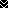 